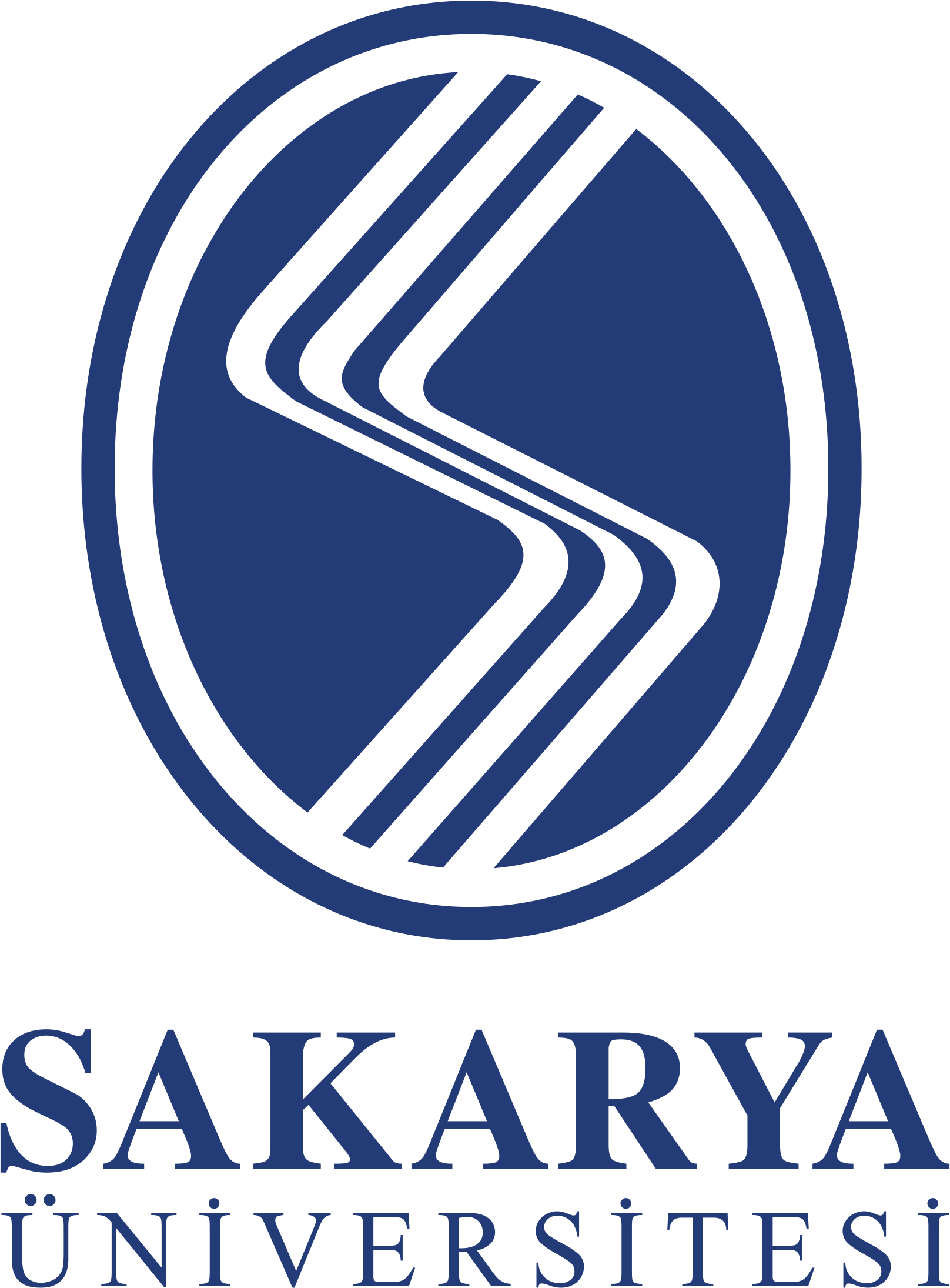 T.C.SAKARYA ÜNİVERSİTESİTIP FAKÜLTESİ2019-2020 EĞİTİM ÖĞRETİM YILI1. SINIF AKADEMİK PROGRAMProf. Dr. Fatih SAVAŞANRektör Prof. Dr. Ramazan AKDEMİRDekanProf. Dr. Mehmet Emin BÜYÜKOKUROĞLUDekan YardımcısıProf.Dr. Hasan Çetin EkerbiçerDekan YardımcısıProf. Dr. Haldun Şükrü ErkalBaşkoordinatörDr. Öğr. Üye. Songül DOĞANAY1. Sınıf KoordinatörüDr. Öğr. Üye. Filiz BİLİR1. Sınıf Koordinatör YardımcısıKerim İSENFakülte SekreteriVildan OKTARÖğrenci İşleri Şefi1. SINIF GENEL AMAÇ VE ÖĞRENİM HEDEFLERİSakarya Üniversitesi Tıp Fakültesi 1. Sınıf eğitiminin amacı; Biyokimya, Biyofizik, Tıbbi Biyoloji, Fizyoloji, Histoloji ve Embriyoloji, Mikrobiyoloji, Anatomi, Psikiyatri, Acil Tıp ve Tıp Eğitimi bilim alanlarının temel ilkeleri doğrultusunda ve kendi içinde olduğu kadar Dönem II ile de tamamlayıcılık gösterir şekilde hazırlanmış ders kurulları niteliğindeki entegre eğitim sistemi ile tıp öğrencisine organizma, sistem, doku, hücre ve molekül düzeyinde temel mesleki bilgileri kazandırmaktır. Sakarya Üniversitesi Tıp Fakültesi’nin eğitim sistemi, sistem temelli yatay entegre programla birlikte yukarıda adı geçen temel bilimlerle öğrencinin daha sonraki yıllarda edineceği klinik bilimlere ait bilgilerin ilişkilendirilebilmesi yönünden dikey entegre bir programı hedeflemektedir. Bu program kademeli bir şekilde öğrencinin hem klinik ile erken tanışmasını sağlamayı, hem de temel tıp bilimlerinde verilen bilgi ve öğretilerin hekimlik mesleği süresince fonksiyonelliğini kaybetmeksizin tıbbın her alanında akılcı kullanmayı hedeflemektedir. Bu nedenle 1. Sınıf eğitim programı birbirine paralel olarak yürütülecek “Eğitim” ve “Hekimliğe Hazırlık‐I” programlarışeklinde iki ana programdan oluşmaktadır. “Hekimliğe Hazırlık‐I” programı davranış bilimleri / iletişim becerileri / toplumsal duyarlılık çalışmaları, mesleksel / klinik beceriler, tıp tarihi / etik ve mesleki değerler, tıbbi bilişim kapsayan bir programdır. Ayrıca 1. Sınıf eğitiminde, diğer dönemlerden farklı olarak fakülteyi ve tıp eğitimini tanıtmak amacıyla eğitim yılının başlangıcında bir oryantasyon programı uygulanacaktır.Bilgi:Tıp eğitiminin ilk yılı sonunda hekim adayı;Biyokimyasal metabolik yolları,Fizyolojik işlevsel mekanizmaları,Hücre, doku, organ ve sistemlerin gelişimsel yapı ve fonksiyon değişikliklerini,Hücre, doku, organ ve sistemlerin anatomik özelliklerini,Tıbbi biyoloji ve genetiğin temellerini,Mikrobiyolojik kavramları tanımlayabilmeli, yorumlayabilmeli, alanların birbiriyle ilişkilerini sıralayabilmelidir.Beceri:Bu program sonunda hekim adayı,Klinik Beceri Eğitimi uygulamaları ile Simülasyon laboratuvarında maketler üzerinde yaptıkları uygulamalarla bazı mesleki becerileri (hijyenik el yıkamak, maske takmak, steril paket açmak, steril eldiven giymek, radial nabız, kan basıncı, vücut ısısı ölçümü, temel yaşam desteği, yapma) kılavuz eşliğinde sırasıyla yapabilmeli, Tıpta iletişim Becerileri uygulaması kapsamında temel iletişim becerilerini tanımlayabilmeli hasta‐hekim ilişkisinin temel esaslarını ayırt edebilmeli, bilgi kaynaklarını tanıyabilmeli ve uygun kaynakları belirleyebilmeli, uygun kaynakların akılcı bir şekilde kullanılabilmesi için gerekli; bilgisayar kullanımı, internet ve tıpta yaygın olarak kullanılan yazılım programlarını kullanabilmeli, internette makale taramaları ve makale değerlendirmeleri yapabilmeli, araştırma ile kanıtlanan bilgilerin yorum ve kullanımını şekillendirebilmeli, Tıbbın diğer bilim alanları ile ilişkisini ve dinamiklerini, tıpta uygulanan istatistiksel yöntemlerin önemini ayırt edebilmeli, Tıp Tarihi/Etik ve mesleksel değerler konusunda grup çalışmalarıyla kuramsal bilgilerin kullanımını birleştirebilmeli, alan çalışmaları ile sağlık hizmetlerinin yapısını ayırt edebilmeli, sağlık sistemi içerisinde yer alan kurumların işlev ve rollerini saptayabilmeli, sağlık hizmet basamaklarını sıralayabilmeli araştırma ve bilimsel yöntemin önemini kavrayabilmeli, araştırma yöntem ve planlaması ile bilgi elde edilmesini ilişkilendirebilmelidir. Ayrıca Portfolyo danışmanlığı ile öğrencinin, kendi gelişimini takip edereki zaman içinde katedilen mesafenin ölçümlenebilmesini ve yorumlanabilmesi sağlanmış olur.  Öğrencİ  teori ile uygulama arasındaki farkı ortaya koyabilir. İleride tekrar ve geçmişe dönük analiz yapmasına imkan sağlanmış olacaktır.TutumHekimin öncelikli görevinin, hastalıkları önlemek ve hastalıkları iyileştirmeye çalışarak insan yaşamını ve sağlığını korumak olduğunu benimseme. Görevini uygularken evrensel tıp etiği ilkeleri olan “zarar vermeme‐yararlılık, adalet ve özerklik” ilkelerini gözetme. Tıp alanında tek yol göstericinin bilimsel düşünce ve eleştirel sorgulayıcı yaklaşım olduğunu benimseme. Güncel bilimsel bilgiyi edinmenin bir mesleki sorumluluk olduğunu özümseme. Acil durumlarda hekim olarak ilk yardım sorumluluğunu taşıma. Hasta ve hasta yakınları ile sağlıklı iletişim kurma. Hekimlik mesleğine ticari bir görünüm vermemeyi benimseme.Kendi özlük haklarının farkında olma ve bunları savunmanın mesleki kimlik açısından önemini benimseme.Meslektaşlarını hekimlik açısından onur kırıcı ve haksız saldırılara karşı koruma.Bir ekip çalışması gerektiren mesleğin öteki üyelerine karşı açık, dürüst ve paylaşımcı davranış sergileme.T. C.SAKARYA ÜNİVERSİTESİ TIP FAKÜLTESİ2019-2020 EĞİTİM-ÖĞRETİM YILI RESMİ TATİLLERT.C.SAKARYA ÜNİVERSİTESİ TIP FAKÜLTESİ2019-2020 EĞİTİM ÖĞRETİM YILI 1. SINIF AKADEMİK TAKVİMİ16 EYLÜL 2019 - 8 MAYIS 2020(32 Hafta)I. DERS KURULU (HÜCRE BILIMI I, 6 HAFTA) BaşlangıçTarihi				: 16 Eylül 2019BitişTarihi				: 25 Ekim 2019UygulamaSınavıTarihi			: 22Ekim 2019SalıTeorikSınavTarihi				: 25 Ekim 2019 Cuma, Saat: 10:00II. DERS KURULU (HÜCRE BILIMI II, 6 HAFTA) BaşlangıçTarihi				: 28 Ekim 2019BitişTarihi				: 6 Aralık 2019UygulamaSınavıTarihi			: 3-4 Aralık 2019 Salı-ÇarşambaTeorikSınavTarihi				: 6 Aralık 2019 Cuma, Saat: 13:00III. DERS KURULU (HÜCRE BILIMI III, 6 HAFTA)BaşlangıçTarihi				: 9Aralık 2019BitişTarihi				: 17 Ocak 2020UygulamaSınavıTarihi			: 14-15Ocak 2020 Salı-ÇarşambaTeorikSınavTarihi				: 7 Ocak 2019Cuma, Saat: 10:00IV. DERS KURULU (HÜCRE BILIMI IV VE İLK YARDIM, 8 HAFTA)BaşlangıçTarihi				: 03 Şubat2020BitişTarihi				: 27 Mart 2020Modül  Sınavı				: 23 Mart 2020 PazartesiUygulamaSınavıTarihi			: 24-25 Mart 2020 Salı- ÇarşambaTeorikSınavTarihi				: 27 Mart2020 Cuma, Saat: 13:00V. DERS KURULU (HÜCRE BILIMI V VE HAREKET SISTEMI I, 6 HAFTA)  BaşlangıçTarihi				: 30 Mart2020BitişTarihi				: 8 Mayıs2020UygulamaSınavıTarihi			: 4-5 Mayıs2020 Pazartesi-SalıModül (portfoltyo) Sınavı			: 6 Mayıs 2020 ÇarşambaTeorikSınavTarihi				: 8 Mayıs2020 Cuma, Saat: 10:00YılSonu (Final) Sınavı			: 27 Mayıs 2020ÇarşambaSaat 10.00YılSonu (Bütünleme) Sınavı		: 11 Haziran 2020PerşembeSaat 10.00T.C.SAKARYA ÜNİVERSİTESİ TIP FAKÜLTESİ2019-2020 EĞİTİM ÖĞRETİM YILI		1. SINIF DERS YÜKÜ TABLOSU* Seçmeli Dersi 1. Sınıf öğrencileri Sakarya Üniversitesi Genel Akademik Takvimine göre Bahar Yarıyılı ders seçimi haftasında bizzat SABİS üzerinden Üniversite Ortak Seçmeli Dersler havuzundan seçeceklerdir.** Üniversite Ortak Zorunlu Dersleri Uzaktan Öğretim yoluyla gerçekleştirilecektirT. C.SAKARYA ÜNİVERSİTESİ TIP FAKÜLTESİ2019-2020 EĞİTİM-ÖĞRETİM YILI1. SINIFDERS KURULLARINA KATILAN ÖĞRETİM ÜYELERİNİN DERS DAĞILIMI VEYILSONU SINAVI SORU SAYILARII. DERS KURULU (HÜCRE BILIMI I)16 Eylül 2019 – 25 Ekim 2019 (6 Hafta)II. DERS KURULU (HÜCRE BILIMI II)28Ekim 2019 – 6 Aralık 2019 (6 Hafta)III. DERS KURULU (HÜCRE BILIMI III)9 Aralık 2019 – 17 Ocak 2020 (6 Hafta)IV. DERS KURULU (HÜCRE BILIMI VE VE İLK YARDIM)3 Şubat 2019 – 28 Mart 2019 (8 Hafta)V. DERS KURULU (HÜCRE BILIMI VE HAREKET SISTEMI)30 Mart 2020 –  8 Mayıs 2020 (6 Hafta)T. C.SAKARYA ÜNİVERSİTESİ TIP FAKÜLTESİ2019-2020 EĞİTİM - ÖĞRETİM YILI1. SINIFDERS KURULLARINA KATILAN ÖĞRETİM ÜYELERİNİN DERS DAĞILIMI VEKURUL SONU SINAVI SORU SAYILARII. DERS KURULU (HÜCRE BILIMI I)16 Eylül 2019 – 25 Ekim 2019 (6 Hafta)DERS KURULUNUN AMAÇ VE ÖĞRENİM HEDEFLERİAmaç:Tıp Fakültesi 1. Sınıf öğrencilerinin altı haftalık ders kurulu sonunda, organizmanın temel kimyasal yapısı ve fonksiyonel grupları hakkında bilgi sahibi olacaklar, hücre elemanlarının yapısı ve işlevlerini kavrayacaklar. Sağlıkla ilgili temel kavramlar üzerinde bilgi edinecekler. Ayrıca davranış bilimlerinin biyolojik ve psikolojik temellerini öğrenecektir.Öğrenim Hedefleri:I. Ders kurulunun sonunda Öğrenciler1. Organik bileşiklerin yapısını ve fonksiyonunu tanımlayabilecek.2. Enzimlerin genel özelliklerini, sınıflandırılması ve etki mekanizmalarını bilecek.3. Vitaminler ve fonksiyonları, membranların yapı taşları ve genel özelliklerini öğrenecek4. Latince tıp terminolojisini anlayabilecek, 5. Hücrenin organizmadaki yerini, evrimsel oluşumunu, metabolizmasını, yapısını, organellerini, hücreyi oluşturan temel öğeleri makro (polimer) ve mikro (monomer) düzeyde kavrayacak. Hücre zarlarının yapı ve işleyişini bilecek.6. Psikolojinin tarihsel gelişimi ve uygulama alanlarının tıpla ilişkisini öğrenecek, davranışın psikolojik ve biyolojik belirleyicileri, sağlık, hastalık ve iyileştiricilik kavramlarını bilecek.7. Davranış bilimlerinin biyolojik ve psikolojik temellerini kavrayacak. Bilinç, farkındalık, duygulanım, bellek ve algı gibi kavramların uygulama alanlarını açıklayabilecek.8. Hücre ve onun alt bileşenlerinin gelişim, yapı ve fonksiyonlarını tanımlayacak ve belirleyebilecek. Hücrenin biyokimyasal süreçlerini değerlendirebilecek. Temel genetik mekanizmaları anlayacaktır.T. C.SAKARYA ÜNİVERSİTESİ TIP FAKÜLTESİ2018 - 2019 EĞİTİM - ÖĞRETİM YILI1. SINIFDERS KURULLARINA KATILAN ÖĞRETİM ÜYELERİNİN DERS DAĞILIMI VEKURUL SONU SINAVI SORU SAYILARIII. DERS KURULU (HÜCRE BILIMI II)28Ekim 2019 – 6 Aralık 2019 (6 Hafta)DERS KURULUNUN AMAÇ VE ÖĞRENİM HEDEFLERİAmaç:Tıp Fakültesi1. Sınıf öğrencileri altı haftalık ders kurulu sonunda, insan metabolizmasının işleyişi, canlıların üreme şekilleri, genetik materyalin aktarımı, kalıtımın temel prensipleri hakkında bilgi sahibi olacaklar. Hasta hekim iletişimindeki temel prensipleri uygulayabilecek,temel bilgi, tutum ve becerilerin kazandırılmasını sağlamaktır.Öğrenim Hedefleri:Öğrenciler,1. Karbonhidratların, yapı ve fonksiyonlarını öğrenecek.2. Asit‐baz dengesini bilecek.3. Tarihsel süreçte DNA’nın genetik madde olarak belirlenmesini sağlayan deneysel yaklaşımları öğrenecek. Bu molekülün, nesilden nesile aktarılma biçimini, replikasyonunu ve hücre içinde saklanmasını düzenleyen mekanizmaları anlayacak.4. DNA’nın taşıdığı bilgiyi kullanılacak hale getiren mekanizmaları kavrayacak (DNA’dan RNA’ya geçiş, RNA’dan proteine geçiş mekanizmaları), gen klonlama teknolojileri ve biyoteknoloji kullanım alanlarını bilecek).5. Vücuttaki sistemleri oluşturan  organların anatomik, histolojik, fizyolojik ve biyokimyasal özelliklerini sayabilece fonksiyonel  tanımını yapacak ve dolaşım sistemini oluşturan organların anatomik, histolojik, fizyolojik ve biyokimyasal özelliklerini sayabilecek6. Hastalar ve meslektaşları ile etkili iletişim için temel prensipleri sayabilecek.7. Kendi fikirlerini ortaya koyabilmeyi, eleştirel düşünmeyi, analiz etmeyi öğrenecek.8. Davranış bilimlerinin temelleri, insan duygu ve davranışlarını etkileyen zihinsel öğrenecek.9. Algı, zeka, bellek, bilinç, dikkat, düşünme, problem çözme ve heyecanlar gibi kavramları, davranışların bireysel ve toplumsal yönlerini öğrenecek.10. Anlam yükleme ve motivasyon konularının önemini kavrayacak ve daha sonraki ders kurulunda ele alınan temel iletişim becerilerine hazırlık yapabilecek.11. Homeostasisin anlamını ve homeostatik mekanizmalarda temel ilkeleri kavrayacak.12. Vücut sıvıları ve elektrolitlerin dağılımı, özellikleri ve işlevlerinin bilecek.13. Hücre membranında yer alan iyon kanallarını, işleyiş mekanizmalarını ve işlevlerini öğrenecek.14. Enzim ve koenzimlerin yapısal özellikleri, fonksiyonları ve düzenlenmesiyle ilişkili bilgi edinecek, ATP sentezi ve onun metabolik yollardaki etkisini anlayacak, hücredeki metabolik yolların bileşenlerini ve reaksiyonlarını tanımlayacak, deneysel uygulamaları yaparak gerekli beceriyi kavrayacaktıT. C.SAKARYA ÜNİVERSİTESİ TIP FAKÜLTESİ2019-2020 EĞİTİM - ÖĞRETİM YILI1. SINIFDERS KURULLARINA KATILAN ÖĞRETİM ÜYELERİNİN DERS DAĞILIMI VEKURUL SONU SINAVI SORU SAYILARIIII. DERS KURULU (HÜCRE BILIMI III)9 Aralık 2019 – 17 Ocak 2020 (6 Hafta)DERS KURULUNUN AMAÇ VE ÖĞRENİM HEDEFLERİAmaç: Isınıf  öğrencilerialtı haftalık ders kurulu sonunda, insan metabolizmasının işleyişi, hastalıkların biyokimyasal mekanizmalarını, genom yapısını, nükleik asit metabolizmasını, hücre özellikleri ve tanımlarını, davranış bilimleri ve iletişim becerileri arasındaki ilişkiyi öğrenecektir.Öğrenim Hedefleri:Öğrenciler;1. Lipitlerin, proteinlerin, aminoasitlerin, nükleotitler ve nükleik asitlerin yapı ve fonksiyonlarını öğrenecek.2. Hücre döngüsünü‐çoğalmasını, interfaz‐mitoz fazlarını, hücre kontrol noktalarının çalışma biçimlerini, bunlara bağlı kanserleşmenin nasıl geliştiğini ve programlanmış hücre ölümünün önemini, apoptosis, otofajinin hücresel yaşamdaki rollerini kavrayabilecek ve hücre bölünmesinin canlılardaki evrelerini tanımlayabilecek.3. Mendel kalıtımı ve multifaktöryel kalıtımı anlayıp bunlarla semptomlar arasındaki ilişkiyi kurabilecek.4. Kalıtım modellerinin tıbbi yönden önemini, günümüz tıbbında çeşitli kalıtım modelleri ve soy ağaçlarının kullanımını anlayabilecek, sitogenetik yöntemleri bilecek.5. Hücre ve dokuların mikroskobik özelliklerini bilecek; hücre, doku ve embriyonun gelişimsel özeliklerini sıralayabilecek.6. Hücre bölünme mekanizmaları ve ilişkili mekanizmaları anlayacak, enzim ve koenzimlerin yapısal özellikleri, fonksiyonları ve düzenlenmesiyle ilgili bilgi edinecek, ATP sentezi ve onun metabolik yollardaki etkisini anlayacak, hücredeki metabolik yollardaki etkisini anlayacak, hücredeki metabolik yolların bileşenlerini ve reaksiyonlarını tanımlayacak, deneysel uygulamaları yaparak gerekli beceriyi kazanacaktır.7. Gen ekspresyon ve regülasyon mekanizmalarını öğrenecek; bu mekanizmaların gen patolojisi vehastalıkların etiyolojisindeki rolünü kavrayacak.T. C.SAKARYA ÜNİVERSİTESİ TIP FAKÜLTESİ2019-2020 EĞİTİM - ÖĞRETİM YILI1. SINIFDERS KURULLARINA KATILAN ÖĞRETİM ÜYELERİNİN DERS DAĞILIMI VEKURUL SONU SINAVI SORU SAYILARIIV. DERS KURULU (HÜCRE BILIMI VE VE İLK YARDIM)3 Şubat 2019 – 28 Mart 2019 (8 Hafta)DERS KURULUNUN AMAÇ VE ÖĞRENİM HEDEFLERİAmaç: I. Sınıf öğrencileri sekiz haftalık ders kurulu sonunda, mikroorganizmaların temel yapı ve üremesi, genom yapısı, biyoteknolojinin tıpta kullanımı, genetik materyalin yapıişlevleri ve embriyolojik gelişme süreçleriyle ilgili bilgi edinecekler.Öğrenim Hedefleri:Öğrenciler;1. Mikroorganizmanın yapısını, genetik özelliklerini, üreme şekillerini ve sınıflandırılmalarını öğrenecek.2. Virusların genel özelliklerini, sınıflandırılmalarını, replikasyonlarını ve yapılarında meydana gelen genetik değişiklikleri bilecek.3. Mantarların, parazitlerin genel özelliklerini ve insan sağlığındaki önemlerini kavrayacak.4. Aminoasitlerin, yağ asitlerinin, kolesterolün, DNA’nın, glikoproteinler ve proteoglikanların metabolizmasını öğrenecek.5. Genomik evrimin mekanizmalarını, FISH tanı yöntemlerini kullanım amaçlarını kavrayabilecek.7. Mutasyonları ve kanserojenleri bilecek, bu faktörlerin mutagenesis ve karsinogenesis üzerindeki etkilerini öğrenecek.8. Embriyonun gelişimsel ve yapısal değişikliklerini tanımlayabilecek, germ diskinin oluşumunu, germ tabakalarının farklılaşmasını, doğumsal bozuklukları ve bunların nedenlerini öğrenecek.9. Kardiyak arrestin tanısını koyabilecek ve temel yaşam desteği uygulayabilecek.10. Yaralanan hastayı değerlendirip ve ilk müdahalesini uygulayabilecek. Nabız sayabilecek, kalp seslerini dinleyebilecek11. Organların gelişme ve farklılaşma süreçleri ile ilgili bilgi kazanacak, çeşitli mikroorganizmaların temel özellikleri ve sınıflandırılmaları ve bakterilerin temel genetiğini anlayacak, kalıtımın moleküler mekanizmasını ve kalıtsal hastalıkların genetik temelini tanıyacak, deneysel uygulamaları yaparak gerekli beceriyi kazanacaktır.12. Etik kavramları öğrenecek; klinik tıpta etiğin yerini fark edecek; tıp etiği kuramve ilkeleri arasında ilişki kurmayı öğrenecek.13. İyi hekimlik kavramını özümseyip, evrensel etik ilkeleri bilecek.14. Kendi sağlığını korumak ve mesleki güvenliğini sağlamak için temel becerileri (el yıkama, eldiven giyme vb.) uygulayabilecektir.T. C.SAKARYA ÜNİVERSİTESİ TIP FAKÜLTESİ2019-2020 EĞİTİM - ÖĞRETİM YILI1. SINIFDERS KURULLARINA KATILAN ÖĞRETİM ÜYELERİNİN DERS DAĞILIMI VEKURUL SONU SINAVI SORU SAYILARIV. DERS KURULU (HÜCRE BILIMI VE HAREKET SISTEMI)30 Mart 2020 –  8 Mayıs 2020 (6 Hafta)DERS KURULUNUN AMAÇ VE ÖĞRENİM HEDEFLERİAmaç: I. Sınıf öğrencileri yedi haftalık ders kurulu sonunda, doku ve iskelet sistemlerinin yapı ve işlevleri, kas ve sinir sistemlerininnormal yapı ve işlevleri hakkında bilgi sahibi olacak, kas dokusu tiplerini ve sinir hücrelerini ayırt edebilecek, hekimliğin toplumsal ve düşünsel boyutları hakkında bilgi sahibi olacaklar.Öğrenim Hedefleri:Öğrenciler;1. Kas ve sinir dokusu proteinlerinin yapı ve işlevini tanımlayabilecek, metabolizmasını yorumlayabilecek.2. Sinir sistemine ait anatomik oluşumların yapı ve fonksiyon ilişkilerini tanımlayabilecek.3. Kas ve sinir dokularının yapısal elemanlarını bilecek, kas ve sinir dokusunu oluşturan öğeleri mikroskopta inceleyip tanıyabilecek, çizgili kas, kalp kası ve düz kas kesitlerini mikroskopta inceleyerek ve tanımlayabilecek.4. Otonom sinir sisteminin organizasyonu ve işlevini bilecek.5. Sinir kas kavşağının yapısını öğrenecek; İskelet kası, düz kas ile kalp kasının yapısal ve işlevsel özelliklerini, uyarılma ve kasılma mekanizmalarını bilecek.6. Zar üzerinden su ve madde taşınımı, zar dinlenim potansiyeli, aksiyon potansiyeli, hücreler arası iletişim, kimyasal ileticiler ve ikinci habercileri bilecek.8. Sinir hücresinde uyarılma ve ileti mekanizmalarını (membran dinlenim potansiyeli, aksiyon potansiyeli, sinir hücresinde yayılımı, sinaptik ileti, nörotransmiterler) kavrayacak.9. Sinir‐kas kavşağının yapısını, kas dokusunun uyarılma‐kasılma mekanizmalarını, kas tipleri arasındaki farklılıkları öğrenecek.10. Duysal sinir hücrelerinin uyarılma ve ileti özellikleri, otonom sinir sisteminin yapısı ve işlevlerini bilecek.11. Bağ dokusu, örtü epiteli, kemik dokusu proteinlerinin yapı, işlevi ve metabolizmasını öğrenecek.12. Hareket sistemine ait anatomik oluşumları yapı ve fonksiyonlarını tanımlayabilecek.13. Hücre ve dokuların histolojik ve fonksiyonel özelliklerini bilecek, epitel, bağ, kıkırdak ve kemik dokularını ayırt edebilecek, iskelet sisteminin organizasyonunu kavrayabilecek.14. Tıp fakültesi öğrencisi olarak, güncel bilgiye ulaşma gerekliliğinin farkında olacak.15. Tıp fakültesi öğrencisi olarak, çalışma disiplininin gerekliliğinin farkında olacak.16. Tıp fakültesi öğrencisi olarak, tıp eğitiminin bir bütün olduğunu, tüm bilgilerinin bir sonraki eğitim için gerekli olduğunun farkında olacak.TATİL/BAYRAM ADIGÜNLERZAFER BAYRAMI30 AĞUSTOS 2019 CUMAKURBAN BAYRAMI10 AĞUSTOS 2019 CUMARTESİ – 14 AĞUSTOS 2019 ÇARŞAMBACUMHURİYET BAYRAMI29 EKİM 2019 SALIYILBAŞI01 OCAK 2020 ÇARŞAMBATIP BAYRAMI14 MART 2020 CUMARTESİULUSAL EGEMENLİK VE ÇOCUK BAYRAMI23 NİSAN 2020 PERŞEMBEEMEK VE DAYANIŞMA GÜNÜ01 MAYIS 2020 CUMAATATÜRK’Ü ANMA GENÇLİK VE SPOR BAYRAMI19 MAYIS 2020 SALIRAMAZAN BAYRAMI23 MAYIS 2020 CUMARTESİ– 26 MAYIS 2020 SALI15 TEMMUZ DEMOKRASİ VE DİRENME HAKKI GÜNÜ15 TEMMUZ 2020 ÇARŞAMBAZAFER BAYRAMI30 AĞUSTOS 2020 PAZARDERSLERDERSLERHAFTATEORİKUYGULAMATOPLAMAKTSTEMEL TIP BİLİMLERİ ITEMEL TIP BİLİMLERİ I3242411754147I. DERS KURULU (HÜCRE BILIMI I)6921210410II. DERS KURULU (HÜCRE BILIMI II)6922211410III. DERS KURULU (HÜCRE BILIMI III)67320938IV. DERS KURULU (HÜCRE BILIMI IV VE İLKYARDIM)8992311811V. DERS KURULU (HÜCRE BILIMI V VE HAREKET SISTEMI )668401088SEÇMELİ DERS  (Bahar)*SEÇMELİ DERS  (Bahar)*1428-285YABANCI DİL (ÜNİVERSİTE ORTAK ZORUNLU DERSİ) (Güz)**YABANCI DİL (ÜNİVERSİTE ORTAK ZORUNLU DERSİ) (Güz)**1428-284TÜRK DİLİ (ÜNİVERSİTE ORTAK ZORUNLU DERSİ) (Bahar)**TÜRK DİLİ (ÜNİVERSİTE ORTAK ZORUNLU DERSİ) (Bahar)**1428-284TOPLAMTOPLAM50811762560ANABİLİM DALIÖĞRETİM ÜYELERİTEORİKTEORİK TOPLAMFİNAL SORU SAYISIACIL TIPProf. Dr. Yusuf YÜRÜMEZ5156ACIL TIPUzm. Dr. N. ASLAN5156ACIL TIPUzm. Dr. B. ERCAN5156ANATOMİProf. Dr. Ramazan  AKDEMİR27327ANATOMİDoç. Dr. Yusuf  AYDEMİR27327ANATOMİDoç. Dr. Ahmet Tarık  EMİNLER27327ANATOMİProf. Dr. Hasan Salih SAĞLAM17327ANATOMİProf. Dr. A. Serhan CEVRİOĞLU17327ANATOMİDoç. Dr. Selçuk  YAYLACI 17327ANATOMİDr. Öğr. Üye T. DEMİRCİ 17327ANATOMİDoç. Dr. T. KAYA 17327ANATOMİProf. Dr. M. GÜVEN17327ANATOMİProf. Dr. M. ERDEM 27327ANATOMİProf. Dr. M. UYSAL27327ANATOMİDoç. Dr. D. CEYLAN17327ANATOMİDr. Öğr. Üye. Keziban KARACAN297327ANATOMİDr. Öğr. Üye. Hüseyin BAYLAN277327BİYOFİZİKProf. Dr. Birsen AYDEMİR373714DAVRANIŞ BİLİMLERİProf. Dr. Attila EROL63413DAVRANIŞ BİLİMLERİProf. Dr. Ali Savaş ÇİLLİ63413DAVRANIŞ BİLİMLERİDoç. Dr. Esra YAZICI133413DAVRANIŞ BİLİMLERİDoç. Dr. Ahmet Bülent YAZICI 93413FİZYOLOJİProf. Dr. Cahit BAĞCI12207FİZYOLOJİDr. Öğr. Üye.  Derya GÜZEL ERDOĞAN2207FİZYOLOJİDr. Öğr. Üye.  Songül DOĞANAY6207GÖĞÜS HASTALIKLARIDoç.Dr. Cahit BİLGİN221HİSTOLOJİ VE EMBRİYOLOJİProf. Dr. Elvan ŞAHİN206324HİSTOLOJİ VE EMBRİYOLOJİProf. Dr. Nureddin CENGİZ226324HİSTOLOJİ VE EMBRİYOLOJİDr. Öğr. Üye. Özcan BUDAK216324TIBBİ BİYOKİMYAProf. Dr. Mehmet AKDOĞAN188432TIBBİ BİYOKİMYAProf. Dr. Ramazan ŞEKEROĞLU258432TIBBİ BİYOKİMYADr. Öğr. Üye.  Hayrullah YAZAR318432TIBBİ BİYOKİMYADr. Öğr. Üye.  Erdem ÇOKLUK108432TIBBİ BİYOLOJİProf. Dr. Süleyman KALELİ127026TIBBİ BİYOLOJİProf. Dr.  E.A. ÇAKMAK307026TIBBİ BİYOLOJİDr. Öğr. Üye. Gamze GÜNEY ESKİLER147026TIBBİ BİYOLOJİDr. Asuman DEVECİi ÖZKAN147026TIBBİ MİKROBİYOLOJİProf. Dr. Mustafa ALTINDİŞ4124TIBBİ MİKROBİYOLOJİProf. Dr. Mehmet KÖROĞLU4124TIBBİ MİKROBİYOLOJİDr. Öğr. Üye. Özlem AYDEMİR4124TIP TARİHİDr. Türker PABUÇCU10104TIBBİ MESLEKİ BECERİDr. Öğr. Üye. Elif KÖSE442GENEL TOPLAMGENEL TOPLAM424424160ANABİLİM DALIÖĞRETİM ÜYELERİTEORİKTEORİK TOPLAMUYGULAMATOPLAMSORU SAYISITOPLAM SORU SAYISIANATOMİDr. Öğr. Üy. K. KARACAN9991010BİYOFİZİKProf. Dr. B. AYDEMİR10101111111DAVRANIŞ BİLİMLERİProf. Dr. A.EROL 420-20522DAVRANIŞ BİLİMLERİProf. Dr. A.S.ÇİLLİ420-20522DAVRANIŞ BİLİMLERİDoç. Dr. E. YAZICI420-20522DAVRANIŞ BİLİMLERİDr. Öğr. Üy.  A. B. YAZICI 820-20722HİSTOLOJİ VE EMBRİYOLOJİProf. Dr. N. CENGİZ411314512HİSTOLOJİ VE EMBRİYOLOJİDr. Öğr. Üy.  Ö.BUDAK711314712TIBBİ BİYOKİMYAProf. Dr. M. AKDOĞAN826632928TIBBİ BİYOKİMYAProf.Dr. M. R. ŞEKEROĞLU826632928TIBBİ BİYOKİMYADr. Öğr. Üy.  H. YAZAR826632928TIBBİ BİYOKİMYADr. Öğr. Üy.  E. ÇOKLUK226632128TIBBİ BİYOLOJİProf. Dr. S.KALELİ416218517TIBBİ BİYOLOJİProf. Dr. E.A. ÇAKMAK816218817TIBBİ BİYOLOJİDr. G. G. ESKİLER216218217TIBBİ BİYOLOJİDr. A.D.ÖZKAN216218217TOPLAMTOPLAM929212104100100ANABİLİM DALIÖĞRETİM ÜYELERİTEORİKTEORİK TOPLAMUYGULAMATOPLAMSORU SAYISITOPLAM SORU SAYISIANATOMIProf. Dr. R. AKDEMİR213720214ANATOMIDoç. Dr. Y AYDEMİR213720214ANATOMIDoç. Dr. A. T. EMİNLER213720214ANATOMIProf. Dr. H. S. SAĞLAM113720214ANATOMIDoç. Dr. S. YAYLACI 113720114ANATOMIDoç. Dr. T. KAYA113720114ANATOMIDr. Öğr. Üy. T. DEMİRCİ 113720114ANATOMIProf. Dr. M. GÜVEN113720114ANATOMIDoç. Dr.D. CEYLAN113720114ANATOMIProf. Dr. A. S. CEVRİOĞLU113720114DAVRANIŞ BİLİMLERİProf. Dr. A.EROL 28-829DAVRANIŞ BİLİMLERİProf. Dr. A.S. ÇİLLİ28-829DAVRANIŞ BİLİMLERİDoç. Dr. E. YAZICI38-839DAVRANIŞ BİLİMLERİDr. Öğr. Üy. A. B. YAZICI18-829FİZYOLOJİDr. Öğr. Üye. D.G. ERDOĞAN28-829FİZYOLOJİProf. Dr. C. BAGCI68-879HISTOLOJI VE EMBRIYOLOJIProf. Dr. E. ŞAHİN11226281224HISTOLOJI VE EMBRIYOLOJIProf. Dr. N. CENGİZ822628924HISTOLOJI VE EMBRIYOLOJIDr. Öğr. Üy. Ö. BUDAK322628324TIBBİ BIYOKIMYAProf. Dr. M. AKDOĞAN425833427TIBBİ BIYOKIMYADr. Öğr. Üy.  H. YAZAR19258332127TIBBİ BIYOKIMYADr. Öğr. Üy.  E. ÇOKLUK	225833227TIBBI BIYOLOJI Prof. Dr. E.A. ÇAKMAK416118517TIBBI BIYOLOJI Dr. G. G. ESKİLER616118617TIBBI BIYOLOJI Dr. A.D.ÖZKAN616118617TOPLAMTOPLAM929222114100100ANABİLİM DALIÖĞRETİM ÜYELERİTEORİKTEORİK TOPLAMUYGULAMATOPLAMSORU SAYISITOPLAM SORU SAYISIANATOMIProf. Dr. M. ERDEM 2209 29327ANATOMIDr. Öğr. Üy. Dr.K.KARACAN8209 291027ANATOMIDr. Öğr. Üy. H. BAYLAN10209 291427BIYOFIZIKProf. Dr. B. AYDEMİR991101212HISTOLOJI VE EMBRIYOLOJIProf. Dr. E. ŞAHİN512719717HISTOLOJI VE EMBRIYOLOJIProf. Dr. N. CENGİZ212719317HISTOLOJI VE EMBRIYOLOJIDr. Öğr. Üy. Ö. BUDAK512719717TIBBİ BİYOKIMYAProf. Dr. M. R.ŞEKEROĞLU12182201625TIBBİ BİYOKIMYADr. Öğr. Üy.  H. YAZAR218220225TIBBİ BİYOKIMYADr. Öğr. Üy.  E. ÇOKLUK418220625TIBBİ BİYOLOJI Prof. Dr. S.KALELİ414 1 16519TIBBİ BİYOLOJI Prof. Dr. E.A. ÇAKMAK814 1 161119TIBBİ BİYOLOJI Dr. A.D.ÖZKAN214 1 16319TOPLAMTOPLAM73732093100100ANABİLİM DALIÖĞRETİM ÜYELERİTEORİKTEORİK TOPLAMUYGULAMATOPLAMSORU SAYISITOPLAM SORU SAYISIACIL TIPProf. Dr. Y.YÜRÜMEZ515520515ACIL TIPUzm. Dr. N. ASLAN515520515ACIL TIPUzm. Dr. B. ERCAN515520515ANATOMIProf. Dr. M. UYSAL215722316ANATOMIDr. Öğr. Üy. K. KARACAN615722616ANATOMIDr. Öğr. Üye.H. BAYLAN715722716BİYOFİZİKProf. Dr. B. AYDEMİR10101111010DAVRANIŞ BİLİMLERİDoç. Dr. E.YAZICI66-666HISTOLOJI VE EMBRIYOLOJIProf. Dr. E. ŞAHİN413821413HISTOLOJI VE EMBRIYOLOJIProf. Dr. N. CENGİZ313821313HISTOLOJI VE EMBRIYOLOJIDr. Öğr. Üy. Ö. BUDAK613821613TIBBI BIYOLOJIProf. Dr. S.KALELİ212113212TIBBI BIYOLOJIProf. Dr. E.A. ÇAKMAK412113412TIBBI BIYOLOJIDr. G. G. ESKİLER412113412TIBBI BIYOLOJIDr. A.D.ÖZKAN212113212TIBBI MİKROBİYOLOJİProf.Dr. M.ALTINDİŞ412113412TIBBI MİKROBİYOLOJİDoç.Dr. M.KÖROĞLU412113412TIBBI MİKROBİYOLOJİDr. Öğr. Üye. Ö. AYDEMİR412113412TIP TARIHIDr. T. PAPUCÇU1010-101010GÖĞÜS HASTALIKLARIProf. Dr. C. BİLGİN22-222TOPLAMTOPLAM959523118TIBBİ MESLEKİ BECERİ (MODÜL)Dr. Öğr. Üye. E.KÖSE-48     1244TIBBİ MESLEKİ BECERİ (MODÜL)Doç. Dr. D. DEMİR148     1244TIBBİ MESLEKİ BECERİ (MODÜL)Dr. Öğr. Üye. İ. KOCAYİĞİT148     1244TIBBİ MESLEKİ BECERİ (MODÜL)Doç. Dr. S. YAYLACI248     1244TOPLAMTOPLAM999931130100100ANABİLİM DALIÖĞRETİM ÜYELERİTEORİKTEORİK TOPLAMUYGULAMATOPLAMSORU SAYISITOPLAM SORU SAYISIANATOMIDr. Öğr. Uy. K. KARACAN6168241024ANATOMIDr. Öğr. Uy. H. BAYLAN10168241424BIYOFIZIKProf. Dr. B. AYDEMİR88191212FIZYOLOJIProf. Dr. C. BAĞCI612214917FIZYOLOJIDr. Öğr. Uy. S.DOĞANAY612214817HISTOLOJI VE EMB.Prof. Dr. N. CENGİZ552777TIBBİ BİYOKİMYAProf. Dr. M. AKDOĞAN8152171222TIBBİ BİYOKİMYAProf. Dr. M. R.ŞEKEROĞLU415217622TIBBİ BİYOKİMYADr. Öğr. Üy.  H. YAZAR315217422TIBBI BIYOLOJI Prof. Dr. S.KALELİ212113318TIBBI BIYOLOJI Prof. Dr. E.A. ÇAKMAK612113918TIBBI BIYOLOJI Dr. G. G. ESKİLER212113318TIBBI BIYOLOJI Dr. A.D.ÖZKAN212113318TOPLAMTOPLAM68681684PROBLEME DAYALI ÖĞRENME I (MODÜL)Doç. Dr. C. VARIM--1212PORTFOLYO (MODÜL)DANIŞMAN ÖĞRETİM ÜYESİ--1212GENEL TOPLAMGENEL TOPLAM686840108100100ANABİLİM DALIÖĞRETİM ÜYELERİTEORİKTEORİK TOPLAMUYGULAMATOPLAMSORU SAYISITOPLAM SORU SAYISIANATOMİDr. Öğr. Üye. K. KARACAN9991010BİYOFİZİKProf. Dr. B. AYDEMİR10101111111DAVRANIŞ BİLİMLERİProf. Dr. A.EROL 420-20522DAVRANIŞ BİLİMLERİProf. Dr. A.S.ÇİLLİ420-20522DAVRANIŞ BİLİMLERİDoç. Dr. E. YAZICI420-20522DAVRANIŞ BİLİMLERİDr. Öğr. Üy.  A. B. YAZICI 820-20722DAVRANIŞ BİLİMLERİDr. Öğr. Üy.  A. B. YAZICI 820-2022HİSTOLOJİ VE EMBRİYOLOJİProf. Dr. N. CENGİZ411314512HİSTOLOJİ VE EMBRİYOLOJİDr. Öğr. Üye.  Ö.BUDAK711314712TIBBİ BİYOKİMYAProf. Dr. M. AKDOĞAN826632928TIBBİ BİYOKİMYAProf.Dr. M. R. ŞEKEROĞLU826632928TIBBİ BİYOKİMYADr. Öğr. Üye.  H. YAZAR826632928TIBBİ BİYOKİMYADr. Öğr. Üye.  E. ÇOKLUK226632128TIBBİ BİYOLOJİProf. Dr. S.KALELİ416218517TIBBİ BİYOLOJİProf. Dr. E.A. ÇAKMAK816218817TIBBİ BİYOLOJİDr. G. G. ESKİLER216218217TIBBİ BİYOLOJİDr. A.D.ÖZKAN216218217TOPLAMTOPLAM9292121041001001. SINIFI. DERS KURULU (HÜCRE BILIMI)01. HAFTA16 EYLÜL 2019 PAZARTESİ16 EYLÜL 2019 PAZARTESİ16 EYLÜL 2019 PAZARTESİ16 EYLÜL 2019 PAZARTESİSAATİANABİLİM DALIDERSİN KONUSUÖĞRETİM ÜYESİ08:30 / 09:20ORYANTASYON09:30 / 10:20ORYANTASYON10:30 / 11:20ORYANTASYON11:30 / 12:20ORYANTASYON13:30 / 14:20Kurulu amaç ve hedefleriSınıfkoordinatörü14:30 / 15:20Kurulu amaç ve hedefleriSınıfkoordinatörü15:30 / 16:20Serbest Çalışma16:30 / 17:20Serbest Çalışma17 EYLÜL 2019  SALI17 EYLÜL 2019  SALI17 EYLÜL 2019  SALI17 EYLÜL 2019  SALISAATİANABİLİM DALIDERSİN KONUSUÖĞRETİM ÜYESİ08:30 / 09:20TIBBİ BIYOKIMYABiyokimya ve  t ıpDr. E. ÇOKLUK09:30 / 10:20TIBBİ BIYOKIMYABiyokimya ve tıpDr. E. ÇOKLUK10:30 / 11:20BIYOFIZIK	BiyofizigegirişvetemelkavramlarDr. B. AYDEMIR11:30 / 12:20BIYOFIZIK	BiyofizigegirişvetemelkavramlarDr. B. AYDEMIR13:30 / 14:20HISTOLOJI/EMBRIYOLOJIHistolojiye Giriş ve MikroskoplarDr.N. CENGIZ14:30 / 15:20HISTOLOJI/EMBRIYOLOJIHistolojiye Giriş ve MikroskoplarDr.N. CENGIZ15:30 / 16:20TIBBI BIYOLOJIHücre oluşumu bilimi veTıbbiBiyolojiyegirişDr. S.KALELI16:30 / 17:20TIBBI BIYOLOJIHücre oluşumu bilimi veTıbbiBiyolojiyegirişDr. S.KALELI18 EYLÜL 2019  ÇARŞAMBA18 EYLÜL 2019  ÇARŞAMBA18 EYLÜL 2019  ÇARŞAMBA18 EYLÜL 2019  ÇARŞAMBASAATİANABİLİM DALIDERSİN KONUSUÖĞRETİM ÜYESİ08:30 / 09:20TIBBİ BIYOKIMYAAtomunyapısıveperiodikcetvelDr. M. AKDOĞAN09:30 / 10:20TIBBİ BIYOKIMYAAtomunyapısıveperiodikcetvelDr. M. AKDOĞAN10:30 / 11:20HISTOLOJI/EMBRIYOLOJIHistolojik Laboratuvar TeknikleriDr.N. CENGIZ11:30 / 12:20HISTOLOJI/EMBRIYOLOJIHistolojik Laboratuvar TeknikleriDr.N. CENGIZ13:30 / 17:20ÜNİVERSİTE ORTAK DERSLERİÜNİVERSİTE ORTAK DERSLERİÜNİVERSİTE ORTAK DERSLERİ19 EYLÜL 2019 PERŞEMBE19 EYLÜL 2019 PERŞEMBE19 EYLÜL 2019 PERŞEMBE19 EYLÜL 2019 PERŞEMBESAATİANABİLİM DALIDERSİN KONUSUÖĞRETİM ÜYESİ08:30 / 09:20ANATOMITerminolojiDr.K.KARACAN09:30 / 10:20ANATOMITerminolojiDr.K.KARACAN10:30 / 11:20TIBBİ BIYOKIMYAKimyasalbağlarDr. M. AKDOĞAN11:30 / 12:20TIBBİ BIYOKIMYAKimyasalbağlarDr. M. AKDOĞAN13:30 / 14:20TIBBI BIYOLOJIHücrebileşenleriDr. S.KALELI14:30 / 15:20TIBBI BIYOLOJIHücrebileşenleriDr. S.KALELI15:30 / 16:20DAVRANIŞ BILIMLERIPsikolojiveDavranışBilimlerineGirişDr. A. S. CILLI16:30 / 17:20TIBBİ BIYOKIMYAEnzimleringenelözelliklerivesınıflandırılmasıDr. H. YAZAR20 EYLÜL 2019CUMA20 EYLÜL 2019CUMA20 EYLÜL 2019CUMA20 EYLÜL 2019CUMASAATİANABİLİM DALIDERSİN KONUSUÖĞRETİM ÜYESİ08:30 / 09:20TIBBİ BIYOKIMYAOrganikbileşiklerinfonksiyonelgruplarıDr. M. AKDOĞAN09:30 / 10:20TIBBİ BIYOKIMYAOrganikbileşiklerinfonksiyonelgruplarıDr. M. AKDOĞAN10:30 / 11:20TIBBİ BIYOKIMYAAminoasitler: SınıflandırılmalarıvekimyasalyapılarıDr. M. R. ŞEKEROĞLU11:30 / 12:20TIBBİ BIYOKIMYAAminoasitler: SınıflandırılmalarıvekimyasalyapılarıDr. M. R. ŞEKEROĞLU13:30 / 14:20HISTOLOJI/EMBRIYOLOJIHücre Tanımı ve İnce Yapısı IDr. Ö. BUDAK14:30 / 15:20HISTOLOJI/EMBRIYOLOJIHücre Tanımı ve İnce Yapısı IDr. Ö. BUDAK15:30 / 17:20SEÇMELİ DERSLERSEÇMELİ DERSLERSEÇMELİ DERSLER1. SINIFI. DERS KURULU (HÜCRE BILIMI)02. HAFTA23 EYLÜL 2019 PAZARTESİ23 EYLÜL 2019 PAZARTESİ23 EYLÜL 2019 PAZARTESİ23 EYLÜL 2019 PAZARTESİSAATİANABİLİM DALIDERSİN KONUSUÖĞRETİM ÜYESİ08:30 / 09:20TIBBİ BIYOKIMYASu, iyonlaşması, çözünürlük, asitlervebazlarDr. M. AKDOĞAN09:30 / 10:20TIBBİ BIYOKIMYASu, iyonlaşması, çözünürlük, asitlervebazlarDr. M. AKDOĞAN10:30 / 11:20TIBBI BIYOLOJIProkaryotveökaryothücrelerDr. A.D.ÖZKAN11:30 / 12:20TIBBI BIYOLOJIProkaryotveökaryothücrelerDr. A.D.ÖZKAN13:30 / 14:20ÜNİV. ORTAK DERSİİNGİLİZCE14:30 / 15:20ÜNİV. ORTAK DERSİİNGİLİZCE15:30 / 16:20ÜNİV. ORTAK DERSİİNGİLİZCE16:30 / 17:20ÜNİV. ORTAK DERSİİNGİLİZCE24 EYLÜL 2019  SALI24 EYLÜL 2019  SALI24 EYLÜL 2019  SALI24 EYLÜL 2019  SALISAATİANABİLİM DALIDERSİN KONUSUÖĞRETİM ÜYESİ08:30 / 09:20TIBBİ BIYOKIMYAProteinlerinyapıları, vekatlanmalarıDr. M. R. ŞEKEROĞLU09:30 / 10:20TIBBİ BIYOKIMYAProteinlerinyapıları, vekatlanmalarıDr. M. R. ŞEKEROĞLU10:30 / 11:20TIBBI BIYOLOJIHücre membrane vedinamiğiDr. E.A. ÇAKMAK11:30 / 12:20TIBBI BIYOLOJIHücremembranıvedinamiğiDr. E.A. ÇAKMAK13:30 / 14:20UYGULAMAA GRUBU T. Biyokimya (1)B GRUBUHistoloji/Embriyoloji (1)A.D. Öğr. Üyeleri14:30 / 15:20UYGULAMAA GRUBU T. Biyokimya (1) C GRUBUHistoloji/Embriyoloji (1)A.D. Öğr. Üyeleri15:30 / 16:20UYGULAMAB GRUBU T. Biyokimya (1)A GRUBUHistoloji/Embriyoloji (1)A.D. Öğr. Üyeleri16:30 / 17:20UYGULAMAB GRUBU T. Biyokimya (1)                       A.D. Öğr. Üyeleri25 EYLÜL 2019  ÇARŞAMBA25 EYLÜL 2019  ÇARŞAMBA25 EYLÜL 2019  ÇARŞAMBA25 EYLÜL 2019  ÇARŞAMBASAATİANABİLİM DALIDERSİN KONUSUÖĞRETİM ÜYESİ08:30 / 09:20TIBBİ BIYOKIMYAPeptidbağı, PeptidlerveoligopeptidlerDr. M. R. ŞEKEROĞLU09:30 / 10:20TIBBİ BIYOKIMYAFibrözproteinlerDr. M. R. ŞEKEROĞLU10:30 / 11:20ANATOMITerminolojiDr.K.KARACAN11:30 / 12:20ANATOMITerminolojiDr.K.KARACAN13:30 / 17:20ÜNİVERSİTE ORTAK DERSLERİÜNİVERSİTE ORTAK DERSLERİÜNİVERSİTE ORTAK DERSLERİ26 EYLÜL 2019 PERŞEMBE26 EYLÜL 2019 PERŞEMBE26 EYLÜL 2019 PERŞEMBE26 EYLÜL 2019 PERŞEMBESAATİANABİLİM DALIDERSİN KONUSUÖĞRETİM ÜYESİ08:30 / 09:20BIYOFIZIKTermodinamikprensiplervebiyoenerjetikDr. B. AYDEMIR09:30 / 10:20BIYOFIZIKTermodinamikprensiplervebiyoenerjetikDr. B. AYDEMIR10:30 / 11:20TIBBI BIYOLOJIOrganelyapısıvefonksiyonlarıDr. E.A. ÇAKMAK11:30 / 12:20TIBBI BIYOLOJIOrganelyapısıvefonksiyonlarıDr. E.A. ÇAKMAK13:30 / 14:20UYGULAMAC GRUBU T. Biyokimya (1)     A.D. Öğr. Üyeleri14:30 / 15:20UYGULAMAC GRUBU T. Biyokimya (1)     A.D. Öğr. Üyeleri15:30 / 16:20UYGULAMAA GRUBU T. Biyokimya (2)        A.D. Öğr. Üyeleri16:30 / 17:20UYGULAMAA GRUBU T. Biyokimya (2)        A.D. Öğr. Üyeleri27 EYLÜL 2019CUMA27 EYLÜL 2019CUMA27 EYLÜL 2019CUMA27 EYLÜL 2019CUMASAATİANABİLİM DALIDERSİN KONUSUÖĞRETİM ÜYESİ08:30 / 09:20DAVRANIŞ BILIMLERIPsikosoyalstres, genelsistemlerkuramıDr. A.B. YAZICI09:30 / 10:20DAVRANIŞ BILIMLERIDavranışveGenetikDr. A.B. YAZICI10:30 / 11:20TIBBI BIYOLOJIHücreselenerjivemetabolizmasıDr. E.A. ÇAKMAK11:30 / 12:20TIBBI BIYOLOJIHücreselenerjivemetabolizmasıDr. E.A. ÇAKMAK13:30 / 14:20TIBBİ BIYOKIMYAGlobulerproteinler: Hemoglobin vemiyoglobinyapıvefonkisyonlarıDr. M. R. ŞEKEROĞLU14:30 / 15:20TIBBİ BIYOKIMYAGlobulerproteinler: Hemoglobin vemiyoglobinyapıvefonkisyonlarıDr. M. R. ŞEKEROĞLU15:30 / 17:20SEÇMELİ DERSLERSEÇMELİ DERSLERSEÇMELİ DERSLER1. SINIFI. DERS KURULU (HÜCRE BILIMI)I. DERS KURULU (HÜCRE BILIMI)03. HAFTA30 EYLÜL 2019 PAZARTESİ30 EYLÜL 2019 PAZARTESİ30 EYLÜL 2019 PAZARTESİ30 EYLÜL 2019 PAZARTESİSAATİANABİLİM DALIDERSİN KONUSUÖĞRETİM ÜYESİ08:30 / 09:20TIBBİ BIYOKIMYAEnzimlerinetkimekanizmalarivekinetikDr. H YAZAR09:30 / 10:20TIBBİ BIYOKIMYAEnzimlerinetkimekanizmalarivekinetikDr. H YAZAR10:30 / 11:20DAVRANIŞ BILIMLERIZekaveyürütücüişlevlerDr. A.B. YAZICI11:30 / 12:20ANATOMITerminoloji	Dr.K.KARACAN13:30 / 14:20ÜNİV. ORTAK DERSİİNGİLİZCE14:30 / 15:20ÜNİV. ORTAK DERSİİNGİLİZCE15:30 / 16:20ÜNİV. ORTAK DERSİİNGİLİZCE16:30 / 17:20ÜNİV. ORTAK DERSİİNGİLİZCE01 EKİM 2019  SALI01 EKİM 2019  SALI01 EKİM 2019  SALI01 EKİM 2019  SALISAATİANABİLİM DALIDERSİN KONUSUÖĞRETİM ÜYESİ08:30 / 09:20DAVRANIŞ BILIMLERIDavranışınbiyolojiktemelleriDr.E.YAZICI09:30 / 10:20DAVRANIŞ BILIMLERIDavranışınbiyolojiktemelleriDr.E.YAZICI10:30 / 11:20BIYOFIZIKİnformasyonkuramDr. B. AYDEMIR11:30 / 12:20BIYOFIZIKVücutsıvılarınıngenelbileşimivetayinyöntemleriDr. B. AYDEMIR13:30 / 14:20UYGULAMAA GRUBU T. Biyoloji (1)A.D. Öğr. Üyeleri14:30 / 15:20UYGULAMABGRUBU T. Biyoloji (1)A.D. Öğr. Üyeleri15:30 / 16:20UYGULAMAB GRUBU T. Biyokimya (2)   A.D. Öğr. Üyeleri16:30 / 17:20UYGULAMAB GRUBU T. Biyokimya (2)     A.D. Öğr. Üyeleri02 EKİM 2019  ÇARŞAMBA02 EKİM 2019  ÇARŞAMBA02 EKİM 2019  ÇARŞAMBA02 EKİM 2019  ÇARŞAMBASAATİANABİLİM DALIDERSİN KONUSUÖĞRETİM ÜYESİ08:30 / 09:20DAVRANIŞ BILIMLERIBilinç, Oryantasyon, DikkatDr. A.S.CILLI09:30 / 10:20DAVRANIŞ BILIMLERIBilinç, Oryantasyon, DikkatDr. A.S.CILLI10:30 / 11:20TIBBI BIYOLOJIHücre sinyal iletimi               Dr. G. G. ESKİLER11:30 / 12:20TIBBI BIYOLOJIHücre sinyal iletimi               Dr. G. G. ESKİLER13:30 / 17:20PORTFOLYOPortfolyodanışmanlığı ÜNİVERSİTE ORTAK DERSLERİPORTFOLYOPortfolyodanışmanlığı ÜNİVERSİTE ORTAK DERSLERİPORTFOLYOPortfolyodanışmanlığı ÜNİVERSİTE ORTAK DERSLERİ03 EKİM 2019 PERŞEMBE03 EKİM 2019 PERŞEMBE03 EKİM 2019 PERŞEMBE03 EKİM 2019 PERŞEMBESAATİANABİLİM DALIDERSİN KONUSUÖĞRETİM ÜYESİ08:30 / 09:20DAVRANIŞ BILIMLERIBenliğinSavunmaDüzenekleriDr. E.YAZICI09:30 / 10:20DAVRANIŞ BILIMLERIBenliğinSavunmaDüzenekleriDr. E.YAZICI10:30 / 11:20TIBBİ BIYOKIMYAEnzimin inhibisyonu ve aktivitesinin düzenlenmesiDr. H YAZAR11:30 / 12:20Serbest Çalışma13:30 / 14:20UYGULAMAC GRUBU T. Biyokimya (2)    B GRUBUHistoloji/Embriyoloji (2)  A GRUBUBiyofizik (1)       14:30 / 15:20UYGULAMAC GRUBU T. Biyokimya(2)     A GRUBUHistoloji/Embriyoloji (2)  B GRUBUBiyofizik (1) 15:30 / 16:20UYGULAMAA GRUBU T. Biyokimya (3)     C GRUBUHistoloji/Embriyoloji (2)   16:30 / 17:20UYGULAMAA GRUBU T. Biyokimya (3)                                                         C GRUBUBiyofizik (1)04 EKİM 2019CUMA04 EKİM 2019CUMA04 EKİM 2019CUMA04 EKİM 2019CUMASAATİANABİLİM DALIDERSİN KONUSUÖĞRETİM ÜYESİ08:30 / 09:20DAVRANIŞ BILIMLERIAlgıveDüşünceDr. A.EROL09:30 / 10:20DAVRANIŞ BILIMLERIAlgıveDüşünceDr. A.EROL10:30 / 11:20Serbest Çalışma11:30 / 12:20Serbest Çalışma13:30 / 14:20Serbest Çalışma14:30 / 15:20Serbest Çalışma15:30 / 17:20SEÇMELİ DERSLERSEÇMELİ DERSLERSEÇMELİ DERSLER1. SINIFI. DERS KURULU (HÜCRE BILIMI)I. DERS KURULU (HÜCRE BILIMI)04. HAFTA07 EKİM 2019 PAZARTESİ07 EKİM 2019 PAZARTESİ07 EKİM 2019 PAZARTESİ07 EKİM 2019 PAZARTESİSAATİANABİLİM DALIDERSİN KONUSUÖĞRETİM ÜYESİ08:30 / 09:20HISTOLOJI/EMBRIYOLOJIHücre Tanımı ve İnce Yapısı IIDr. Ö. BUDAK09:30 / 10:20HISTOLOJI/EMBRIYOLOJIHücre Tanımı ve İnce Yapısı IIDr. Ö. BUDAK10:30 / 11:20TIBBİ BIYOKIMYASudaveyağdaçözünenvitaminlervekoenzimlerDr. H YAZAR11:30 / 12:20TIBBİ BIYOKIMYASudaveyağdaçözünenvitaminlervekoenzimlerDr. H YAZAR13:30 / 14:20ÜNİV. ORTAK DERSİİNGİLİZCE14:30 / 15:20ÜNİV. ORTAK DERSİİNGİLİZCE15:30 / 16:20ÜNİV. ORTAK DERSİİNGİLİZCE16:30 / 17:20ÜNİV. ORTAK DERSİİNGİLİZCE08 EKİM 2019  SALI08 EKİM 2019  SALI08 EKİM 2019  SALI08 EKİM 2019  SALISAATİANABİLİM DALIDERSİN KONUSUÖĞRETİM ÜYESİ08:30 / 09:20DAVRANIŞ BILIMLERIPsikoseksüelgelişimdönemleriDr. A.B. YAZICI09:30 / 10:20DAVRANIŞ BILIMLERIPsikososyallgelişimdönemleriDr. A.B. YAZICI10:30 / 11:20BIYOFIZIKVücutsıvılarınıngenelbileşimivetayinyöntemleriDr. B. AYDEMIR11:30 / 12:20BIYOFIZIKSuyunveCanlıYapınınBiyofizikselÖzellikleriDr. B. AYDEMIR13:30 / 14:20Serbest Çalışma14:30 / 15:20Serbest Çalışma15:30 / 16:20TIBBI BIYOLOJIHücrede transport veuyarıiletimiDr. E.A. ÇAKMAK16:30 / 17:20TIBBI BIYOLOJIHücrede transport veuyarıiletimiDr. E.A. ÇAKMAK09 EKİM 2019  ÇARŞAMBA09 EKİM 2019  ÇARŞAMBA09 EKİM 2019  ÇARŞAMBA09 EKİM 2019  ÇARŞAMBASAATİANABİLİM DALIDERSİN KONUSUÖĞRETİM ÜYESİ08:30 / 09:20DAVRANIŞ BILIMLERIBellekveÖğrenmeDr. A EROL09:30 / 10:20DAVRANIŞ BILIMLERIBellekveÖğrenmeDr. A EROL10:30 / 11:20TIBBİ BIYOKIMYASudaveyağdaçözünenvitaminlervekoenzimlerDr. H YAZAR11:30 / 12:20TIBBİ BIYOKIMYASudaveyağdaçözünenvitaminlervekoenzimlerDr. H YAZAR13:30 / 17:20ÜNİVERSİTE ORTAK DERSLERİÜNİVERSİTE ORTAK DERSLERİÜNİVERSİTE ORTAK DERSLERİ10 EKİM 2019 PERŞEMBE10 EKİM 2019 PERŞEMBE10 EKİM 2019 PERŞEMBE10 EKİM 2019 PERŞEMBESAATİANABİLİM DALIDERSİN KONUSUÖĞRETİM ÜYESİ08:30 / 09:20HISTOLOJI/EMBRIYOLOJIHücre BölünmeleriDr. Ö. BUDAK09:30 / 10:20HISTOLOJI/EMBRIYOLOJINükleus Yapısı ve BileşenleriDr. Ö. BUDAK10:30 / 11:20ANATOMITerminolojiDr.K.KARACAN11:30 / 12:20ANATOMITerminolojiDr.K.KARACAN13:30 / 14:20UYGULAMAC GRUBU T. Biyoloji (1)  A.D. Öğr. Üyeleri14:30 / 15:20UYGULAMAB GRUBU T. Biyokimya (3)                                                                                                                                         A.D. Öğr. Üyeleri15:30 / 16:20UYGULAMAB GRUBU T. Biyokimya (3)                                                                                                                                         A.D. Öğr. Üyeleri16:30 / 17:20UYGULAMAB GRUBUHistoloji/Embriyoloji (3)    C  GRUBU  T. Biyoloji (2)  A.D. Öğr. Üyeleri11 EKİM 2019CUMA11 EKİM 2019CUMA11 EKİM 2019CUMA11 EKİM 2019CUMASAATİANABİLİM DALIDERSİN KONUSUÖĞRETİM ÜYESİ08:30 / 09:20Serbest Çalışma09:30 / 10:20HISTOLOJI/EMBRIYOLOJIHücre SiklusuDr. Ö. BUDAK10:30 / 11:20DAVRANIŞ BILIMLERIÖlümkavramı, ölümcül hasta veailesiDr. A.S.CILLI11:30 / 12:20DAVRANIŞ BILIMLERIDavranışınpsikodinamiktemelleriDr. A.B. YAZICI13:30 / 14:20Serbest Çalışma14:30 / 15:20Serbest Çalışma15:30 / 17:20SEÇMELİ DERSLERSEÇMELİ DERSLERSEÇMELİ DERSLER1. SINIFI. DERS KURULU (HÜCRE BILIMI)I. DERS KURULU (HÜCRE BILIMI)05. HAFTA14 EKİM 2019 PAZARTESİ14 EKİM 2019 PAZARTESİ14 EKİM 2019 PAZARTESİ14 EKİM 2019 PAZARTESİSAATİANABİLİM DALIDERSİN KONUSUÖĞRETİM ÜYESİ08:30 / 09:20Serbest Çalışma09:30 / 10:20Serbest Çalışma10:30 / 11:20Serbest Çalışma11:30 / 12:20Serbest Çalışma13:30 / 14:20ÜNİV. ORTAK DERSİİNGİLİZCE14:30 / 15:20ÜNİV. ORTAK DERSİİNGİLİZCE15:30 / 16:20ÜNİV. ORTAK DERSİİNGİLİZCE16:30 / 17:20ÜNİV. ORTAK DERSİİNGİLİZCE15 EKİM 2019  SALI15 EKİM 2019  SALI15 EKİM 2019  SALI15 EKİM 2019  SALISAATİANABİLİM DALIDERSİN KONUSUÖĞRETİM ÜYESİ08:30 / 09:20ANATOMITerminolojiDr.K.KARACAN09:30 / 10:20ANATOMITerminolojiDr.K.KARACAN10:30 / 11:20DAVRANIŞ BILIMLERIKişilikveKişilikKuramları	Dr. A.B. YAZICI11:30 / 12:20DAVRANIŞ BILIMLERIKişilikveKişilikKuramları	Dr. A.B. YAZICI13:30 / 14:20BIYOFIZIKpH veasit- bazdengeparametreleriölçümyöntemleriDr. B. AYDEMIR14:30 / 15:20BIYOFIZIKKanGazları, değerlendirilmesivehayatiönemiDr. B. AYDEMIR15:30 / 16:20Serbest Çalışma16:30 / 17:20Serbest Çalışma16 EKİM 2019  ÇARŞAMBA16 EKİM 2019  ÇARŞAMBA16 EKİM 2019  ÇARŞAMBA16 EKİM 2019  ÇARŞAMBASAATİANABİLİM DALIDERSİN KONUSUÖĞRETİM ÜYESİ08:30 / 09:20Serbest Çalışma09:30 / 10:20Serbest Çalışma10:30 / 11:20Serbest Çalışma11:30 / 12:20Serbest Çalışma13:30 / 17:20ÜNİVERSİTE ORTAK DERSLERİÜNİVERSİTE ORTAK DERSLERİÜNİVERSİTE ORTAK DERSLERİ17 EKİM 2019 PERŞEMBE17 EKİM 2019 PERŞEMBE17 EKİM 2019 PERŞEMBE17 EKİM 2019 PERŞEMBESAATİANABİLİM DALIDERSİN KONUSUÖĞRETİM ÜYESİ08:30 / 09:20Serbest Çalışma09:30 / 10:20Serbest Çalışma10:30 / 11:20Serbest Çalışma11:30 / 12:20Serbest Çalışma13:30 / 14:20UYGULAMAC GRUBUHistoloji/Embriyoloji (3)    A  GRUBU  T. Biyoloji (2)  A.D. Öğr. Üyeleri14:30 / 15:20UYGULAMAA GRUBUHistoloji/Embriyoloji (3)     BGRUBU  T. Biyoloji (2)  A.D. Öğr. Üyeleri15:30 / 16:20UYGULAMAC GRUBU T. Biyokimya (3)                                                                 A.D. Öğr. Üyeleri16:30 / 17:20UYGULAMAC GRUBU T. Biyokimya (3)                                                                 A.D. Öğr. Üyeleri18 EKİM 2019CUMA18 EKİM 2019CUMA18 EKİM 2019CUMA18 EKİM 2019CUMASAATİANABİLİM DALIDERSİN KONUSUÖĞRETİM ÜYESİ08:30 / 09:20Serbest Çalışma09:30 / 10:20Serbest Çalışma10:30 / 11:20Serbest Çalışma11:30 / 12:20Serbest Çalışma13:30 / 14:20Serbest Çalışma14:30 / 15:20Serbest Çalışma15:30 / 17:20SEÇMELİ DERSLERSEÇMELİ DERSLERSEÇMELİ DERSLER1. SINIFI. DERS KURULU (HÜCRE BILIMI)I. DERS KURULU (HÜCRE BILIMI)06. HAFTA21 EKİM 2019 PAZARTESİ21 EKİM 2019 PAZARTESİ21 EKİM 2019 PAZARTESİ21 EKİM 2019 PAZARTESİSAATİANABİLİM DALIDERSİN KONUSUÖĞRETİM ÜYESİ08:30 / 09:20Serbest Çalışma09:30 / 10:20Serbest Çalışma10:30 / 11:20Serbest Çalışma11:30 / 12:20Serbest Çalışma13:30 / 14:20ÜNİV. ORTAK DERSİİNGİLİZCE14:30 / 15:20ÜNİV. ORTAK DERSİİNGİLİZCE15:30 / 16:20ÜNİV. ORTAK DERSİİNGİLİZCE16:30 / 17:20ÜNİV. ORTAK DERSİİNGİLİZCE22 EKİM 2019  SALI22 EKİM 2019  SALI22 EKİM 2019  SALI22 EKİM 2019  SALISAATİANABİLİM DALIDERSİN KONUSUÖĞRETİM ÜYESİ08:30 / 09:20UYGULAMA SINAVIA.D. Öğr. Üyeleri09:30 / 10:20UYGULAMA SINAVIA.D. Öğr. Üyeleri10:30 / 11:20UYGULAMA SINAVIA.D. Öğr. Üyeleri11:30 / 12:20UYGULAMA SINAVIA.D. Öğr. Üyeleri13:30 / 14:20UYGULAMA SINAVIA.D. Öğr. Üyeleri14:30 / 15:20UYGULAMA SINAVIA.D. Öğr. Üyeleri15:30 / 16:20UYGULAMA SINAVIA.D. Öğr. Üyeleri16:30 / 17:20UYGULAMA SINAVIA.D. Öğr. Üyeleri23 EKİM 2019  ÇARŞAMBA23 EKİM 2019  ÇARŞAMBA23 EKİM 2019  ÇARŞAMBA23 EKİM 2019  ÇARŞAMBASAATİANABİLİM DALIDERSİN KONUSUÖĞRETİM ÜYESİ08:30 / 09:20Serbest Çalışma09:30 / 10:20Serbest Çalışma10:30 / 11:20Serbest Çalışma11:30 / 12:20Serbest Çalışma13:30 / 17:20ÜNİVERSİTE ORTAK DERSLERİÜNİVERSİTE ORTAK DERSLERİÜNİVERSİTE ORTAK DERSLERİ24 EKİM 2019 PERŞEMBE24 EKİM 2019 PERŞEMBE24 EKİM 2019 PERŞEMBE24 EKİM 2019 PERŞEMBESAATİANABİLİM DALIÖĞRETİM ÜYESİ08:30 / 09:20Serbest Çalışma09:30 / 10:20Serbest Çalışma10:30 / 11:20Serbest Çalışma11:30 / 12:20Serbest Çalışma13:30 / 14:20Serbest Çalışma14:30 / 15:20Serbest Çalışma15:30 / 16:20Serbest Çalışma16:30 / 17:20Serbest Çalışma25 EKİM 2019CUMA25 EKİM 2019CUMA25 EKİM 2019CUMA25 EKİM 2019CUMASAATİANABİLİM DALIDERSİN KONUSUÖĞRETİM ÜYESİ08:30 / 09:2009:30 / 10:20TEORİK SINAV10:30 / 11:20TEORİK SINAV11:30 / 12:2013:30 / 14:2014:30 / 15:2015:30 / 17:20SEÇMELİ DERSLERSEÇMELİ DERSLERSEÇMELİ DERSLERANABİLİM DALIÖĞRETİM ÜYELERİTEORİKTEORİK TOPLAMUYGULAMATOPLAMSORU SAYISITOPLAM SORU SAYISIANATOMIProf. Dr. R. Akdemir213720214ANATOMIDoç. Dr. Y Aydemir213720214ANATOMIDoç. Dr. A. T. Eminler213720214ANATOMIProf. Dr. H. S. Sağlam113720214ANATOMIDoç. Dr. S. Yaylacı 113720114ANATOMIDoç. Dr. T. Kaya113720114ANATOMIDr. Öğr. Üy. T. Demirci 113720114ANATOMIProf. Dr. M. Güven113720114ANATOMIDoç. Dr.D. Ceylan113720114ANATOMIProf. Dr. A. S. Cevrioğlu113720114DAVRANIŞ BİLİMLERİProf. Dr. A.EROL 28-829DAVRANIŞ BİLİMLERİProf. Dr. A.S. ÇİLLİ28-829DAVRANIŞ BİLİMLERİDoç. Dr. E. YAZICI38-839DAVRANIŞ BİLİMLERİDr. Öğr. Üy. A. B. YAZICI18-829FİZYOLOJİDr. Öğr. Üy. D.GÜZEL ERDOĞAN28-829Prof. Dr. C. BAGCI68-879HISTOLOJI VE EMBRIYOLOJIProf. Dr. E. ŞAHİN11226281224HISTOLOJI VE EMBRIYOLOJIProf. Dr. N. CENGİZ822628924HISTOLOJI VE EMBRIYOLOJIDr. Öğr. Üy. Ö. BUDAK322628324TIBBİ BIYOKIMYAProf. Dr. M. AKDOĞAN425833427TIBBİ BIYOKIMYADr. Öğr. Üy.  H. YAZAR19258332127TIBBİ BIYOKIMYADr. Öğr. Üy.  E. ÇOKLUK	225833227TIBBI BIYOLOJI Prof. Dr. E.A. ÇAKMAK416118517TIBBI BIYOLOJI Dr. G. G. ESKİLER616118617TIBBI BIYOLOJI Dr. A.D.ÖZKAN616118617TOPLAMTOPLAM9292221141001001. SINIFII. DERS KURULU (HÜCRE BILIMI II)II. DERS KURULU (HÜCRE BILIMI II)01. HAFTA28 EKİM 2019  PAZARTESİ28 EKİM 2019  PAZARTESİ28 EKİM 2019  PAZARTESİ28 EKİM 2019  PAZARTESİSAATİANABİLİM DALIDERSİN KONUSUÖĞRETİM ÜYESİ08:30 / 09:20 Kurul Amaç ve hedeleriSınıf Koordinatörü09:30 / 10:20Serbest Çalışma10:30 / 11:20Serbest Çalışma11:30 / 12:20Serbest ÇalışmaCUMHURİYET BAYRAMICUMHURİYET BAYRAMICUMHURİYET BAYRAMICUMHURİYET BAYRAMI29 EKİM 2019SALICUMHURİYET BAYRAMI30 EKİM 2018  ÇARŞAMBA30 EKİM 2018  ÇARŞAMBA30 EKİM 2018  ÇARŞAMBA30 EKİM 2018  ÇARŞAMBASAATİANABİLİM DALIDERSİN KONUSUÖĞRETİM ÜYESİ08:30 / 09:20HISTOLOJI/EMBRIYOLOJIEmbriyolojiye GirişDr. E.ŞAHİN09:30 / 10:20HISTOLOJI/EMBRIYOLOJIGametogenezis Dr. E.ŞAHİN10:30 / 11:20ANATOMIDolaşım sistemi anatomisi hakkında genel bilgiDr. R. Akdemir11:30 / 12:20ANATOMIDolaşım sistemi anatomisi hakkında genel bilgiDr. R. Akdemir13:30/17:20PORTFOLYOPortfolyo danışmanlığıDanışman Öğr. Üy.13:30/17:20PORTFOLYOPortfolyo danışmanlığıDanışman Öğr. Üy.13:30/17:20ÜNİVERSİTE ORTAK DERSLERİ31 EKİM 2019  PERŞEMBE31 EKİM 2019  PERŞEMBE31 EKİM 2019  PERŞEMBE31 EKİM 2019  PERŞEMBESAATİANABİLİM DALIDERSİN KONUSUÖĞRETİM ÜYESİ08:30 / 09:20TIBBİ BIYOKIMYABiyolojik zarlar ve taşınma I  Dr. E. ÇOKLUK09:30 / 10:20TIBBİ BIYOKIMYABiyolojik zarlar ve taşınma I  Dr. E. ÇOKLUK10:30 / 11:20TIBBİ BIYOKIMYABiyolojik oksidasyon redüksiyon reaksiyonlarıDr. M. AKDOĞAN11:30 / 12:20TIBBİ BIYOKIMYABiyolojik oksidasyon redüksiyon reaksiyonlarıDr. M. AKDOĞAN13:30 / 14:20UYGULAMAA GRUBU Anatomi (1)      C GRUBU Histoloji/Embriyoloji (1)     B GRUBU T. Biyokimya (1)  14:30 / 15:20UYGULAMAC GRUBU Anatomi (1)      A GRUBU Histoloji/Embriyoloji (1)     B GRUBU T. Biyokimya (1)  15:30 / 16:20UYGULAMAB GRUBU Anatomi (1)                                      C GRUBU T. Biyokimya (1)  16:30 / 17:20UYGULAMA                                  B GRUBU Histoloji/Embriyoloji (1)  C GRUBU T. Biyokimya (1)  01 KASIM 2019 CUMA01 KASIM 2019 CUMA01 KASIM 2019 CUMA01 KASIM 2019 CUMASAATİANABİLİM DALIDERSİN KONUSUÖĞRETİM ÜYESİ08:30 / 09:20TIBBİ BIYOKIMYABiyoenerjetikler ve yüksek enerjili fosfat bileşikleriDr. E. ÇOKLUK09:30 / 10:20TIBBİ BIYOKIMYABiyoenerjetikler ve yüksek enerjili fosfat bileşikleriDr. E. ÇOKLUK10:30 / 11:20ANATOMISolunum sistemi anatomisi hakkında genel bilgiDr. Y Aydemir11:30 / 12:20ANATOMISolunum sistemi anatomisi hakkında genel bilgiDr. Y Aydemir13:30 / 14:20HISTOLOJI/EMBRIYOLOJISpermatogenezisDr. E.ŞAHİN14:30 / 15:20HISTOLOJI/EMBRIYOLOJIOogenezisDr. E.ŞAHİN15:30 / 17:20SEÇMELİ DERSLERSEÇMELİ DERSLERSEÇMELİ DERSLER1. SINIFII. DERS KURULU (HÜCRE BILIMI II)II. DERS KURULU (HÜCRE BILIMI II)02. HAFTA04 KASIM 2019 PAZARTESİ04 KASIM 2019 PAZARTESİ04 KASIM 2019 PAZARTESİ04 KASIM 2019 PAZARTESİSAATİANABİLİM DALIDERSİN KONUSUÖĞRETİM ÜYESİ08:30 / 09:20TIBBI BIYOLOJIHücre İskeletiDr. E.A. ÇAKMAK09:30 / 10:20TIBBI BIYOLOJIHücre İskeletiDr. E.A. ÇAKMAK10:30 / 11:20TIBBİ BIYOKIMYAKarbonhidratların tanımı, yapı ve sınıflandırılmasıDr. H. YAZAR11:30 / 12:20TIBBİ BIYOKIMYAKarbonhidratların tanımı, yapı ve sınıflandırılmasıDr. H. YAZAR13:30 / 14:20ÜNİV. ORTAK DERSİİNGİLİZCE14:30 / 15:20ÜNİV. ORTAK DERSİİNGİLİZCE15:30 / 16:20ÜNİV. ORTAK DERSİİNGİLİZCE16:30 / 17:20ÜNİV. ORTAK DERSİİNGİLİZCE05 KASIM 2019  SALI05 KASIM 2019  SALI05 KASIM 2019  SALI05 KASIM 2019  SALISAATİANABİLİM DALIDERSİN KONUSUÖĞRETİM ÜYESİ08:30 / 09:20TIBBI BIYOLOJIDNA’nın yapısı, özellikleri ve DNA paketlenmesiDr. A.D.ÖZKAN09:30 / 10:20TIBBI BIYOLOJIDNA’nın yapısı, özellikleri ve DNA paketlenmesiDr. A.D.ÖZKAN10:30 / 11:20ANATOMISindirim sistemi anatomisi hakkında genel bilgi Dr. A. T. Eminler11:30 / 12:20ANATOMISindirim sistemi anatomisi hakkında genel bilgi Dr. A. T. Eminler13:30 / 14:20UYGULAMAC GRUBU Anatomi (2) A.D. Öğr. Üyeleri14:30 / 15:20UYGULAMAA GRUBU Anatomi (2) A.D. Öğr. Üyeleri15:30 / 16:20UYGULAMAB GRUBU Anatomi (2) A.D. Öğr. Üyeleri16:30 / 17:20Serbest Çalışma06 KASIM 2019  ÇARŞAMBA06 KASIM 2019  ÇARŞAMBA06 KASIM 2019  ÇARŞAMBA06 KASIM 2019  ÇARŞAMBASAATİANABİLİM DALIDERSİN KONUSUÖĞRETİM ÜYESİ08:30 / 09:20TIBBİ BIYOKIMYAGlikoliz ve heksozların yıkımı  Dr. H. YAZAR09:30 / 10:20TIBBİ BIYOKIMYAGlikoliz ve heksozların yıkımı  Dr. H. YAZAR10:30 / 11:20ANATOMIGenital sistem anatomisi hakkında genel bilgi Dr. A. S. Cevrioğlu11:30 / 12:20HISTOLOJI/EMBRIYOLOJIOogenezisDr. E.ŞAHİN13:30 / 17:20ÜNİVERSİTE ORTAK DERSLERİÜNİVERSİTE ORTAK DERSLERİÜNİVERSİTE ORTAK DERSLERİ07 KASIM 2019  PERŞEMBE07 KASIM 2019  PERŞEMBE07 KASIM 2019  PERŞEMBE07 KASIM 2019  PERŞEMBESAATİANABİLİM DALIDERSİN KONUSUÖĞRETİM ÜYESİ08:30 / 09:20Serbest Çalışma09:30 / 10:20HISTOLOJI/EMBRIYOLOJIFertilizasyonDr. E.ŞAHİN10:30 / 11:20FIZYOLOJIFizyolojiye giriş ve homeostazisDr. C. BAĞCI11:30 / 12:20TIBBİ BIYOKIMYAGlikolizin regülasyonu ve glukoneogenez  Dr. H. YAZAR13:30 / 14:20UYGULAMAC GRUBU Anatomi (3)B GRUBU Histoloji/Embriyoloji (2)        A GRUBU T. Biyokimya (1)     A.D. Öğr. Üyeleri14:30 / 15:20UYGULAMAB GRUBU Anatomi (3)C GRUBU Histoloji/Embriyoloji (2)        A GRUBU T. Biyokimya (1)     A.D. Öğr. Üyeleri15:30 / 16:20UYGULAMAA GRUBU Histoloji/Embriyoloji (2)       B GRUBU T. Biyokimya (2)  A.D. Öğr. Üyeleri16:30 / 17:20UYGULAMAA GRUBU Anatomi (3) B GRUBU T. Biyokimya (2)A.D. Öğr. Üyeleri08 KASIM 2019 CUMA08 KASIM 2019 CUMA08 KASIM 2019 CUMA08 KASIM 2019 CUMASAATİANABİLİM DALIDERSİN KONUSUÖĞRETİM ÜYESİ08:30 / 09:20HISTOLOJI/EMBRIYOLOJIİmplantasyonDr. E.ŞAHİN09:30 / 10:20ANATOMIGenital sistem anatomisi hakkında genel bilgi Dr. H. S. Sağlam10:30 / 11:20TIBBİ BIYOKIMYAGlikolizin regülasyonu ve glukoneogenez  Dr. H. YAZAR11:30 / 12:20TIBBİ BIYOKIMYAGlikolizin regülasyonu ve glukoneogenez  Dr. H. YAZAR13:30 / 14:20DAVRANIŞ BILIMLERIHasta Hekim İlişkisiDr.E.YAZICI14:30 / 15:20DAVRANIŞ BILIMLERIÖfke ve stresle başetme yollarıDr. A.B.YAZICI15:30 / 17:20SEÇMELİ DERSLERSEÇMELİ DERSLERSEÇMELİ DERSLER1. SINIFII. DERS KURULU (HÜCRE BILIMI II)II. DERS KURULU (HÜCRE BILIMI II)03. HAFTA11 KASIM 2019 PAZARTESİ11 KASIM 2019 PAZARTESİ11 KASIM 2019 PAZARTESİ11 KASIM 2019 PAZARTESİSAATİANABİLİM DALIDERSİN KONUSUÖĞRETİM ÜYESİ08:30 / 09:20DAVRANIŞ BILIMLERIPsikiyatride biyopsikososyal modelDr. E.YAZICI09:30 / 10:20DAVRANIŞ BILIMLERIIletişim ve empatiDr. E.YAZICI10:30 / 11:20FIZYOLOJI	Hücre FizyolojisiDr. D. GÜZEL ERDOĞAN11:30 / 12:20FIZYOLOJI	Hücre FizyolojisiDr. D. GÜZEL ERDOĞAN13:30 / 14:20ÜNİV. ORTAK DERSİİNGİLİZCE14:30 / 15:20ÜNİV. ORTAK DERSİİNGİLİZCE15:30 / 16:20ÜNİV. ORTAK DERSİİNGİLİZCE16:30 / 17:20ÜNİV. ORTAK DERSİİNGİLİZCE12 KASIM 2019  SALI12 KASIM 2019  SALI12 KASIM 2019  SALI12 KASIM 2019  SALISAATİANABİLİM DALIDERSİN KONUSUÖĞRETİM ÜYESİ08:30 / 09:20HISTOLOJI/EMBRIYOLOJIGelişimin I. HaftasıDr. E.ŞAHİN09:30 / 10:20TIBBİ BIYOKIMYAPentoz fosfat yolu ve üronik asit yoluDr. H. YAZAR10:30 / 11:20TIBBİ BIYOKIMYAPentoz fosfat yolu ve üronik asit yoluDr. H. YAZAR11:30 / 12:20HISTOLOJI/EMBRIYOLOJIGelişimin II. Haftası Bilaminar Germ DiskiDr. E.ŞAHİN13:30 / 14:20UYGULAMAB GRUBU T. Biyokimya (3)      A GRUBU Histoloji/Embriyoloji (3)  C GRUBU Anatomi (4)A.D. Öğr. Üyeleri14:30 / 15:20UYGULAMAB GRUBU T. Biyokimya (3)      C GRUBU Histoloji/Embriyoloji (3)  A GRUBUAnatomi (4)A.D. Öğr. Üyeleri15:30 / 16:20UYGULAMAC GRUBU T. Biyokimya (2)      B GRUBUHistoloji/Embriyoloji (3)     A.D. Öğr. Üyeleri16:30 / 17:20UYGULAMAC GRUBU T. Biyokimya (2)                                                               B GRUBUAnatomi (4)A.D. Öğr. Üyeleri13 KASIM 2019  ÇARŞAMBA13 KASIM 2019  ÇARŞAMBA13 KASIM 2019  ÇARŞAMBA13 KASIM 2019  ÇARŞAMBASAATİANABİLİM DALIDERSİN KONUSUÖĞRETİM ÜYESİ08:30 / 09:20FIZYOLOJIHücre Zarından Maddelerin TaşınmasıDr. C. BAĞCI09:30 / 10:20FIZYOLOJIHücre Zarından Maddelerin TaşınmasıDr. C. BAĞCI10:30 / 11:20TIBBI BIYOLOJIHücre Yapışması ve ekstrasellülermatriksDr. E.A. ÇAKMAK11:30 / 12:20TIBBI BIYOLOJIHücre Yapışması ve ekstrasellülermatriksDr. E.A. ÇAKMAK13:30 / 17:20ÜNİVERSİTE ORTAK DERSLERİÜNİVERSİTE ORTAK DERSLERİÜNİVERSİTE ORTAK DERSLERİ14 KASIM 2019  PERŞEMBE14 KASIM 2019  PERŞEMBE14 KASIM 2019  PERŞEMBE14 KASIM 2019  PERŞEMBESAATİANABİLİM DALIDERSİN KONUSUÖĞRETİM ÜYESİ08:30 / 09:20TIBBI BIYOLOJIKromatin ve kromozom yapısıDr. A.D.ÖZKAN09:30 / 10:20TIBBI BIYOLOJIKromatin ve kromozom yapısıDr. A.D.ÖZKAN10:30 / 11:20DAVRANIŞ BILIMLERIRuh Sağlığı ve Bozuklığu KavramıDr.A.S.ÇİLLİ11:30 / 12:20DAVRANIŞ BILIMLERIRuh Sağlığı ve Bozuklığu KavramıDr.A.S.ÇİLLİ13:30 / 14:20Serbest Çalışma14:30 / 15:20Serbest Çalışma15:30 / 16:20Serbest Çalışma16:30 / 17:20Serbest Çalışma15 KASIM 2019 CUMA15 KASIM 2019 CUMA15 KASIM 2019 CUMA15 KASIM 2019 CUMASAATİANABİLİM DALIDERSİN KONUSUÖĞRETİM ÜYESİ08:30 / 09:20TIBBI BIYOLOJIDNA tamir mekanizmaları       Dr. G. G. ESKİLER09:30 / 10:20TIBBI BIYOLOJIDNA tamir mekanizmaları       Dr. G. G. ESKİLER10:30 / 11:20FIZYOLOJIVücut Sıvıları ve KontrolüDr. C. BAĞCI11:30 / 12:20Serbest Çalışma13:30 / 14:20Serbest Çalışma14:30 / 15:20Serbest Çalışma15:30 / 17:20SEÇMELİ DERSLERSEÇMELİ DERSLERSEÇMELİ DERSLER1. SINIFII. DERS KURULU (HÜCRE BILIMI II)II. DERS KURULU (HÜCRE BILIMI II)04. HAFTA18 KASIM 2019 PAZARTESİ18 KASIM 2019 PAZARTESİ18 KASIM 2019 PAZARTESİ18 KASIM 2019 PAZARTESİSAATİANABİLİM DALIDERSİN KONUSUÖĞRETİM ÜYESİ08:30 / 09:20ANATOMILenfatik sistem hakkında genel bilgi Dr. T. Kaya09:30 / 10:20ANATOMIDuyu organları hakkında genel bilgi Dr. M. Güven10:30 / 11:20UYGULAMAA GRUBU T. Biyokimya (2)              11:30 / 12:20UYGULAMAA GRUBU T. Biyokimya (2)              13:30 / 14:20ÜNİV. ORTAK DERSİİNGİLİZCE14:30 / 15:20ÜNİV. ORTAK DERSİİNGİLİZCE15:30 / 16:20ÜNİV. ORTAK DERSİİNGİLİZCE16:30 / 17:20ÜNİV. ORTAK DERSİİNGİLİZCE19 KASIM 2019  SALI19 KASIM 2019  SALI19 KASIM 2019  SALI19 KASIM 2019  SALISAATİANABİLİM DALIDERSİN KONUSUÖĞRETİM ÜYESİ08:30 / 09:20FIZYOLOJIMembran reseptörleri ve hücreler arası iletişim mekanizmaları	Dr. C. BAĞCI09:30 / 10:20FIZYOLOJIMembran reseptörleri ve hücreler arası iletişim mekanizmaları	Dr. C. BAĞCI10:30 / 11:20DAVRANIŞ BILIMLERIDil ve PsikiyatriDr.A.EROL11:30 / 12:20DAVRANIŞ BILIMLERIUyku ve RüyaDr.A.EROL13:30 / 14:20TIBBİ BIYOKIMYASitrik asit döngüsüDr. H. YAZAR14:30 / 15:20TIBBİ BIYOKIMYASitrik asit döngüsüDr. H. YAZAR15:30 / 16:20HISTOLOJI/EMBRIYOLOJIGelişimin III. Haftası Trilaminar Germ DiskiDr. E.ŞAHİN16:30 / 17:20HISTOLOJI/EMBRIYOLOJIGelişimin III. Haftası Trilaminar Germ DiskiDr. E.ŞAHİN20 KASIM 2019  ÇARŞAMBA20 KASIM 2019  ÇARŞAMBA20 KASIM 2019  ÇARŞAMBA20 KASIM 2019  ÇARŞAMBASAATİANABİLİM DALIDERSİN KONUSUÖĞRETİM ÜYESİ08:30 / 09:20ANATOMIBoşaltım sistemi anatomisi hakkında genel bilgi Dr. S. Yaylacı 09:30 / 10:20ANATOMIEndokrin sistem anatomisi hakkında genel bilgi Dr. T. Demirci 10:30 / 11:20TIBBİ BIYOKIMYAOksidatif fosforilasyonDr. H. YAZAR11:30 / 12:20TIBBİ BIYOKIMYAOksidatif fosforilasyonDr. H. YAZAR13:30 / 17:20ÜNİVERSİTE ORTAK DERSLERİÜNİVERSİTE ORTAK DERSLERİÜNİVERSİTE ORTAK DERSLERİ21 KASIM 2019  PERŞEMBE21 KASIM 2019  PERŞEMBE21 KASIM 2019  PERŞEMBE21 KASIM 2019  PERŞEMBESAATİANABİLİM DALIDERSİN KONUSUÖĞRETİM ÜYESİ08:30 / 09:20TIBBI BIYOLOJIHücre DöngüsüDr. G. G. ESKİLER09:30 / 10:20TIBBI BIYOLOJIHücre DöngüsüDr. G. G. ESKİLER10:30 / 11:20HISTOLOJI/EMBRIYOLOJIEmbriyonal DönemDr. N. CENGİZ11:30 / 12:20HISTOLOJI/EMBRIYOLOJIEmbriyonal DönemDr. N. CENGİZ13:30 / 14:20UYGULAMAB GRUBU Anatomi (5)        C GRUBU Histoloji/Embriyoloji (4)    A GRUBU T. Biyokimya (3)              A.D. Öğr. Üyeleri14:30 / 15:20UYGULAMAC GRUBU Anatomi (5)        B GRUBU Histoloji/Embriyoloji (4)     A GRUBU T. Biyokimya (3)            A.D. Öğr. Üyeleri15:30 / 16:20UYGULAMAA GRUBU Anatomi (5)                                                                   C GRUBU T. Biyokimya (3)A.D. Öğr. Üyeleri16:30 / 17:20UYGULAMAA GRUBU Histoloji/Embriyoloji (4)     C GRUBU T. Biyokimya (3)A.D. Öğr. Üyeleri22 KASIM 2019 CUMA22 KASIM 2019 CUMA22 KASIM 2019 CUMA22 KASIM 2019 CUMASAATİANABİLİM DALIDERSİN KONUSUÖĞRETİM ÜYESİ08:30 / 09:20TIBBİ BIYOKIMYAATP sentezi ve oksidatif fosforilasyonun regülasyonuDr. H. YAZAR09:30 / 10:20TIBBİ BIYOKIMYAATP sentezi ve oksidatif fosforilasyonun regülasyonuDr. H. YAZAR10:30 / 11:20HISTOLOJI/EMBRIYOLOJIFötal DönemDr. N. CENGİZ11:30 / 12:20HISTOLOJI/EMBRIYOLOJIFötal DönemDr. N. CENGİZ13:30 / 14:20Serbest Çalışma14:30 / 15:20Serbest Çalışma15:30 / 17:20SEÇMELİ DERSLERSEÇMELİ DERSLERSEÇMELİ DERSLER1. SINIFII. DERS KURULU (HÜCRE BILIMI II)II. DERS KURULU (HÜCRE BILIMI II)05. HAFTA25 KASIM 2019 PAZARTESİ25 KASIM 2019 PAZARTESİ25 KASIM 2019 PAZARTESİ25 KASIM 2019 PAZARTESİSAATİANABİLİM DALIDERSİN KONUSUÖĞRETİM ÜYESİ08:30 / 09:20TIBBI BIYOLOJIHücre döngüsünün kontrolü   Dr. G. G. ESKİLER09:30 / 10:20TIBBI BIYOLOJIHücre döngüsünün kontrolü   Dr. G. G. ESKİLER10:30 / 11:20TIBBI BIYOLOJIRNA yapısı, özellikleri ve işlenmesiDr. A.D.ÖZKAN11:30 / 12:20TIBBI BIYOLOJIRNA yapısı, özellikleri ve işlenmesiDr. A.D.ÖZKAN13:30 / 14:20ÜNİV. ORTAK DERSİİNGİLİZCE14:30 / 15:20ÜNİV. ORTAK DERSİİNGİLİZCE15:30 / 16:20ÜNİV. ORTAK DERSİİNGİLİZCE16:30 / 17:20ÜNİV. ORTAK DERSİİNGİLİZCE26 KASIM 2019  SALI26 KASIM 2019  SALI26 KASIM 2019  SALI26 KASIM 2019  SALISAATİANABİLİM DALIDERSİN KONUSUÖĞRETİM ÜYESİ08:30 / 09:20HISTOLOJI/EMBRIYOLOJIFötal Zarlar ve PlasentaDr. N. CENGİZ09:30 / 10:20HISTOLOJI/EMBRIYOLOJIFötal Zarlar ve PlasentaDr. N. CENGİZ10:30 / 11:20TIBBİ BIYOKIMYAGlikojen metebolizmasıDr. H. YAZAR11:30 / 12:20TIBBİ BIYOKIMYAGlikojen metebolizmasıDr. H. YAZAR13:30 / 14:20UYGULAMAA GRUBU Histoloji/Embriyoloji (5)      C GRUBU Anatomi (6)B GRUBU T. Biyokimya (4)       A.D. Öğr. Üyeleri14:30 / 15:20UYGULAMAC GRUBU Histoloji/Embriyoloji (5)      A GRUBU Anatomi (6)B GRUBU T. Biyokimya (4)                                                                           A.D. Öğr. Üyeleri15:30 / 16:20UYGULAMAB GRUBU Histoloji/Embriyoloji  (5)                   A GRUBU T. Biyokimya (4)A.D. Öğr. Üyeleri16:30 / 17:20UYGULAMAB  GRUBU Anatomi (6)         A GRUBU T. Biyokimya (4)A.D. Öğr. Üyeleri27 KASIM 2019  ÇARŞAMBA27 KASIM 2019  ÇARŞAMBA27 KASIM 2019  ÇARŞAMBA27 KASIM 2019  ÇARŞAMBASAATİANABİLİM DALIDERSİN KONUSUÖĞRETİM ÜYESİ08:30 / 09:20UYGULAMAC GRUBU T. Biyokimya (4)                                  A.D. Öğr. Üyeleri09:30 / 10:20UYGULAMAC GRUBU T. Biyokimya (4)A.D. Öğr. Üyeleri10:30 / 11:20ANATOMISinir sistem hakkında genel bilgi Dr.D. Ceylan11:30 / 12:20Serbest Çalışma13:30 / 17:20ÜNİVERSİTE ORTAK DERSLERİÜNİVERSİTE ORTAK DERSLERİÜNİVERSİTE ORTAK DERSLERİ28 KASIM 2019  PERŞEMBE28 KASIM 2019  PERŞEMBE28 KASIM 2019  PERŞEMBE28 KASIM 2019  PERŞEMBESAATİANABİLİM DALIDERSİN KONUSUÖĞRETİM ÜYESİ08:30 / 09:20TIBBİ BIYOKIMYAKarbonhidrat biyosenteziDr. H. YAZAR09:30 / 10:20TIBBİ BIYOKIMYAKarbonhidrat biyosenteziDr. H. YAZAR10:30 / 11:20HISTOLOJI/EMBRIYOLOJIÇoklu GebeliklerDr. N. CENGİZ11:30 / 12:20HISTOLOJI/EMBRIYOLOJIÇoklu GebeliklerDr. N. CENGİZ13:30 / 14:20UYGULAMA A GRUBU Anatomi (7)         B GRUBU Histoloji/Embriyoloji(6)      C GRUBU T. BiyolojiA.D. Öğr. Üyeleri14:30 / 15:20UYGULAMA C GRUBU Anatomi (7)  A GRUBU Histoloji/Embriyoloji(6)B GRUBU T. BiyolojiA.D. Öğr. Üyeleri15:30 / 16:20UYGULAMA B GRUBU Anatomi (7)C GRUBU Histoloji/Embriyoloji(6)A GRUBU T. BiyolojiA.D. Öğr. Üyeleri16:30 / 17:20Serbest Çalışma29 KASIM 2019 CUMA29 KASIM 2019 CUMA29 KASIM 2019 CUMA29 KASIM 2019 CUMASAATİANABİLİM DALIDERSİN KONUSUÖĞRETİM ÜYESİ08:30 / 09:20HISTOLOJI/EMBRIYOLOJITeratolojiDr. Ö. BUDAK09:30 / 10:20HISTOLOJI/EMBRIYOLOJITeratolojiDr. Ö. BUDAK10:30 / 11:20Serbest Çalışma11:30 / 12:20HISTOLOJI/EMBRIYOLOJIÜremeye Yardımcı TekniklerDr. Ö. BUDAK13:30 / 14:20Serbest Çalışma14:30 / 15:20Serbest Çalışma15:30 / 17:20SEÇMELİ DERSLERSEÇMELİ DERSLERSEÇMELİ DERSLER1. SINIFII. DERS KURULU (HÜCRE BILIMI II)II. DERS KURULU (HÜCRE BILIMI II)06. HAFTA02 ARALIK 2019 PAZARTESİ02 ARALIK 2019 PAZARTESİ02 ARALIK 2019 PAZARTESİ02 ARALIK 2019 PAZARTESİSAATİANABİLİM DALIDERSİN KONUSUÖĞRETİM ÜYESİ08:30 / 09:20Serbest Çalışma09:30 / 10:20Serbest Çalışma10:30 / 11:20Serbest Çalışma11:30 / 12:20Serbest Çalışma13:30 / 14:20ÜNİV. ORTAK DERSİİNGİLİZCE14:30 / 15:20ÜNİV. ORTAK DERSİİNGİLİZCE15:30 / 16:20ÜNİV. ORTAK DERSİİNGİLİZCE16:30 / 17:20ÜNİV. ORTAK DERSİİNGİLİZCE03 ARALIK 2019  SALI03 ARALIK 2019  SALI03 ARALIK 2019  SALI03 ARALIK 2019  SALISAATİANABİLİM DALIDERSİN KONUSUÖĞRETİM ÜYESİ08:30 / 09:20UYGULAMA SINAVIA.D. Öğr. Üyeleri09:30 / 10:20UYGULAMA SINAVIA.D. Öğr. Üyeleri10:30 / 11:20UYGULAMA SINAVIA.D. Öğr. Üyeleri11:30 / 12:20UYGULAMA SINAVIA.D. Öğr. Üyeleri13:30 / 14:20UYGULAMA SINAVIA.D. Öğr. Üyeleri14:30 / 15:20UYGULAMA SINAVIA.D. Öğr. Üyeleri15:30 / 16:20UYGULAMA SINAVIA.D. Öğr. Üyeleri16:30 / 17:20UYGULAMA SINAVIA.D. Öğr. Üyeleri04 ARALIK 2019  ÇARŞAMBA04 ARALIK 2019  ÇARŞAMBA04 ARALIK 2019  ÇARŞAMBA04 ARALIK 2019  ÇARŞAMBASAATİANABİLİM DALIDERSİN KONUSUÖĞRETİM ÜYESİ08:30 / 09:20UYGULAMA SINAVIA.D. Öğr. Üyeleri09:30 / 10:20UYGULAMA SINAVIA.D. Öğr. Üyeleri10:30 / 11:20UYGULAMA SINAVIA.D. Öğr. Üyeleri11:30 / 12:20UYGULAMA SINAVIA.D. Öğr. Üyeleri13:30 / 17:20ÜNİVERSİTE ORTAK DERSLERİÜNİVERSİTE ORTAK DERSLERİÜNİVERSİTE ORTAK DERSLERİ05 ARALIK 2019  PERŞEMBE05 ARALIK 2019  PERŞEMBE05 ARALIK 2019  PERŞEMBE05 ARALIK 2019  PERŞEMBESAATİANABİLİM DALIDERSİN KONUSUÖĞRETİM ÜYESİ08:30 / 09:20Serbest Çalışma09:30 / 10:20Serbest Çalışma10:30 / 11:20Serbest Çalışma11:30 / 12:20Serbest Çalışma13:30 / 14:20Serbest Çalışma14:30 / 15:20Serbest Çalışma15:30 / 16:20Serbest Çalışma16:30 / 17:20Serbest Çalışma06 ARALIK 2019 CUMA06 ARALIK 2019 CUMA06 ARALIK 2019 CUMA06 ARALIK 2019 CUMASAATİANABİLİM DALIDERSİN KONUSUÖĞRETİM ÜYESİ08:30 / 09:20Serbest Çalışma09:30 / 10:20Serbest Çalışma10:30 / 11:20Serbest Çalışma11:30 / 12:20Serbest Çalışma13:30 / 14:20TEORİK SINAV14:30 / 15:20TEORİK SINAV15:30 / 17:20SEÇMELİ DERSLERSEÇMELİ DERSLERSEÇMELİ DERSLERANABİLİM DALIÖĞRETİM ÜYELERİTEORİKTEORİK TOPLAMUYGULAMATOPLAMSORU SAYISITOPLAM SORU SAYISIANATOMIProf. Dr. M. Erdem 2209 29327ANATOMIDr. Öğr. Üy. Dr.K.KARACAN8209 291027ANATOMIDr. Öğr. Üy. H. BAYLAN10209 291427BIYOFIZIKProf. Dr. B. AYDEMİR991101212HISTOLOJI VE EMBRIYOLOJIProf. Dr. E. ŞAHİN512719717HISTOLOJI VE EMBRIYOLOJIProf. Dr. N. CENGİZ212719317HISTOLOJI VE EMBRIYOLOJIDr. Öğr. Üy. Ö. BUDAK512719717TIBBİ BİYOKIMYAProf. Dr. M. R.ŞEKEROĞLU12182201625TIBBİ BİYOKIMYADr. Öğr. Üy.  H. YAZAR218220325TIBBİ BİYOKIMYADr. Öğr. Üy.  E. ÇOKLUK418220625TIBBİ BİYOLOJI Prof. Dr. S.KALELİ414 116519TIBBİ BİYOLOJI Prof. Dr. E.A. ÇAKMAK814 1161119TIBBİ BİYOLOJI Dr. A.D.ÖZKAN214 116319TOPLAMTOPLAM737320931001001. SINIFIII. DERS KURULU (HÜCRE BILIMI)III. DERS KURULU (HÜCRE BILIMI)01. HAFTA09 ARALIK 2019 PAZARTESİ09 ARALIK 2019 PAZARTESİ09 ARALIK 2019 PAZARTESİ09 ARALIK 2019 PAZARTESİSAATİANABİLİM DALIDERSİN KONUSUÖĞRETİM ÜYESİ08:30 / 09:20Serbest Çalışma09:30 / 10:20Kurulu amaç ve hedefleriSınıf koordinatörü10:30 / 11:20HISTOLOJI/EMBRIYOLOJIÖrtü Epiteli HistolojisiDr. E.ŞAHİN11:30 / 12:20Serbest Çalışma13:30 / 14:20ÜNİV. ORTAK DERSİİNGİLİZCE14:30 / 15:20ÜNİV. ORTAK DERSİİNGİLİZCE15:30 / 16:20ÜNİV. ORTAK DERSİİNGİLİZCE16:30 / 17:20ÜNİV. ORTAK DERSİİNGİLİZCE10 ARALIK 2019  SALI10 ARALIK 2019  SALI10 ARALIK 2019  SALI10 ARALIK 2019  SALISAATİANABİLİM DALIDERSİN KONUSUÖĞRETİM ÜYESİ08:30 / 09:20TIBBİ BIYOKIMYAMetabolizmaya genel bakışDr. H. YAZAR09:30 / 10:20TIBBİ BIYOKIMYAMetabolizmaya genel bakışDr. H. YAZAR10:30 / 11:20TIBBİ BIYOKIMYALipitlerin yapıları, sınıflandırılması  ve işlevleriDr. E. ÇOKLUK11:30 / 12:20TIBBİ BIYOKIMYALipitlerin yapıları, sınıflandırılması  ve işlevleriDr. E. ÇOKLUK13:30 / 14:20ANATOMIKemikler hakkında genel bilgi Dr. M. Erdem 14:30 / 15:20ANATOMIEklemler hakkında genel bilgi Dr. M. Erdem 15:30 / 16:20HISTOLOJI/EMBRIYOLOJIÖrtü Epiteli HistolojisiDr. E.ŞAHİN16:30 / 17:20Serbest Çalışma11 ARALIK 2019  ÇARŞAMBA11 ARALIK 2019  ÇARŞAMBA11 ARALIK 2019  ÇARŞAMBA11 ARALIK 2019  ÇARŞAMBASAATİANABİLİM DALIDERSİN KONUSUÖĞRETİM ÜYESİ08:30 / 09:20TIBBI BIYOLOJIProtein senteziDr. E.A. ÇAKMAK09:30 / 10:20TIBBI BIYOLOJIProtein senteziDr. E.A. ÇAKMAK10:30 / 11:20ANATOMIColumna vertebralis,Costalar,SternumDr. H. BAYLAN11:30 / 12:20ANATOMIColumna vertebralis,Costalar,Sternum Dr. H. BAYLAN13:30 / 17:20ÜNİVERSİTE ORTAK DERSLERİÜNİVERSİTE ORTAK DERSLERİÜNİVERSİTE ORTAK DERSLERİ12 ARALIK 2019  PERŞEMBE12 ARALIK 2019  PERŞEMBE12 ARALIK 2019  PERŞEMBE12 ARALIK 2019  PERŞEMBESAATİANABİLİM DALIDERSİN KONUSUÖĞRETİM ÜYESİ08:30 / 09:20TIBBİ BIYOKIMYAYağ asitlerinin oksidasyonu   Dr. M. R. ŞEKEROĞLU09:30 / 10:20TIBBİ BIYOKIMYAYağ asitlerinin oksidasyonu   Dr. M. R. ŞEKEROĞLU10:30 / 11:20HISTOLOJI/EMBRIYOLOJIKök Hücre TeknikleriDr. N.CENGİZ11:30 / 12:20HISTOLOJI/EMBRIYOLOJIKök Hücre TeknikleriDr. N.CENGİZ13:30 / 14:20UYGULAMAA GRUBU T. Biyokimya (1) B GRUBU Anatomi (1) A.D. Öğr. Üyeleri14:30 / 15:20UYGULAMAA GRUBU T. Biyokimya(1) C GRUBU Anatomi (1)A.D. Öğr. Üyeleri15:30 / 16:20UYGULAMAC GRUBU T. Biyokimya (1) A GRUBU  Anatomi (1)           A.D. Öğr. Üyeleri16:30 / 17:20UYGULAMAC GRUBU T. Biyokimya (1)                                    A.D. Öğr. Üyeleri13 ARALIK 2019 CUMA13 ARALIK 2019 CUMA13 ARALIK 2019 CUMA13 ARALIK 2019 CUMASAATİANABİLİM DALIDERSİN KONUSUÖĞRETİM ÜYESİ08:30 / 09:20TIBBİ BIYOKIMYAKolesterol ve safra asitleri metabolizmasıDr. E. ÇOKLUK09:30 / 10:20TIBBİ BIYOKIMYAKolesterol ve safra asitleri metabolizmasıDr. E. ÇOKLUK10:30 / 11:20ANATOMIColumna vertebralis eklemleri Dr. H. BAYLAN11:30 / 12:20ANATOMIColumna vertebralis eklemleri Dr. H. BAYLAN13:30 / 14:20TIBBİ BIYOKIMYATrigliserit biyosenteziDr. M. R. ŞEKEROĞLU14:30 / 15:20HISTOLOJI/EMBRIYOLOJIDokulara GirişDr. E.ŞAHİN15:30 / 17:20SEÇMELİ DERSLERSEÇMELİ DERSLERSEÇMELİ DERSLER1. SINIFIII. DERS KURULU (HÜCRE BILIMI III)III. DERS KURULU (HÜCRE BILIMI III)02. HAFTA16 ARALIK 2019 PAZARTESİ16 ARALIK 2019 PAZARTESİ16 ARALIK 2019 PAZARTESİ16 ARALIK 2019 PAZARTESİSAATİANABİLİM DALIDERSİN KONUSUÖĞRETİM ÜYESİ08:30 / 09:20BİYOFIZIKElektrik Akımlarının doku üzerindeki etkileriDr. B. AYDEMIR09:30 / 10:20BİYOFIZIKKronaksi, Reobaz, insanda doğru akımlarla uyarmaDr. B. AYDEMIR10:30 / 11:20TIBBI BIYOLOJIProtein trafiği ve protein yıkımı                                                                   Dr. E.A. ÇAKMAK11:30 / 12:20TIBBI BIYOLOJIProtein trafiği ve protein yıkımı                                                                   Dr. E.A. ÇAKMAK13:30 / 14:20ÜNİV. ORTAK DERSİİNGİLİZCE14:30 / 15:20ÜNİV. ORTAK DERSİİNGİLİZCE15:30 / 16:20ÜNİV. ORTAK DERSİİNGİLİZCE16:30 / 17:20ÜNİV. ORTAK DERSİİNGİLİZCE17 ARALIK 2019  SALI17 ARALIK 2019  SALI17 ARALIK 2019  SALI17 ARALIK 2019  SALISAATİANABİLİM DALIDERSİN KONUSUÖĞRETİM ÜYESİ08:30 / 09:20ANATOMIÜst ekstremite kemikleriDr. H. BAYLAN09:30 / 10:20ANATOMIÜst ekstremite kemikleriDr. H. BAYLAN10:30 / 11:20HISTOLOJI/EMBRIYOLOJISalgı Epiteli HistolojisiDr. E.ŞAHİN11:30 / 12:20HISTOLOJI/EMBRIYOLOJISalgı Epiteli HistolojisiDr. E.ŞAHİN13:30 / 14:20UYGULAMAA GRUBU Anatomi (2)   B GRUBU Histoloji/Embriyoloji (1)A.D. Öğr. Üyeleri14:30 / 15:20UYGULAMAC GRUBU Anatomi (2)   A GRUBU Histoloji/Embriyoloji (1)  B GRUBU T. Biyokimya (1)  A.D. Öğr. Üyeleri15:30 / 16:20UYGULAMAA GRUBU Anatomi (2) C GRUBUHistoloji/Embriyoloji (1)  B GRUBU T. Biyokimya (1)  A.D. Öğr. Üyeleri16:30 / 17:2018 ARALIK 2018  ÇARŞAMBA18 ARALIK 2018  ÇARŞAMBA18 ARALIK 2018  ÇARŞAMBA18 ARALIK 2018  ÇARŞAMBASAATİANABİLİM DALIDERSİN KONUSUÖĞRETİM ÜYESİ08:30 / 09:20ANATOMIÜst ekstremite eklemleri Dr. H. BAYLAN09:30 / 10:20ANATOMIÜst ekstremite eklemleri Dr. H. BAYLAN10:30 / 11:20TIBBI BIYOLOJIGen ekspresyonu ve kontrolü   Dr. E.A. ÇAKMAK11:30 / 12:20TIBBI BIYOLOJIGen ekspresyonu ve kontrolü   Dr. E.A. ÇAKMAK13:30/17:20PORTFOLYOPortfolyo danışmanlığıDanışman Öğr. Üy.13:30/17:20PORTFOLYOPortfolyo danışmanlığıDanışman Öğr. Üy.13:30/17:20ÜNİVERSİTE ORTAK DERSLERİ19 ARALIK 2019  PERŞEMBE19 ARALIK 2019  PERŞEMBE19 ARALIK 2019  PERŞEMBE19 ARALIK 2019  PERŞEMBESAATİANABİLİM DALIDERSİN KONUSUÖĞRETİM ÜYESİ08:30 / 09:20BİYOFIZIKMoleküler Biyofiziksel YöntemlerDr. B. AYDEMIR09:30 / 10:20BİYOFIZIKMoleküler Biyofiziksel YöntemlerDr. B. AYDEMIR10:30 / 11:20TIBBİ BIYOKIMYAFosfolipit ve sfingolipit  biyosenteziDr. M. R. ŞEKEROĞLU11:30 / 12:20TIBBİ BIYOKIMYAFosfolipit ve sfingolipit  biyosenteziDr. M. R. ŞEKEROĞLU13:30 / 14:20UYGULAMAA GRUBU Anatomi (3)   B GRUBU Histoloji/Embriyoloji (2)  A.D. Öğr. Üyeleri14:30 / 15:20UYGULAMAB GRUBU Anatomi (3)   C GRUBU Histoloji/Embriyoloji (2) A.D. Öğr. Üyeleri15:30 / 16:20UYGULAMAC GRUBU Anatomi (3)   A GRUBUHistoloji/Embriyoloji (2) A.D. Öğr. Üyeleri16:30 / 17:2020 ARALIK 2019 CUMA20 ARALIK 2019 CUMA20 ARALIK 2019 CUMA20 ARALIK 2019 CUMASAATİANABİLİM DALIDERSİN KONUSUÖĞRETİM ÜYESİ08:30 / 09:20TIBBI BIYOLOJIMedikal Genetiğe giriş ve Mendel genetiği 	Dr. S.KALELI09:30 / 10:20TIBBI BIYOLOJIMedikal Genetiğe giriş ve Mendel genetiği 	Dr. S.KALELI10:30 / 11:20HISTOLOJI/EMBRIYOLOJIBağ ve Destek Dokularına GirişDr. Ö. BUDAK11:30 / 12:20HISTOLOJI/EMBRIYOLOJIBağ Dokusu ve hücreler arası matriks  Dr. Ö. BUDAK13:30 / 14:20BİYOFIZIKHücre Membranlarının Biyofiziksel OrganizasyonuDr. B. AYDEMIR14:30 / 15:20Serbest Çalişma15:30 / 17:20SEÇMELİ DERSLERSEÇMELİ DERSLERSEÇMELİ DERSLER1. SINIFIII. DERS KURULU (HÜCRE BILIMI III)III. DERS KURULU (HÜCRE BILIMI III)03. HAFTA23 ARALIK 2019 PAZARTESİ23 ARALIK 2019 PAZARTESİ23 ARALIK 2019 PAZARTESİ23 ARALIK 2019 PAZARTESİSAATİANABİLİM DALIDERSİN KONUSUÖĞRETİM ÜYESİ08:30 / 09:20ANATOMIAlt ekstremite kemikleri Dr. K. KARACAN09:30 / 10:20ANATOMIAlt ekstremite kemikleri Dr. K. KARACAN10:30 / 11:20TIBBİ BIYOKIMYAYağ asitlerinin sentezi Dr. M. R. ŞEKEROĞLU11:30 / 12:20TIBBİ BIYOKIMYAYağ asitlerinin sentezi Dr. M. R. ŞEKEROĞLU13:30 / 14:20ÜNİV. ORTAK DERSİİNGİLİZCE14:30 / 15:20ÜNİV. ORTAK DERSİİNGİLİZCE15:30 / 16:20ÜNİV. ORTAK DERSİİNGİLİZCE16:30 / 17:20ÜNİV. ORTAK DERSİİNGİLİZCE24 ARALIK 2019  SALI24 ARALIK 2019  SALI24 ARALIK 2019  SALI24 ARALIK 2019  SALISAATİANABİLİM DALIDERSİN KONUSUÖĞRETİM ÜYESİ08:30 / 09:20HISTOLOJI/EMBRIYOLOJIBağ Dokusu LifleriDr. Ö. BUDAK09:30 / 10:20HISTOLOJI/EMBRIYOLOJIBağ Dokusu HücreleriDr. Ö. BUDAK10:30 / 11:20ANATOMIAlt ekstremite eklemleri Dr. K. KARACAN11:30 / 12:20ANATOMIAlt ekstremite eklemleri Dr. K. KARACAN13:30 / 14:20UYGULAMAA GRUBU Anatomi (4)   C GRUBU Histoloji/Embriyoloji (3)     B GRUBU   Biyofizik (1)A.D. Öğr. Üyeleri14:30 / 15:20UYGULAMAB GRUBU Anatomi (4)   A GRUBU Histoloji/Embriyoloji (3)   C GRUBU  Biyofizik (1)  A.D. Öğr. Üyeleri15:30 / 16:20UYGULAMAC GRUBU Anatomi (4)  B GRUBUHistoloji/Embriyoloji (3) A GRUBU   Biyofizik (1)A.D. Öğr. Üyeleri16:30 / 17:20Serbest Çalışma25 ARALIK 2019  ÇARŞAMBA25 ARALIK 2019  ÇARŞAMBA25 ARALIK 2019  ÇARŞAMBA25 ARALIK 2019  ÇARŞAMBASAATİANABİLİM DALIDERSİN KONUSUÖĞRETİM ÜYESİ08:30 / 09:20ANATOMIKafa kemikleri (NEUROCRANİUM) Dr. K. KARACAN09:30 / 10:20ANATOMIKafa kemikleri (NEUROCRANİUM) Dr. K. KARACAN10:30 / 11:20TIBBI BIYOLOJIKalıtımın temel prensipleriDr. E.A. ÇAKMAK11:30 / 12:20TIBBI BIYOLOJIKalıtımın temel prensipleriDr. E.A. ÇAKMAK13:30 / 17:20ÜNİVERSİTE ORTAK DERSLERİÜNİVERSİTE ORTAK DERSLERİÜNİVERSİTE ORTAK DERSLERİ26 ARALIK 2019  PERŞEMBE26 ARALIK 2019  PERŞEMBE26 ARALIK 2019  PERŞEMBE26 ARALIK 2019  PERŞEMBESAATİANABİLİM DALIDERSİN KONUSUÖĞRETİM ÜYESİ08:30 / 09:20ANATOMIKafa kemikleri (VISCEROCRANIUM) Dr. K. KARACAN09:30 / 10:20ANATOMIKafa kemikleri (VISCEROCRANIUM) Dr. K. KARACAN10:30 / 11:20TIBBİ BIYOKIMYAYağların depolanması ve mobilizasyonuDr. M. R. ŞEKEROĞLU11:30 / 12:20TIBBİ BIYOKIMYAAminoasit azotunun katabolizmasıDr. M. R. ŞEKEROĞLU13:30 / 14:20UYGULAMAA GRUBU Anatomi (5)                C GRUBU Histoloji/Embriyoloji (4)  A.D. Öğr. Üyeleri14:30 / 15:20UYGULAMAB GRUBU Anatomi (5)  A GRUBU Histoloji/Embriyoloji (4)  A.D. Öğr. Üyeleri15:30 / 16:20UYGULAMAC GRUBU Anatomi (5)B GRUBUHistoloji/Embriyoloji (4) A.D. Öğr. Üyeleri16:30 / 17:20Serbest Çalışma27 ARALIK 2019 CUMA27 ARALIK 2019 CUMA27 ARALIK 2019 CUMA27 ARALIK 2019 CUMASAATİANABİLİM DALIDERSİN KONUSUÖĞRETİM ÜYESİ08:30 / 09:20TIBBİ BIYOKIMYAÜre sentezi   Dr. M. R. ŞEKEROĞLU09:30 / 10:20HISTOLOJI/EMBRIYOLOJIBağ dokusu TipleriDr. Ö. BUDAK10:30 / 11:20TIBBI BIYOLOJINon-mendeliyan kalıtımDr. S.KALELI11:30 / 12:20TIBBI BIYOLOJINon-mendeliyan kalıtımDr. S.KALELI13:30 / 14:20Serbest Çalışma14:30 / 15:20Serbest Çalışma15:30 / 17:20SEÇMELİ DERSLERSEÇMELİ DERSLERSEÇMELİ DERSLER1. SINIFIII. DERS KURULU (HÜCRE BILIMI III)III. DERS KURULU (HÜCRE BILIMI III)04. HAFTA30 ARALIK 2019 PAZARTESİ30 ARALIK 2019 PAZARTESİ30 ARALIK 2019 PAZARTESİ30 ARALIK 2019 PAZARTESİSAATİANABİLİM DALIDERSİN KONUSUÖĞRETİM ÜYESİ08:30 / 09:20ANATOMIKafa iskleletinin bütünü Dr. H.BAYLAN09:30 / 10:20ANATOMIKafa iskleletinin bütünü Dr. H.BAYLAN10:30 / 11:20BİYOFIZIKMembranda Transport, elektriksel eşdeğer devre modeli, kablo teorisiDr. B. AYDEMIR11:30 / 12:20BİYOFIZIKMembranda Transport, elektriksel eşdeğer devre modeli, kablo teorisiDr. B. AYDEMIR13:30 / 14:20ÜNİV. ORTAK DERSİİNGİLİZCE14:30 / 15:20ÜNİV. ORTAK DERSİİNGİLİZCE15:30 / 16:20ÜNİV. ORTAK DERSİİNGİLİZCE16:30 / 17:20ÜNİV. ORTAK DERSİİNGİLİZCE31 ARALIK 2019 SALI31 ARALIK 2019 SALI31 ARALIK 2019 SALI31 ARALIK 2019 SALISAATİANABİLİM DALIDERSİN KONUSUÖĞRETİM ÜYESİ08:30 / 09:20TIBBİ BIYOKIMYAEsansiyel olmayan Aminoasitlerin biyosentezi   Dr. M. R. ŞEKEROĞLU09:30 / 10:20TIBBİ BIYOKIMYAAminoasitlerin özel ürünlere dönüşümüDr. M. R. ŞEKEROĞLU10:30 / 11:20Serbest Çalışma11:30 / 12:20Serbest Çalışma13:30 / 14:20UYGULAMAA GRUBU Anatomi (6)  C GRUBU Histoloji/Embriyoloji (5)  A.D. Öğr. Üyeleri14:30 / 15:20UYGULAMAB GRUBU Anatomi (6)    A GRUBU Histoloji/Embriyoloji (5)  A.D. Öğr. Üyeleri15:30 / 16:20UYGULAMAC GRUBU Anatomi (6)     B GRUBUHistoloji/Embriyoloji (5) A.D. Öğr. Üyeleri16:30 / 17:20Serbest Çalışma01 OCAK 2020  ÇARŞAMBAYILBAŞI02 OCAK 2020  PERŞEMBE02 OCAK 2020  PERŞEMBE02 OCAK 2020  PERŞEMBE02 OCAK 2020  PERŞEMBESAATİANABİLİM DALIDERSİN KONUSUÖĞRETİM ÜYESİ08:30 / 09:20Serbest Çalışma09:30 / 10:20Serbest Çalışma10:30 / 11:20Serbest Çalışma11:30 / 12:20Serbest Çalışma13:30 / 14:20UYGULAMAA GRUBU Anatomi (7)  C GRUBU Histoloji/Embriyoloji (6)  14:30 / 15:20UYGULAMAB GRUBU Anatomi (7)    A GRUBU Histoloji/Embriyoloji (6)  15:30 / 16:20UYGULAMAC GRUBU Anatomi (7)   B GRUBUHistoloji/Embriyoloji (6) 16:30 / 17:20Serbest Çalışma03 OCAK 2020  CUMA03 OCAK 2020  CUMA03 OCAK 2020  CUMA03 OCAK 2020  CUMASAATİANABİLİM DALIDERSİN KONUSUÖĞRETİM ÜYESİ08:30 / 09:20Serbest Çalışma09:30 / 10:20Serbest Çalışma10:30 / 11:20Serbest Çalışma11:30 / 12:20Serbest Çalışma13:30 / 14:20Serbest Çalışma14:30 / 15:20Serbest Çalışma15:30 / 17:20SEÇMELİ DERSLERSEÇMELİ DERSLERSEÇMELİ DERSLER1. SINIFIII. DERS KURULU (HÜCRE BILIMI III)III. DERS KURULU (HÜCRE BILIMI III)05. HAFTA06 OCAK 2020 PAZARTESİ06 OCAK 2020 PAZARTESİ06 OCAK 2020 PAZARTESİ06 OCAK 2020 PAZARTESİSAATİANABİLİM DALIDERSİN KONUSUÖĞRETİM ÜYESİ08:30 / 09:20TIBBI BIYOLOJIKalıtım modelleri ve Pedigri analizi	Dr. A.D.ÖZKAN09:30 / 10:20TIBBI BIYOLOJIKalıtım modelleri ve Pedigri analizi	Dr. A.D.ÖZKAN10:30 / 11:20BİYOFIZIKİyon kanallarıDr. B. AYDEMIR11:30 / 12:20BİYOFIZIKMembranda iyonik akımların kayıt yöntemleri, Biyopotansiyellerin kayıt yöntemleriDr. B. AYDEMIR13:30 / 14:20ÜNİV. ORTAK DERSİİNGİLİZCE14:30 / 15:20ÜNİV. ORTAK DERSİİNGİLİZCE15:30 / 16:20ÜNİV. ORTAK DERSİİNGİLİZCE16:30 / 17:20ÜNİV. ORTAK DERSİİNGİLİZCE07 OCAK 2020SALI07 OCAK 2020SALI07 OCAK 2020SALI07 OCAK 2020SALISAATİANABİLİM DALIDERSİN KONUSUÖĞRETİM ÜYESİ08:30 / 09:20Serbest Çalışma09:30 / 10:20Serbest Çalışma10:30 / 11:20Serbest Çalışma11:30 / 12:20Serbest Çalışma13:30 / 14:20UYGULAMAA GRUBUAnatomi (8)  A.D. Öğr. Üyeleri14:30 / 15:20UYGULAMAB GRUBU Anatomi (8)  A.D. Öğr. Üyeleri15:30 / 16:20UYGULAMAC GRUBU Anatomi (8)              A.D. Öğr. Üyeleri16:30 / 17:20Serbest Çalışma08 OCAK 2020 ÇARŞAMBA08 OCAK 2020 ÇARŞAMBA08 OCAK 2020 ÇARŞAMBA08 OCAK 2020 ÇARŞAMBASAATİANABİLİM DALIDERSİN KONUSUÖĞRETİM ÜYESİ08:30 / 09:20Serbest Çalışma09:30 / 10:20Serbest Çalışma10:30 / 11:20Serbest Çalışma11:30 / 12:20Serbest Çalışma13:30 / 17:20ÜNİVERSİTE ORTAK DERSLERİÜNİVERSİTE ORTAK DERSLERİÜNİVERSİTE ORTAK DERSLERİ09 OCAK 2020 PERŞEMBE09 OCAK 2020 PERŞEMBE09 OCAK 2020 PERŞEMBE09 OCAK 2020 PERŞEMBESAATİANABİLİM DALIDERSİN KONUSUÖĞRETİM ÜYESİ08:30 / 09:20Serbest Çalışma09:30 / 10:20Serbest Çalışma10:30 / 11:20Serbest Çalışma11:30 / 12:20Serbest Çalışma13:30 / 14:20UYGULAMAA GRUBU Anatomi (9)  C GRUBUT.BiyolojiB GRUBUHistoloji/Embriyoloji (7)             A.D. Öğr. Üyeleri14:30 / 15:20UYGULAMAB GRUBU Anatomi (9)   A GRUBUT.BiyolojiC GRUBU Histoloji/Embriyoloji (7)A.D. Öğr. Üyeleri15:30 / 16:20UYGULAMAC GRUBU Anatomi (9)   B GRUBUT.BiyolojiA GRUBU Histoloji/Embriyoloji (7)             A.D. Öğr. Üyeleri16:30 / 17:20Serbest Çalışma10 OCAK 2020  CUMA10 OCAK 2020  CUMA10 OCAK 2020  CUMA10 OCAK 2020  CUMASAATİANABİLİM DALIDERSİN KONUSUÖĞRETİM ÜYESİ08:30 / 09:20Serbest Çalişma09:30 / 10:20Serbest Çalişma10:30 / 11:20Serbest Çalişma11:30 / 12:20Serbest Çalişma13:30 / 14:20Serbest Çalişma14:30 / 15:20Serbest Çalişma15:30 / 17:20SEÇMELİ DERSLERSEÇMELİ DERSLERSEÇMELİ DERSLER1. SINIFIII. DERS KURULU (HÜCRE BILIMI III)III. DERS KURULU (HÜCRE BILIMI III)06. HAFTA13 OCAK 2020 PAZARTESİ13 OCAK 2020 PAZARTESİ13 OCAK 2020 PAZARTESİ13 OCAK 2020 PAZARTESİSAATİANABİLİM DALIDERSİN KONUSUÖĞRETİM ÜYESİ08:30 / 09:20Serbest Çalişma09:30 / 10:20Serbest Çalişma10:30 / 11:20Serbest Çalişma11:30 / 12:20Serbest Çalişma13:30 / 14:20Serbest Çalişma14:30 / 15:20Serbest Çalişma15:30 / 16:20Serbest Çalişma16:30 / 17:20Serbest Çalişma	14 OCAK 2020 SALI14 OCAK 2020 SALI14 OCAK 2020 SALI14 OCAK 2020 SALISAATİANABİLİM DALIDERSİN KONUSUÖĞRETİM ÜYESİ08:30 / 09:20UYGULAMA SINAVIA.D. Öğr. Üyeleri09:30 / 10:20UYGULAMA SINAVIA.D. Öğr. Üyeleri10:30 / 11:20UYGULAMA SINAVIA.D. Öğr. Üyeleri11:30 / 12:20UYGULAMA SINAVIA.D. Öğr. Üyeleri13:30 / 14:20UYGULAMA SINAVIA.D. Öğr. Üyeleri14:30 / 15:20UYGULAMA SINAVIA.D. Öğr. Üyeleri15:30 / 16:20UYGULAMA SINAVIA.D. Öğr. Üyeleri16:30 / 17:20UYGULAMA SINAVIA.D. Öğr. Üyeleri15 OCAK 2020  ÇARŞAMBA15 OCAK 2020  ÇARŞAMBA15 OCAK 2020  ÇARŞAMBA15 OCAK 2020  ÇARŞAMBASAATİANABİLİM DALIDERSİN KONUSUÖĞRETİM ÜYESİ08:30 / 09:20UYGULAMA SINAVIA.D. Öğr. Üyeleri09:30 / 10:20UYGULAMA SINAVIA.D. Öğr. Üyeleri10:30 / 11:20UYGULAMA SINAVIA.D. Öğr. Üyeleri11:30 / 12:20UYGULAMA SINAVIA.D. Öğr. Üyeleri13:30 / 17:20ÜNİVERSİTE ORTAK DERSLERİÜNİVERSİTE ORTAK DERSLERİÜNİVERSİTE ORTAK DERSLERİ16 OCAK 2020  PERŞEMBE16 OCAK 2020  PERŞEMBE16 OCAK 2020  PERŞEMBE16 OCAK 2020  PERŞEMBESAATİANABİLİM DALIDERSİN KONUSUÖĞRETİM ÜYESİ08:30 / 09:20Serbest Çalişma09:30 / 10:20Serbest Çalişma10:30 / 11:20Serbest Çalişma11:30 / 12:20Serbest Çalişma13:30 / 14:20Serbest Çalişma14:30 / 15:20Serbest Çalişma15:30 / 16:20Serbest Çalişma16:30 / 17:20Serbest Çalişma17 OCAK 2020  CUMA17 OCAK 2020  CUMA17 OCAK 2020  CUMA17 OCAK 2020  CUMASAATİANABİLİM DALIDERSİN KONUSUÖĞRETİM ÜYESİ08:30 / 09:2009:30 / 10:2010:30 / 11:20TEORİK SINAV11:30 / 12:20TEORİK SINAV13:30 / 14:2014:30 / 15:2015:30 / 17:20SEÇMELİ DERSLERSEÇMELİ DERSLERSEÇMELİ DERSLERANABİLİM DALIÖĞRETİM ÜYELERİTEORİKTEORİK TOPLAMUYGULAMATOPLAMSORU SAYISITOPLAM SORU SAYISIACIL TIPProf. Dr. Y.YÜRÜMEZ515520515ACIL TIPUzm. Dr. N. ASLAN515520515ACIL TIPUzm. Dr. B. ERCAN515520515ANATOMIProf. Dr. M. Uysal215722316ANATOMIDr. Öğr. Üy. K. KARACAN615722616ANATOMIDr. Öğr. Üy.H. BAYLAN715722716BİYOFİZİKProf. Dr. B. AYDEMİR10101111010DAVRANIŞ BİLİMLERİDoç. Dr. E.YAZICI66-666HISTOLOJI VE EMBRIYOLOJIProf. Dr. E. ŞAHİN413821413HISTOLOJI VE EMBRIYOLOJIProf. Dr. N. CENGİZ313821313HISTOLOJI VE EMBRIYOLOJIDr. Öğr. Üy. Ö. BUDAK613821613TIBBI BIYOLOJIProf. Dr. S.KALELİ212113212TIBBI BIYOLOJIProf. Dr. E.A. ÇAKMAK412113412TIBBI BIYOLOJIDr. G. G. ESKİLER412113412TIBBI BIYOLOJIDr. A.D.ÖZKAN212113212TIBBI MİKROBİYOLOJİProf.Dr. M.ALTINDİŞ412113412TIBBI MİKROBİYOLOJİDoç.Dr. M.KÖROĞLU412113412TIBBI MİKROBİYOLOJİDr. Öğr. Üye. Ö. AYDEMİR412113412TIP TARIHIDr. Türker PAPUCÇU1010-101010GÖĞÜS HASTALIKLARIDoç. Dr. C. BİLGİN22-222TOPLAMTOPLAM959523118TIBBİ MESLEKİ BECERİ (MODÜL)Dr. Öğr. Üy. E. Köse-48     1244TIBBİ MESLEKİ BECERİ (MODÜL)Doç. Dr. D. DEMİR148     1244TIBBİ MESLEKİ BECERİ (MODÜL)Dr. Öğr. Gör. İ. KOCAYİĞİT148     1244TIBBİ MESLEKİ BECERİ (MODÜL)Dr. Öğr. Gör. S. YAYLACI248     1244TOPLAMTOPLAM9999311301001001. SINIFIV. DERS KURULU (HÜCRE BILIMI VE VE İLK YARDIM)IV. DERS KURULU (HÜCRE BILIMI VE VE İLK YARDIM)01. HAFTA03 ŞUBAT 2020 PAZARTESİ03 ŞUBAT 2020 PAZARTESİ03 ŞUBAT 2020 PAZARTESİ03 ŞUBAT 2020 PAZARTESİSAATİANABİLİM DALIDERSİN KONUSUÖĞRETİM ÜYESİ08:30 / 09:20Serbest Çalışma09:30 / 10:20Kurul Amaç ve hedeleriSınıf Koordinatörü10:30 / 11:20TIBBI BIYOLOJIGenetik tanı yöntemleri                                                        Dr. A.D.ÖZKAN11:30 / 12:20TIBBI BIYOLOJIGenetik tanı yöntemleri                                                        Dr. A.D.ÖZKAN13:30 / 14:20ANATOMIKaslar ve fascialar hakkında genel bilgi IDr. M. Uysal14:30 / 15:20ANATOMIKaslar ve fascialar hakkında genel bilgi IIDr. M. Uysal15:30 / 16:20Serbest Çalışma16:30 / 17:20Serbest Çalışma04 ŞUBAT 2020 SALI04 ŞUBAT 2020 SALI04 ŞUBAT 2020 SALI04 ŞUBAT 2020 SALISAATİANABİLİM DALIDERSİN KONUSUÖĞRETİM ÜYESİ08:30 / 09:20ANATOMISırt bölgesi, yüzeyel sırt kaslarıDr. H. BAYLAN09:30 / 10:20ANATOMISırt bölgesi, yüzeyel sırt kaslarıDr. H. BAYLAN10:30 / 11:20ACIL TIPİlk Yardıma GirişDr. Y.YÜRÜMEZ11:30 / 12:20ACIL TIPTIPYetişkin Temel Yaşam DesteğiDr. Y.YÜRÜMEZ13:30 / 14:20BiYOFIZIKNanoteknoloji ve tıpta uygulam alanlarıDr. B. AYDEMIR14:30 / 15:20BiYOFIZIKNanoteknoloji ve tıpta uygulam alanlarıDr. B. AYDEMIR15:30 / 16:20ACIL TIPPediatrik Temel Yaşam Desteği (Bebek ve Çocuk)Dr. N. ASLAN16:30 / 17:20ACIL TIPHavayolu Açma YöntemleriDr. N. ASLAN05 ŞUBAT 2020  ÇARŞAMBA05 ŞUBAT 2020  ÇARŞAMBA05 ŞUBAT 2020  ÇARŞAMBA05 ŞUBAT 2020  ÇARŞAMBASAATİANABİLİM DALIDERSİN KONUSUÖĞRETİM ÜYESİ08:30 / 09:20TIBBİ MESLEKİ BECERİHasta-Hekim HaklarıDr. D.DEMİR09:30 / 10:20TIBBİ MESLEKİ BECERİAntropometrik ÖlçümlerDr. İ. KOCAYIĞIT10:30 / 11:20ACIL TIPTıkalı Havayolu YönetimiDr. N. ASLAN11:30 / 12:20ACIL TIPHasta/Yaralı ve Olay Yeri DeğerlendirmeDr. N. ASLAN13:30 / 17:20ÜNİVERSİTE ORTAK DERSLERİÜNİVERSİTE ORTAK DERSLERİÜNİVERSİTE ORTAK DERSLERİ06 ŞUBAT 2020  PERŞEMBE06 ŞUBAT 2020  PERŞEMBE06 ŞUBAT 2020  PERŞEMBE06 ŞUBAT 2020  PERŞEMBESAATİANABİLİM DALIDERSİN KONUSUÖĞRETİM ÜYESİ08:30 / 09:20Serbest Çalışma09:30 / 10:20Serbest Çalışma10:30 / 11:20ACIL TIPKırık, Çıkık, Burkulmalar, Sargı ve AtellerDr. N. ASLAN11:30 / 12:20Serbest Çalışma13:30 / 14:20UYGULAMAC GRUBU Acil 1A.D. Öğr. Üyeleri14:30 / 15:20UYGULAMAA GRUBU Anatomi (1)        C GRUBU Acil 1A.D. Öğr. Üyeleri15:30 / 16:20UYGULAMAB GRUBU Anatomi (1)        A GRUBU Acil1A.D. Öğr. Üyeleri16:30 / 17:20UYGULAMAC GRUBU Anatomi (1)        A GRUBU  Acil 1A.D. Öğr. Üyeleri07 ŞUBAT 2020  CUMA07 ŞUBAT 2020  CUMA07 ŞUBAT 2020  CUMA07 ŞUBAT 2020  CUMASAATİANABİLİM DALIDERSİN KONUSUÖĞRETİM ÜYESİ08:30 / 09:20Serbest Çalışma09:30 / 10:20Serbest Çalışma10:30 / 11:20ANATOMIOmuz ve kolun arka bölgesi kaslarıDr. H. BAYLAN11:30 / 12:20ANATOMIOmuz ve kolun arka bölgesi kaslarıDr. H. BAYLAN13:30 / 14:20Serbest Çalışma14:30 / 15:20Serbest Çalışma15:30 / 17:20SEÇMELİ DERSLERSEÇMELİ DERSLERSEÇMELİ DERSLER1. SINIFIV. DERS KURULU (HÜCRE BILIMI VE VE İLK YARDIM)IV. DERS KURULU (HÜCRE BILIMI VE VE İLK YARDIM)02. HAFTA10 ŞUBAT 2020 PAZARTESİ10 ŞUBAT 2020 PAZARTESİ10 ŞUBAT 2020 PAZARTESİ10 ŞUBAT 2020 PAZARTESİSAATİANABİLİM DALIDERSİN KONUSUÖĞRETİM ÜYESİ08:30 / 09:20Serbest Çalışma09:30 / 10:20Serbest Çalışma10:30 / 11:20ANATOMIGöğüs, omuz ve kolun ön bölgesi kasları, memeDr. H. BAYLAN11:30 / 12:20ANATOMIGöğüs, omuz ve kolun ön bölgesi kasları, memeDr. H. BAYLAN13:30 / 14:20TIBBİ MESLEKİ BECERİHasta Görüşmesinde Temel Kavramlar Ve Yakınmaya Yönelik Öykü AlmaDr. S. YAYLACI14:30 / 15:20TIBBİ MESLEKİ BECERİHasta Görüşmesinde Temel Kavramlar Ve Yakınmaya Yönelik Öykü AlmaDr. S. YAYLACI15:30 / 16:20Serbest Çalışma16:30 / 17:20Serbest Çalışma11 ŞUBAT 2020 SALI11 ŞUBAT 2020 SALI11 ŞUBAT 2020 SALI11 ŞUBAT 2020 SALISAATİANABİLİM DALIDERSİN KONUSUÖĞRETİM ÜYESİ08:30 / 09:20ANATOMIPlexus brachialis ve fossa axillarisDr. K. KARACAN09:30 / 10:20ANATOMIPlexus brachialis ve fossa axillarisDr. K. KARACAN10:30 / 11:20Serbest Çalışma11:30 / 12:20ACIL TIPHasta Taşıma YöntemleriDr. B. ERCAN13:30 / 14:20UYGULAMAC GRUBU Anatomi (2)           B GRUBU Acil 1A.D. Öğr. Üyeleri14:30 / 15:20UYGULAMAA GRUBU Anatomi (2)           B GRUBU Acil 1    A.D. Öğr. Üyeleri15:30 / 16:20UYGULAMAB GRUBU Anatomi (2)A.D. Öğr. Üyeleri16:30 / 17:20Serbest Çalışma12 ŞUBAT 2020  ÇARŞAMBA12 ŞUBAT 2020  ÇARŞAMBA12 ŞUBAT 2020  ÇARŞAMBA12 ŞUBAT 2020  ÇARŞAMBASAATİANABİLİM DALIDERSİN KONUSUÖĞRETİM ÜYESİ08:30 / 09:20TIBBI BIYOLOJIKromozom Anomalilerinin Sınıflandırılması ve  Oluş MekanizmalarıDr. S.KALELİ09:30 / 10:20TIBBI BIYOLOJIKromozom Anomalilerinin Sınıflandırılması ve  Oluş MekanizmalarıDr. S.KALELİ10:30 / 11:20Serbest Çalışma11:30 / 12:20Serbest Çalışma13:30/17:20PORTFOLYOPortfolyo danışmanlığıDanışman Öğr. Üy.13:30/17:20PORTFOLYOPortfolyo danışmanlığıDanışman Öğr. Üy.13:30/17:20ÜNİVERSİTE ORTAK DERSLERİ13 ŞUBAT 2020  PERŞEMBE13 ŞUBAT 2020  PERŞEMBE13 ŞUBAT 2020  PERŞEMBE13 ŞUBAT 2020  PERŞEMBESAATİANABİLİM DALIDERSİN KONUSUÖĞRETİM ÜYESİ08:30 / 09:20TIBBI BİYOLOJİKanserin Moleküler MekanizmalarıDr. G. G. ESKİLER09:30 / 10:20TIBBI BİYOLOJİKanserin Moleküler MekanizmalarıDr. G. G. ESKİLER10:30 / 11:20HISTOLOJI/EMBRIYOLOJIKemik İliği HistolojisiDr. N. CENGİZ11:30 / 12:20Serbest Çalışma13:30 / 14:20UYGULAMAA GRUBU Anatomi (3)  A.D. Öğr. Üyeleri14:30 / 15:20UYGULAMAB GRUBU Anatomi (3)  A.D. Öğr. Üyeleri15:30 / 16:20UYGULAMAC GRUBU Anatomi (3) A.D. Öğr. Üyeleri16:30 / 17:20Serbest çalışma14 ŞUBAT 2020  CUMA14 ŞUBAT 2020  CUMA14 ŞUBAT 2020  CUMA14 ŞUBAT 2020  CUMASAATİANABİLİM DALIDERSİN KONUSUÖĞRETİM ÜYESİ08:30 / 09:20BiYOFIZIKKas ve kemik biyofiziğiDr. B. AYDEMIR09:30 / 10:20BiYOFIZIKKas ve kemik biyofiziğiDr. B. AYDEMIR10:30 / 11:20TIBBI BIYOLOJIMoleküler Sitogenetik AnomalilerDr. E.A. ÇAKMAK11:30 / 12:20TIBBI BIYOLOJIMoleküler Sitogenetik AnomalilerDr. E.A. ÇAKMAK13:30 / 14:20Serbest Çalışma14:30 / 15:20Serbest Çalışma15:30 / 17:20SEÇMELİ DERSLERSEÇMELİ DERSLERSEÇMELİ DERSLER1. SINIFIV. DERS KURULU (HÜCRE BILIMI VE VE İLK YARDIM)IV. DERS KURULU (HÜCRE BILIMI VE VE İLK YARDIM)03. HAFTA17 ŞUBAT 2020 PAZARTESİ17 ŞUBAT 2020 PAZARTESİ17 ŞUBAT 2020 PAZARTESİ17 ŞUBAT 2020 PAZARTESİSAATİANABİLİM DALIDERSİN KONUSUÖĞRETİM ÜYESİ08:30 / 09:20TIBBI BIYOLOJIGelişimsel GenetikDr. E.A. ÇAKMAK09:30 / 10:20TIBBI BIYOLOJIGelişimsel GenetikDr. E.A. ÇAKMAK10:30 / 11:20HISTOLOJI/EMBRIYOLOJIKıkırdak Doku HistolojisiDr. Ö. BUDAK11:30 / 12:20HISTOLOJI/EMBRIYOLOJIKıkırdak TipleriDr. Ö. BUDAK13:30 / 14:20UYGULAMA/TIBBİ MESLEKİ BECERİEl Yıkama AGRUBU C GRUBU Tibbi Biyoloji  (1)A.D. Öğr. Üyeleri14:30 / 15:20UYGULAMA/TIBBİ MESLEKİ BECERİEl Yıkama AGRUBU B GRUBU Tıbbi Biyoloji (1)A.D. Öğr. Üyeleri15:30 / 16:20UYGULAMAA GRUBU Tıbbi Biyoloji (1)A.D. Öğr. Üyeleri16:30 / 17:20Serbest Çalışma18 ŞUBAT 2020 SALI18 ŞUBAT 2020 SALI18 ŞUBAT 2020 SALI18 ŞUBAT 2020 SALISAATİANABİLİM DALIDERSİN KONUSUÖĞRETİM ÜYESİ08:30 / 09:20TIBBI BIYOLOJIMutasyonlar ve polimorfizim  Dr. G. G. ESKİLER09:30 / 10:20TIBBI BIYOLOJIMutasyonlar ve polimorfizim  Dr. G. G. ESKİLER10:30 / 11:20ANATOMIÖn kolun ön bölgesi ve fossa cubiti IDr. H.BAYLAN11:30 / 12:20ANATOMIÖn kolun ön bölgesi ve fossa cubiti IDr. H.BAYLAN13:30 / 14:20Serbest Çalışma14:30 / 15:20Serbest Çalışma15:30 / 16:20GÖĞÜS HASTALIKLARISigaranın ZararlarıDr. C. BILGIN16:30 / 17:20GÖĞÜS HASTALIKLARISigaranın ZararlarıDr. C. BILGIN19 ŞUBAT 2020  ÇARŞAMBA19 ŞUBAT 2020  ÇARŞAMBA19 ŞUBAT 2020  ÇARŞAMBA19 ŞUBAT 2020  ÇARŞAMBASAATİANABİLİM DALIDERSİN KONUSUÖĞRETİM ÜYESİ08:30 / 09:20ACIL TIPBilinç Kaybı Olan Hastaya YaklaşımDr. Y.YÜRÜMEZ09:30 / 10:20ACIL TIPZehirlenmiş Hastaya Genel YaklaşımDr. Y.YÜRÜMEZ10:30 / 11:20HISTOLOJI/EMBRIYOLOJIKemik Dokusu Histolojisine girişDr. E.ŞAHİN11:30 / 12:20HISTOLOJI/EMBRIYOLOJIKemik Dokusu HücreleriDr. E.ŞAHİN13:30 / 17:20ÜNİVERSİTE ORTAK DERSLERİÜNİVERSİTE ORTAK DERSLERİÜNİVERSİTE ORTAK DERSLERİ20 ŞUBAT 2020  PERŞEMBE20 ŞUBAT 2020  PERŞEMBE20 ŞUBAT 2020  PERŞEMBE20 ŞUBAT 2020  PERŞEMBESAATİANABİLİM DALIDERSİN KONUSUÖĞRETİM ÜYESİ08:30 / 09:20TIBBİ MESLEKİ BECERİSteril Eldiven Giyme C GRUBUA.D. Öğr. Üyeleri09:30 / 10:20TIBBİ MESLEKİ BECERİSteril Eldiven Giyme C GRUBUA.D. Öğr. Üyeleri10:30 / 11:20TIBBİ MESLEKİ BECERİSteril Eldiven Giyme B GRUBUA.D. Öğr. Üyeleri11:30 / 12:20TIBBİ MESLEKİ BECERİSteril Eldiven Giyme B GRUBUA.D. Öğr. Üyeleri13:30 / 14:20UYGULAMAB GRUBU Anatomi (4)      C  GRUBU    Histoloji/Embriyoloji (1)  A.D. Öğr. Üyeleri14:30 / 15:20UYGULAMAA GRUBU Anatomi (4)      B GRUBU     Histoloji/Embriyoloji (1)   A.D. Öğr. Üyeleri15:30 / 16:20UYGULAMA/TIBBİ MESLEKİ BECERİC GRUBU Anatomi(4)       A GRUBU    Histoloji/Embriyoloji (1)El Yıkama B GRUBUA.D. Öğr. Üyeleri16:30 / 17:20TIBBİ MESLEKİ BECERİEl Yıkama B GRUBU     A.D. Öğr. Üyeleri21 ŞUBAT 2020  CUMA21 ŞUBAT 2020  CUMA21 ŞUBAT 2020  CUMA21 ŞUBAT 2020  CUMASAATİANABİLİM DALIDERSİN KONUSUÖĞRETİM ÜYESİ08:30 / 09:20Serbest Çalışma09:30 / 10:20Serbest Çalışma10:30 / 11:20HISTOLOJI/EMBRIYOLOJIHemopoezisDr. N. CENGİZ11:30 / 12:20HISTOLOJI/EMBRIYOLOJIPeriferik Kan HistolojisiDr. N. CENGİZ13:30 / 14:20Serbest Çalışma14:30 / 15:20Serbest Çalışma15:30 / 17:20SEÇMELİ DERSLERSEÇMELİ DERSLERSEÇMELİ DERSLER1. SINIFIV. DERS KURULU (HÜCRE BILIMI VE VE İLK YARDIM)IV. DERS KURULU (HÜCRE BILIMI VE VE İLK YARDIM)04. HAFTA24 ŞUBAT 2020 PAZARTESİ24 ŞUBAT 2020 PAZARTESİ24 ŞUBAT 2020 PAZARTESİ24 ŞUBAT 2020 PAZARTESİSAATİANABİLİM DALIDERSİN KONUSUÖĞRETİM ÜYESİ08:30 / 09:20Serbest Çalışma09:30 / 10:20Serbest Çalışma10:30 / 11:20TIP TARIHITarih öncesi dönemlerde tıpDr. T.PAPUÇCU11:30 / 12:20TIP TARIHIMezopotamya ve Mısır TıbbıDr. T.PAPUÇCU13:30 / 14:20HISTOLOJI/EMBRIYOLOJIKemik Dokusu TipleriDr. E.ŞAHİN14:30 / 15:20ACIL TIPKanamalar ve Kanamalı Hastaya yaklaşımDr. B. ERCAN15:30 / 16:20ACIL TIPHasta Taşıma Yöntemleri  Dr. Y.YÜRÜMEZ16:30 / 17:20Serbest Çalışma25 ŞUBAT 2020 SALI25 ŞUBAT 2020 SALI25 ŞUBAT 2020 SALI25 ŞUBAT 2020 SALISAATİANABİLİM DALIDERSİN KONUSUÖĞRETİM ÜYESİ08:30 / 09:20ANATOMIÖn kolun arka bölgesiDr. K. KARACAN09:30 / 10:20ANATOMIÖn kolun arka bölgesi Dr. K. KARACAN10:30 / 11:20ACIL TIPÇevresel Aciller- Hayvan ısırıklarıDr. B. ERCAN11:30 / 12:20HISTOLOJI/EMBRIYOLOJIKemik Yapımı ve OsteogenezDr. E.ŞAHİN13:30 / 14:20UYGULAMAC GRUBU Anatomi (5)                 B GRUBU  Histoloji/Embriyoloji (2)  A.D. Öğr. Üyeleri14:30 / 15:20UYGULAMAA GRUBU Anatomi (5)                 C GRUBU  Histoloji/Embriyoloji (2)  A.D. Öğr. Üyeleri15:30 / 16:20UYGULAMAB GRUBU Anatomi (5)              A GRUBU   Histoloji/Embriyoloji (2)A.D. Öğr. Üyeleri16:30 / 17:20Serbest Çalışma26 ŞUBAT 2020  ÇARŞAMBA26 ŞUBAT 2020  ÇARŞAMBA26 ŞUBAT 2020  ÇARŞAMBA26 ŞUBAT 2020  ÇARŞAMBASAATİANABİLİM DALIDERSİN KONUSUÖĞRETİM ÜYESİ08:30 / 09:20ANATOMIEl anatomisi IDr. K. KARACAN09:30 / 10:20ANATOMIEl anatomisi IIDr. K. KARACAN10:30 / 11:20BiYOFIZIKİşitme biyofiziğiDr. B. AYDEMIR11:30 / 12:20BiYOFIZIKİşitme biyofiziğiDr. B. AYDEMIR13:30 / 17:20ÜNİVERSİTE ORTAK DERSLERİÜNİVERSİTE ORTAK DERSLERİÜNİVERSİTE ORTAK DERSLERİ27 ŞUBAT 2020  PERŞEMBE27 ŞUBAT 2020  PERŞEMBE27 ŞUBAT 2020  PERŞEMBE27 ŞUBAT 2020  PERŞEMBESAATİANABİLİM DALIDERSİN KONUSUÖĞRETİM ÜYESİ08:30 / 09:20BiYOFIZIKBiyomekanikDr. B.  AYDEMIR09:30 / 10:20BiYOFIZIKBiyomekanikDr. B.  AYDEMIR10:30 / 11:20TIBBİ MİKROBİYOLOJİLaboratuvar güvenliği ve Çalışma prensipleriDr. M. KÖROĞLU11:30 / 12:20TIBBİ MİKROBİYOLOJİHijyen, Sterilizasyon ve Dezenfeksiyona girişDr. M. ALTINDIŞ13:30 / 14:20UYGULAMAA GRUBU Anatomi (6)                   C GRUBU   Histoloji/Embriyoloji (3)  A.D. Öğr. Üyeleri14:30 / 15:20UYGULAMAB GRUBU Anatomi (6)                   A GRUBU   Histoloji/Embriyoloji (3)  A.D. Öğr. Üyeleri15:30 / 16:20UYGULAMAC GRUBU Anatomi (6)                B GRUBU    Histoloji/Embriyoloji (3)  A.D. Öğr. Üyeleri16:30 / 17:20Serbest Çalışma28 ŞUBAT 2020  CUMA28 ŞUBAT 2020  CUMA28 ŞUBAT 2020  CUMA28 ŞUBAT 2020  CUMASAATİANABİLİM DALIDERSİN KONUSUÖĞRETİM ÜYESİ08:30 / 09:20HISTOLOJI/EMBRIYOLOJIKas Dokusu Histolojisine GirişDr. Ö. BUDAK09:30 / 10:20HISTOLOJI/EMBRIYOLOJIİskelet Kası HistolojisiDr. Ö. BUDAK10:30 / 11:20TIP TARIHIHint ve Çin TıbbıDr. T.PAPUÇCU11:30 / 12:20TIP TARIHIHint ve Çin TıbbıDr. T.PAPUÇCU13:30 / 14:20Serbest Çalışma14:30 / 15:20Serbest Çalışma15:30 / 17:20SEÇMELİ DERSLERSEÇMELİ DERSLERSEÇMELİ DERSLER1. SINIFIV. DERS KURULU (HÜCRE BILIMI VE VE İLK YARDIM)IV. DERS KURULU (HÜCRE BILIMI VE VE İLK YARDIM)05. HAFTA02 MART 2020 PAZARTESİ02 MART 2020 PAZARTESİ02 MART 2020 PAZARTESİ02 MART 2020 PAZARTESİSAATİANABİLİM DALIDERSİN KONUSUÖĞRETİM ÜYESİ08:30 / 09:20HISTOLOJI/EMBRIYOLOJIKalp Kası HistolojisiDr. Ö. BUDAK09:30 / 10:20HISTOLOJI/EMBRIYOLOJIDüz Kas HistolojisiDr. Ö. BUDAK10:30 / 11:20TIBBİ MİKROBİYOLOJİImmün sistemin tanıtımıDr. Ö. AYDEMİR11:30 / 12:20Serbest Çalışma13:30 / 14:20UYGULAMAB GRUBU Acil 2A.D. Öğr. Üyeleri14:30 / 15:20UYGULAMAB GRUBU Acil 2A.D. Öğr. Üyeleri15:30 / 16:20UYGULAMAC GRUBU Acil 2A.D. Öğr. Üyeleri16:30 / 17:20UYGULAMAC GRUBU Acil 2A.D. Öğr. Üyeleri03 MART 2020 SALI03 MART 2020 SALI03 MART 2020 SALI03 MART 2020 SALISAATİANABİLİM DALIDERSİN KONUSUÖĞRETİM ÜYESİ08:30 / 09:20BiYOFIZIKGörme biyofiziğiDr. B. AYDEMIR09:30 / 10:20BiYOFIZIKGörme biyofiziğiDr. B. AYDEMIR10:30 / 11:20TIBBİ MİKROBİYOLOJİTemel Laboratuvar UygulamalarıDr. M. ALTINDIŞ11:30 / 12:20TIBBİ MİKROBİYOLOJİMikrobiyolojik tanı yöntemleriDr. M. ALTINDIŞ13:30 / 14:20UYGULAMAB GRUBU Anatomi (7)          C GRUBU Histoloji/Embriyoloji (4)  A.D. Öğr. Üyeleri14:30 / 15:20UYGULAMA A GRUBU Anatomi (7)          B GRUBU  Histoloji/Embriyoloji (4)  A.D. Öğr. Üyeleri15:30 / 16:20UYGULAMA C GRUBU Anatomi (7)        A GRUBU   Histoloji/Embriyoloji (4)  A.D. Öğr. Üyeleri16:30 / 17:20Serbest Çalışma04 MART 2020  ÇARŞAMBA04 MART 2020  ÇARŞAMBA04 MART 2020  ÇARŞAMBA04 MART 2020  ÇARŞAMBASAATİANABİLİM DALIDERSİN KONUSUÖĞRETİM ÜYESİ08:30 / 09:20Serbest Çalışma09:30 / 10:20UYGULAMAC GRUBU     Histoloji/Embriyoloji (5)             A GRUBU Acil 2A.D. Öğr. Üyeleri10:30 / 11:20UYGULAMAB GRUBU     Histoloji/Embriyoloji (5)            A GRUBU Acil 2A.D. Öğr. Üyeleri11:30 / 12:20UYGULAMAA GRUBU     Histoloji/Embriyoloji (5) A.D. Öğr. Üyeleri13:30 / 17:20ÜNİVERSİTE ORTAK DERSLERİÜNİVERSİTE ORTAK DERSLERİÜNİVERSİTE ORTAK DERSLERİ05 MART 2020  PERŞEMBE05 MART 2020  PERŞEMBE05 MART 2020  PERŞEMBE05 MART 2020  PERŞEMBESAATİANABİLİM DALIDERSİN KONUSUÖĞRETİM ÜYESİ08:30 / 09:20TIP TARIHIRoma ve Bizans TıbbıDr. T.PAPUÇCU09:30 / 10:20TIP TARIHIRoma ve Bizans TıbbıDr. T.PAPUÇCU10:30 / 11:20TIBBİ MİKROBİYOLOJİMikrobiyolojiye giriş, Bakterilerin hücre yapılarıDr. M.KÖROĞLU11:30 / 12:20TIBBİ MİKROBİYOLOJİBakterilerin Metabolizması ve genetiğiDr. M.KÖROĞLU13:30 / 14:20TIBBİ MİKROBİYOLOJİMikroskop ve diğer cihazlarDr. M. ALTINDIŞ14:30 / 15:20TIBBİ MİKROBİYOLOJİVirüslerin genel özellikleri ve sınıflandırmasıDr. Ö. AYDEMİR15:30 / 16:20Serbest Çalışma16:30 / 17:20Serbest Çalışma06 MART 2020  CUMA06 MART 2020  CUMA06 MART 2020  CUMA06 MART 2020  CUMASAATİANABİLİM DALIDERSİN KONUSUÖĞRETİM ÜYESİ08:30 / 09:20DAVRANIŞ BILIMLERIİletişim Becerileri IDr.E.YAZICI09:30 / 10:20DAVRANIŞ BILIMLERIİletişim Becerileri IDr.E.YAZICI10:30 / 11:20DAVRANIŞ BILIMLERIİletişim Becerileri IDr.E.YAZICI11:30 / 12:20DAVRANIŞ BILIMLERIİletişim Becerileri IIDr.E.YAZICI13:30 / 14:20TIBBİ MİKROBİYOLOJİBakterilerin boyanarak incelenmesi, Gram ve EZNDr. M.KÖROĞLU14:30 / 15:20Serbest Çalışma15:30 / 17:20SEÇMELİ DERSLERSEÇMELİ DERSLERSEÇMELİ DERSLER1. SINIFIV. DERS KURULU (HÜCRE BILIMI VE VE İLK YARDIM)IV. DERS KURULU (HÜCRE BILIMI VE VE İLK YARDIM)06. HAFTA09 MART 2020 PAZARTESİ09 MART 2020 PAZARTESİ09 MART 2020 PAZARTESİ09 MART 2020 PAZARTESİSAATİANABİLİM DALIDERSİN KONUSUÖĞRETİM ÜYESİ08:30 / 09:20Serbest Çalışma09:30 / 10:20Serbest Çalışma10:30 / 11:20TIP TARIHIOrtaçağda Arap-İslam TıbbıDr. T.PAPUÇCU11:30 / 12:20TIP TARIHIOrtaçağda Arap-İslam TıbbıDr. T.PAPUÇCU13:30 / 14:20TIBBİ MESLEKİ BECERİSteril Eldiven Giyme A GRUBU            A.D. Öğr. Üyeleri14:30 / 15:20TIBBİ MESLEKİ BECERİSteril Eldiven Giyme A GRUBU             A.D. Öğr. Üyeleri15:30 / 16:20Serbest Çalışma16:30 / 17:20Serbest Çalışma10 MART 2020 SALI10 MART 2020 SALI10 MART 2020 SALI10 MART 2020 SALISAATİANABİLİM DALIDERSİN KONUSUÖĞRETİM ÜYESİ08:30 / 09:20TIBBİ MİKROBİYOLOJİMantarların genel özellikleri ve sınıflandırmasıDr. Ö. AYDEMİR09:30 / 10:20TIBBİ MİKROBİYOLOJİProtozoa ve helmintlerin genel özellikleri ve sınıflandırmasıDr. Ö. AYDEMİR10:30 / 11:20DAVRANIŞ BILIMLERIİletişim Becerileri IIDr.E.YAZICI11:30 / 12:20DAVRANIŞ BILIMLERIİletişim Becerileri IIDr.E.YAZICI13:30 / 14:20UYGULAMAB GRUBU Histoloji/Embriyoloji (6)  A  GRUBU  Biyofizik (1)   C GRUBU ANATOMİ (8)A.D. Öğr. Üyeleri14:30 / 15:20UYGULAMAA GRUBU Histoloji/Embriyoloji (6)   C GRUBU  Biyofizik (1)   B GRUBU ANATOMİ (8)A.D. Öğr. Üyeleri15:30 / 16:20UYGULAMAC GRUBU Histoloji/Embriyoloji (6)   B GRUBU  Biyofizik (1)   A GRUBU ANATOMİ (8)A.D. Öğr. Üyeleri16:30 / 17:20Serbest Çalışma11 MART 2020  ÇARŞAMBA11 MART 2020  ÇARŞAMBA11 MART 2020  ÇARŞAMBA11 MART 2020  ÇARŞAMBASAATİANABİLİM DALIDERSİN KONUSUÖĞRETİM ÜYESİ08:30 / 09:20UYGULAMAA GRUBU Histoloji/Embriyoloji (7)  B GRUBU T.Mikrobiyoloji (1)    A.D. Öğr. Üyeleri09:30 / 10:20UYGULAMAB GRUBU Histoloji/Embriyoloji (7)   C GRUBUT.Mikrobiyoloji (1)    A.D. Öğr. Üyeleri10:30 / 11:20UYGULAMAC GRUBU Histoloji/Embriyoloji (7)   A GRUBU T.Mikrobiyoloji (1)    A.D. Öğr. Üyeleri11:30 / 12:20UYGULAMAA.D. Öğr. Üyeleri13:30 / 17:20ÜNİVERSİTE ORTAK DERSLERİÜNİVERSİTE ORTAK DERSLERİÜNİVERSİTE ORTAK DERSLERİ12 MART 2020  PERŞEMBE12 MART 2020  PERŞEMBE12 MART 2020  PERŞEMBE12 MART 2020  PERŞEMBESAATİANABİLİM DALIDERSİN KONUSUÖĞRETİM ÜYESİ08:30 / 09:20Serbest Çalışma09:30 / 10:20Serbest Çalışma10:30 / 11:20Serbest Çalışma11:30 / 12:20Serbest Çalışma13:30 / 14:20ACIL TIPÇevresel Aciller- Suda BoğulmaDr. B. ERCAN14:30 / 15:20ACIL TIPÇevresel Aciller- Sıcak ve Soğuk AcilleriDr. B. ERCAN15:30 / 16:20Serbest Çalışma16:30 / 17:20Serbest Çalışma13 MART 2020  CUMA13 MART 2020  CUMA13 MART 2020  CUMA13 MART 2020  CUMASAATİANABİLİM DALIDERSİN KONUSUÖĞRETİM ÜYESİ08:30 / 09:20TIP BAYRAMI ETKİNLİKLERİ09:30 / 10:20TIP BAYRAMI ETKİNLİKLERİ10:30 / 11:20TIP BAYRAMI ETKİNLİKLERİ11:30 / 12:20TIP BAYRAMI ETKİNLİKLERİ13:30 / 14:20TIP BAYRAMI ETKİNLİKLERİ14:30 / 15:20TIP BAYRAMI ETKİNLİKLERİ15:30 / 17:20SEÇMELİ DERSLERSEÇMELİ DERSLERSEÇMELİ DERSLER1. SINIFIV. DERS KURULU (HÜCRE BILIMI VE VE İLK YARDIM)IV. DERS KURULU (HÜCRE BILIMI VE VE İLK YARDIM)07. HAFTA16 MART 2020 PAZARTESİ16 MART 2020 PAZARTESİ16 MART 2020 PAZARTESİ16 MART 2020 PAZARTESİSAATİANABİLİM DALIDERSİN KONUSUÖĞRETİM ÜYESİ08:30 / 09:20TIBBİ MESLEKİ BECERİKan Basıncı Ölçme B GRUBU         A.D. Öğr. Üyeleri09:30 / 10:20UYGULAMA/TIBBİ MESLEKİ BECERİKan Basıncı Ölçme B GRUBU       A GRUBU Histoloji/Embriyoloji (8)A.D. Öğr. Üyeleri10:30 / 11:20UYGULAMA/TIBBİ MESLEKİ BECERİKan Basıncı Ölçme A GRUBU       B GRUBU Histoloji/Embriyoloji  (8)A.D. Öğr. Üyeleri11:30 / 12:20UYGULAMA/TIBBİ MESLEKİ BECERİKan Basıncı Ölçme A GRUBU       C GRUBU Histoloji/Embriyoloji  (8)A.D. Öğr. Üyeleri13:30 / 14:20TIBBİ MESLEKİ BECERİ Kan Basıncı Ölçme C GRUBUA.D. Öğr. Üyeleri14:30 / 15:20TIBBİ MESLEKİ BECERİKan Basıncı Ölçme C GRUBUA.D. Öğr. Üyeleri15:30 / 16:20Serbest Çalışma16:30 / 17:20Serbest Çalışma17 MART 2020 SALI17 MART 2020 SALI17 MART 2020 SALI17 MART 2020 SALISAATİANABİLİM DALIDERSİN KONUSUÖĞRETİM ÜYESİ08:30 / 09:20UYGULAMAA GRUBU  Acil 3A.D. Öğr. Üyeleri09:30 / 10:20UYGULAMAA GRUBU  Acil 3A.D. Öğr. Üyeleri10:30 / 11:20UYGULAMAB GRUBU Acil 3A.D. Öğr. Üyeleri11:30 / 12:20UYGULAMAB GRUBU Acil 3A.D. Öğr. Üyeleri13:30 / 14:20UYGULAMAC GRUBU Acil 3A.D. Öğr. Üyeleri14:30 / 15:20UYGULAMAC GRUBU Acil 3A.D. Öğr. Üyeleri15:30 / 16:20UYGULAMAC GRUBU Acil 4A.D. Öğr. Üyeleri16:30 / 17:20UYGULAMAC GRUBU Acil 4A.D. Öğr. Üyeleri18 MART 2020  ÇARŞAMBA18 MART 2020  ÇARŞAMBA18 MART 2020  ÇARŞAMBA18 MART 2020  ÇARŞAMBASAATİANABİLİM DALIDERSİN KONUSUÖĞRETİM ÜYESİ08:30 / 09:20UYGULAMAB GRUBU Acil 4A.D. Öğr. Üyeleri09:30 / 10:20UYGULAMAB GRUBU Acil 4A.D. Öğr. Üyeleri10:30 / 11:20UYGULAMAA GRUBU  Acil 4A.D. Öğr. Üyeleri11:30 / 12:20UYGULAMAA GRUBU Acil 4A.D. Öğr. Üyeleri13:30 / 17:20ÜNİVERSİTE ORTAK DERSLERİÜNİVERSİTE ORTAK DERSLERİÜNİVERSİTE ORTAK DERSLERİ19 MART 2020  PERŞEMBE19 MART 2020  PERŞEMBE19 MART 2020  PERŞEMBE19 MART 2020  PERŞEMBESAATİANABİLİM DALIDERSİN KONUSUÖĞRETİM ÜYESİ08:30 / 09:20UYGULAMAA GRUBU  Acil 5A.D. Öğr. Üyeleri09:30 / 10:20UYGULAMAA GRUBU Acil5A.D. Öğr. Üyeleri10:30 / 11:20UYGULAMAB GRUBU Acil 5A.D. Öğr. Üyeleri11:30 / 12:20UYGULAMAB GRUBU Acil 5A.D. Öğr. Üyeleri13:30 / 14:20UYGULAMAC GRUBU Acil 5A.D. Öğr. Üyeleri14:30 / 15:20UYGULAMAC GRUBU Acil 5A.D. Öğr. Üyeleri15:30 / 16:20TIBBİ MESLEKİ BECERİMaske Takma C GRUBUA.D. Öğr. Üyeleri16:30 / 17:20TIBBİ MESLEKİ BECERİMaske Takma C GRUBUA.D. Öğr. Üyeleri20 MART 2020  CUMA20 MART 2020  CUMA20 MART 2020  CUMA20 MART 2020  CUMASAATİANABİLİM DALIDERSİN KONUSUÖĞRETİM ÜYESİ08:30 / 09:20TIBBİ MESLEKİ BECERİMaske Takma A GRUBUA.D. Öğr. Üyeleri09:30 / 10:20TIBBİ MESLEKİ BECERİMaske Takma A GRUBUA.D. Öğr. Üyeleri10:30 / 11:20TIBBİ MESLEKİ BECERİMaske Takma B GRUBUA.D. Öğr. Üyeleri11:30 / 12:20TIBBİ MESLEKİ BECERİMaske Takma B GRUBUA.D. Öğr. Üyeleri13:30 / 14:20TIBBİ MESLEKİ BECERİEl YıkamaCGRUBUA.D. Öğr. Üyeleri14:30 / 15:20TIBBİ MESLEKİ BECERİEl YıkamaCGRUBUA.D. Öğr. Üyeleri15:30 / 17:20SEÇMELİ DERSLERSEÇMELİ DERSLERSEÇMELİ DERSLER1. SINIFIV. DERS KURULU (HÜCRE BILIMI VE VE İLK YARDIM)IV. DERS KURULU (HÜCRE BILIMI VE VE İLK YARDIM)08. HAFTA23 MART 2020 PAZARTESİ23 MART 2020 PAZARTESİ23 MART 2020 PAZARTESİ23 MART 2020 PAZARTESİSAATİANABİLİM DALIDERSİN KONUSUÖĞRETİM ÜYESİ08:30 / 09:20TIBBİ MESLEKİ BECERİ  MODÜL SINAVI09:30 / 10:20TIBBİ MESLEKİ BECERİ  MODÜL SINAVI10:30 / 11:20TIBBİ MESLEKİ BECERİ  MODÜL SINAVI11:30 / 12:20TIBBİ MESLEKİ BECERİ  MODÜL SINAVI13:30 / 14:20Serbest Çalışma14:30 / 15:20Serbest Çalışma15:30 / 16:20Serbest Çalışma16:30 / 17:20Serbest Çalışma24 MART 2020 SALI24 MART 2020 SALI24 MART 2020 SALI24 MART 2020 SALISAATİANABİLİM DALIDERSİN KONUSUÖĞRETİM ÜYESİ08:30 / 09:20UYGULAMA SINAVLARI09:30 / 10:20UYGULAMA SINAVLARI10:30 / 11:20UYGULAMA SINAVLARI11:30 / 12:20UYGULAMA SINAVLARI13:30 / 14:20UYGULAMA SINAVLARI14:30 / 15:20UYGULAMA SINAVLARI15:30 / 16:20UYGULAMA SINAVLARI16:30 / 17:20UYGULAMA SINAVLARI25 MART 2020  ÇARŞAMBA25 MART 2020  ÇARŞAMBA25 MART 2020  ÇARŞAMBA25 MART 2020  ÇARŞAMBASAATİANABİLİM DALIDERSİN KONUSUÖĞRETİM ÜYESİ08:30 / 09:20UYGULAMA SINAVLARI09:30 / 10:20UYGULAMA SINAVLARI10:30 / 11:20UYGULAMA SINAVLARI11:30 / 12:20UYGULAMA SINAVLARI13:30 / 17:20ÜNİVERSİTE ORTAK DERSLERİÜNİVERSİTE ORTAK DERSLERİÜNİVERSİTE ORTAK DERSLERİ26 MART 2020  PERŞEMBE26 MART 2020  PERŞEMBE26 MART 2020  PERŞEMBE26 MART 2020  PERŞEMBESAATİANABİLİM DALIDERSİN KONUSUÖĞRETİM ÜYESİ08:30 / 09:20Serbest Çalışma09:30 / 10:20Serbest Çalışma10:30 / 11:20Serbest Çalışma11:30 / 12:20Serbest Çalışma13:30 / 14:20Serbest Çalışma14:30 / 15:20Serbest Çalışma15:30 / 16:20Serbest Çalışma16:30 / 17:20Serbest Çalışma27 MART 2020  CUMA27 MART 2020  CUMA27 MART 2020  CUMA27 MART 2020  CUMASAATİANABİLİM DALIDERSİN KONUSUÖĞRETİM ÜYESİ08:30 / 09:20Serbest Çalışma09:30 / 10:20Serbest Çalışma10:30 / 11:20Serbest Çalışma11:30 / 12:20Serbest Çalışma13:30 / 14:20TEORİK SINAV14:30 / 15:20TEORİK SINAV15:30 / 17:20SEÇMELİ DERSLERSEÇMELİ DERSLERSEÇMELİ DERSLERANABİLİM DALIÖĞRETİM ÜYELERİTEORİKTEORİK TOPLAMUYGULAMATOPLAMSORU SAYISITOPLAM SORU SAYISIANATOMIDr. Öğr. Üye.  K. KARACAN6168241024ANATOMIDr. Öğr. Üye. H. BAYLAN10168241424BIYOFIZIKProf. Dr. B. AYDEMİR88191212FIZYOLOJIProf. Dr. C. BAĞCI612214917FIZYOLOJIDr. Öğr. Üye. S.DOĞANAY612214817HISTOLOJI VE EMB.Prof. Dr. N. CENGİZ552777TIBBİ BİYOKİMYAProf. Dr. M. AKDOĞAN8152171222TIBBİ BİYOKİMYAProf. Dr. M. R.ŞEKEROĞLU415217622TIBBİ BİYOKİMYADr. Öğr. Üy.  H. YAZAR315217422TIBBI BIYOLOJI Prof. Dr. S.KALELİ212113318TIBBI BIYOLOJI Prof. Dr. E.A. ÇAKMAK612113918TIBBI BIYOLOJI Dr. Öğr. Üye. G. G. ESKİLER212113318TIBBI BIYOLOJI Dr. A.D.ÖZKAN212113318TOPLAMTOPLAM68681684PROBLEME DAYALI ÖĞRENME I (MODÜL)Doç. Dr. C. VARIM--1212PORTFOLYO (MODÜL)DANIŞMAN ÖĞRETİM ÜYESİ--1212GENEL TOPLAMGENEL TOPLAM6868401081001001. SINIFV. DERS KURULU (HÜCRE BILIMI VE HAREKET SISTEMI)V. DERS KURULU (HÜCRE BILIMI VE HAREKET SISTEMI)01 HAFTA30 MART 2020 PAZARTESİ30 MART 2020 PAZARTESİ30 MART 2020 PAZARTESİ30 MART 2020 PAZARTESİSAATİANABİLİM DALIDERSİN KONUSUÖĞRETİM ÜYESİ08:30 / 09:20PDÖDR. C. VARIM09:30 / 10:20PDÖDR. C. VARIM10:30 / 11:20PDÖDR. C. VARIM11:30 / 12:20PDÖDR. C. VARIM13:30 / 14:20Kurul DeğerlendirmesiSınıf Koordinatörü14:30 / 15:20Serbest Çalışma15:30 / 16:20Serbest Çalışma16:30 / 17:20Serbest Çalışma31 MART 2020 SALI31 MART 2020 SALI31 MART 2020 SALI31 MART 2020 SALISAATİANABİLİM DALIDERSİN KONUSUÖĞRETİM ÜYESİ08:30 / 09:20ANATOMIGluteal bölge ve Plexus lumbosacralis IDr. K.KARACAN09:30 / 10:20ANATOMIGluteal bölge ve Plexus lumbosacralis IIDr. K.KARACAN10:30 / 11:20TIBBI BIYOLOJIRekombinant DNA teknikleri    Dr. A.D.ÖZKAN11:30 / 12:20TIBBI BIYOLOJIRekombinant DNA teknikleri    Dr. A.D.ÖZKAN13:30 / 14:20BİYOFIZIKNon iyonizan radyasyonun biyolojik etkileri ve korunma ilkeleriDr. B. AYDEMIR14:30 / 15:20BİYOFIZIKNon iyonizan radyasyonun biyolojik etkileri ve korunma ilkeleriDr. B. AYDEMIR15:30 / 16:20TIBBİ BIYOKIMYANükleotidlerDr. H. YAZAR16:30 / 17:20TIBBİ BIYOKIMYAPurin ve pirimidin nükleotidlerinin metabolizmasıDr. H. YAZAR01 NİSAN 2020  ÇARŞAMBA01 NİSAN 2020  ÇARŞAMBA01 NİSAN 2020  ÇARŞAMBA01 NİSAN 2020  ÇARŞAMBASAATİANABİLİM DALIDERSİN KONUSUÖĞRETİM ÜYESİ08:30 / 09:20ANATOMIUyluğun ön ve medial bölgesi  IDr. K.KARACAN09:30 / 10:20ANATOMIUyluğun ön ve medial bölgesi IIDr. K.KARACAN10:30 / 11:20FIZYOLOJIUyarılabilir Doku: SinirDr. S. DOĞANAY11:30 / 12:20FIZYOLOJIUyarılabilir Doku: SinirDr. S. DOĞANAY13:30 / 17:20ÜNİVERSİTE ORTAK DERSLERİÜNİVERSİTE ORTAK DERSLERİÜNİVERSİTE ORTAK DERSLERİ02 NİSAN 2020  PERŞEMBE02 NİSAN 2020  PERŞEMBE02 NİSAN 2020  PERŞEMBE02 NİSAN 2020  PERŞEMBESAATİANABİLİM DALIDERSİN KONUSUÖĞRETİM ÜYESİ08:30 / 09:20PDÖDR. C. VARIM09:30 / 10:20PDÖDR. C. VARIM10:30 / 11:20PDÖDR. C. VARIM11:30 / 12:20PDÖDR. C. VARIM13:30 / 14:20UYGULAMAA GRUBU Anatomi (1) B GRUBU   Biyofizik (1)A.D. Öğr. Üyeleri14:30 / 15:20UYGULAMAB GRUBU Anatomi (1) C GRUBU   Biyofizik (1) A.D. Öğr. Üyeleri15:30 / 16:20UYGULAMAC GRUBU Anatomi (1) A GRUBUBiyofizik (1) A.D. Öğr. Üyeleri16:30 / 17:20Serbest Çalışma03 NİSAN 2020  CUMA03 NİSAN 2020  CUMA03 NİSAN 2020  CUMA03 NİSAN 2020  CUMASAATİANABİLİM DALIDERSİN KONUSUÖĞRETİM ÜYESİ08:30 / 09:20HISTOLOJI/EMBRIYOLOJISinir Dokusuna GirişDr. N. CENGİZ09:30 / 10:20HISTOLOJI/EMBRIYOLOJINöron tipleri ve nörogliaDr. N. CENGİZ10:30 / 11:20Serbest Çalışma11:30 / 12:20TIBBİ BIYOKIMYANükleik asitlerin metabolizmasıDr. H. YAZAR13:30 / 14:20Serbest Çalışma14:30 / 15:20Serbest Çalışma15:30 / 17:20SEÇMELİ DERSLERSEÇMELİ DERSLERSEÇMELİ DERSLER1. SINIFV. DERS KURULU (HÜCRE BILIMI VE HAREKET SISTEMI)V. DERS KURULU (HÜCRE BILIMI VE HAREKET SISTEMI)02 HAFTA06 NİSAN 2020 PAZARTESİ06 NİSAN 2020 PAZARTESİ06 NİSAN 2020 PAZARTESİ06 NİSAN 2020 PAZARTESİSAATİANABİLİM DALIDERSİN KONUSUÖĞRETİM ÜYESİ08:30 / 09:20PDÖDR. C. VARIM09:30 / 10:20PDÖDR. C. VARIM10:30 / 11:20PDÖDR. C. VARIM11:30 / 12:20PDÖDR. C. VARIM13:30 / 14:20FIZYOLOJIUyarılabilir Doku: KasDr. S. DOĞANAY14:30 / 15:20FIZYOLOJIUyarılabilir Doku: KasDr. S. DOĞANAY15:30 / 16:20BİYOFIZIKİyonize radyasyonun biyolojik etkileri ve korunma ilkeleriDr. B. AYDEMIR16:30 / 17:20BİYOFIZIKİyonize radyasyonun biyolojik etkileri ve korunma ilkeleriDr. B. AYDEMIR07 NİSAN 2020 SALI07 NİSAN 2020 SALI07 NİSAN 2020 SALI07 NİSAN 2020 SALISAATİANABİLİM DALIDERSİN KONUSUÖĞRETİM ÜYESİ08:30 / 09:20TIBBİ BIYOKIMYADNA metabolizması ve replikasyonuDr M AKDOĞAN09:30 / 10:20TIBBİ BIYOKIMYADNA metabolizması ve replikasyonuDr M AKDOĞAN10:30 / 11:20ANATOMIUyluğun arka ve lateral bölgesi, fossa poplitea IDr. H.BAYLAN11:30 / 12:20ANATOMIUyluğun arka ve lateral bölgesi, fossa poplitea IIDr. H.BAYLAN13:30 / 14:20UYGULAMAA GRUBU Anatomi (2) C GRUBU Histoloji/Embriyoloji (1)A.D. Öğr. Üyeleri14:30 / 15:20UYGULAMAC GRUBU Anatomi (2)  B GRUBUHistoloji/Embriyoloji (1)   A.D. Öğr. Üyeleri15:30 / 16:20UYGULAMAB GRUBU Anatomi (2) A GRUBU  Histoloji/Embriyoloji (1)      A.D. Öğr. Üyeleri16:30 / 17:20Serbest Çalışma8 NİSAN 2019  ÇARŞAMBA8 NİSAN 2019  ÇARŞAMBA8 NİSAN 2019  ÇARŞAMBA8 NİSAN 2019  ÇARŞAMBASAATİANABİLİM DALIDERSİN KONUSUÖĞRETİM ÜYESİ08:30 / 09:20FIZYOLOJIDüz Kas FizyolojisiDr. S. DOĞANAY09:30 / 10:20FIZYOLOJIKalp Kası FizyolojisiDr. S. DOĞANAY10:30 / 11:20BİYOFIZIKIyonize radyasyonun Tıpta KullanımıDr. B. AYDEMIR11:30 / 12:20BİYOFIZIKIyonize radyasyonun Tıpta KullanımıDr. B. AYDEMIR13:30/17:20PORTFOLYOPortfolyo danışmanlığıDanışman Öğr. Üy.13:30/17:20PORTFOLYOPortfolyo danışmanlığıDanışman Öğr. Üy.13:30/17:20ÜNİVERSİTE ORTAK DERSLERİ09 NİSAN 2020  PERŞEMBE09 NİSAN 2020  PERŞEMBE09 NİSAN 2020  PERŞEMBE09 NİSAN 2020  PERŞEMBESAATİANABİLİM DALIDERSİN KONUSUÖĞRETİM ÜYESİ08:30 / 09:20TIBBİ BIYOKIMYADNA metabolizması ve replikasyonuDr M AKDOĞAN09:30 / 10:20TIBBİ BIYOKIMYADNA metabolizması ve replikasyonuDr M AKDOĞAN10:30 / 11:20ANATOMIBacağın arka bölgesi Dr. H.BAYLAN11:30 / 12:20ANATOMIBacağın arka bölgesi Dr. H.BAYLAN13:30 / 14:20UYGULAMAA GRUBU Anatomi (3)     B GRUBU T. Biyokimya (1)  C GRUBU  Fizyoloji (1)  A.D. Öğr. Üyeleri14:30 / 15:20UYGULAMAB GRUBU T. Biyokimya (1)   A GRUBU  Fizyoloji (1)  A.D. Öğr. Üyeleri15:30 / 16:20UYGULAMAC GRUBU Anatomi (3)A GRUBU T. Biyokimya  (1)  B GRUBU  Fizyoloji (1)  A.D. Öğr. Üyeleri16:30 / 17:20UYGULAMAB GRUBU Anatomi (3)     A GRUBU T. Biyokimya  (1)     A.D. Öğr. Üyeleri10 NİSAN 2020  CUMA10 NİSAN 2020  CUMA10 NİSAN 2020  CUMA10 NİSAN 2020  CUMASAATİANABİLİM DALIDERSİN KONUSUÖĞRETİM ÜYESİ08:30 / 09:20TIBBİ BIYOKIMYARNA Metabolizması ve transkripsiyonuDr M AKDOĞAN09:30 / 10:20TIBBİ BIYOKIMYARNA Metabolizması ve transkripsiyonuDr M AKDOĞAN10:30 / 11:20BİYOFIZIKGörüntüleme Teknikleri Ultrases, Lazer, BT, MR, PET, SPECTDr. B. AYDEMIR11:30 / 12:20BİYOFIZIKGörüntüleme teknikleri; BT, MR, PET, SPECTDr. B. AYDEMIR13:30 / 14:20FIZYOLOJISinir kas kavşağı ve kavşak iletimiDr. C. BAĞCI14:30 / 15:20FIZYOLOJISinir kas kavşağı ve kavşak iletimiDr. C. BAĞCI15:30 / 17:20SEÇMELİ DERSLERSEÇMELİ DERSLERSEÇMELİ DERSLER1. SINIFV. DERS KURULU (HÜCRE BILIMI V VE HAREKET SISTEMI)V. DERS KURULU (HÜCRE BILIMI V VE HAREKET SISTEMI)03. HAFTA13 NİSAN 2020 PAZARTESİ13 NİSAN 2020 PAZARTESİ13 NİSAN 2020 PAZARTESİ13 NİSAN 2020 PAZARTESİSAATİANABİLİM DALIDERSİN KONUSUÖĞRETİM ÜYESİ08:30 / 09:20TIBBİ BIYOKIMYARNA Metabolizması ve transkripsiyonuDr M AKDOĞAN09:30 / 10:20TIBBİ BIYOKIMYARNA Metabolizması ve transkripsiyonuDr M AKDOĞAN10:30 / 11:20TIBBI BIYOLOJIGen haritalanması ve İnsan genom ProjesiDr. E.A. ÇAKMAK11:30 / 12:20TIBBI BIYOLOJIGen haritalanması ve İnsan genom ProjesiDr. E.A. ÇAKMAK13:30 / 14:20ANATOMIBacak ön ve lateral bölgesi  Dr. H.BAYLAN14:30 / 15:20ANATOMIBacak ön ve lateral bölgesi  Dr. H.BAYLAN15:30 / 16:20Serbest Çalışma16:30 / 17:20Serbest Çalışma14 NİSAN 2020 SALI14 NİSAN 2020 SALI14 NİSAN 2020 SALI14 NİSAN 2020 SALISAATİANABİLİM DALIDERSİN KONUSUÖĞRETİM ÜYESİ08:30 / 09:20TIBBİ BIYOKIMYAProtein biyosentezi    Dr. M. R. ŞEKEROĞLU09:30 / 10:20TIBBİ BIYOKIMYAProtein biyosentezi ve sentez sonrası modifikasyonlar  Dr. M. R. ŞEKEROĞLU10:30 / 11:20HISTOLOJI/EMBRIYOLOJIPeriferik Sinir histolojisiDr. N. CENGİZ11:30 / 12:20HISTOLOJI/EMBRIYOLOJIPeriferik Sinir histolojisiDr. N. CENGİZ13:30 / 14:20UYGULAMAA GRUBU Anatomi (4)   C GRUBUT. Biyokimya (1)   A.D. Öğr. Üyeleri14:30 / 15:20UYGULAMAB GRUBU Anatomi (4)   C GRUBUT. Biyokimya (1)A.D. Öğr. Üyeleri15:30 / 16:20UYGULAMAC GRUBU Anatomi (4)A.D. Öğr. Üyeleri16:30 / 17:20UYGULAMAB GRUBU Anatomi (5)  A GRUBU Histoloji/Embriyoloji (2)A.D. Öğr. Üyeleri15 NİSAN 2020  ÇARŞAMBA15 NİSAN 2020  ÇARŞAMBA15 NİSAN 2020  ÇARŞAMBA15 NİSAN 2020  ÇARŞAMBASAATİANABİLİM DALIDERSİN KONUSUÖĞRETİM ÜYESİ08:30 / 09:20Serbest Çalışma09:30 / 10:20Serbest Çalışma10:30 / 11:20ANATOMIAyak anatomisi Dr. K.KARACAN11:30 / 12:20ANATOMIAyak anatomisi Dr. K.KARACAN13:30 / 17:20ÜNİVERSİTE ORTAK DERSLERİÜNİVERSİTE ORTAK DERSLERİÜNİVERSİTE ORTAK DERSLERİ16 NİSAN 2020  PERŞEMBE16 NİSAN 2020  PERŞEMBE16 NİSAN 2020  PERŞEMBE16 NİSAN 2020  PERŞEMBESAATİANABİLİM DALIDERSİN KONUSUÖĞRETİM ÜYESİ08:30 / 09:20TIBBI BIYOLOJIGen terapi ve klinik önemiDr. S.KALELI09:30 / 10:20TIBBI BIYOLOJIGen terapi ve klinik önemiDr. S.KALELI10:30 / 11:20TIBBİ BIYOKIMYARekombinant DNA teknolojisi Dr. M. R. ŞEKEROĞLU11:30 / 12:20TIBBİ BIYOKIMYAProteinlerin yönlendirilmesi    Dr. M. R. ŞEKEROĞLU13:30 / 14:20UYGULAMAB GRUBU Anatomi (5)  A.D. Öğr. Üyeleri14:30 / 15:20UYGULAMAC GRUBU Anatomi (5)A.D. Öğr. Üyeleri15:30 / 16:20UYGULAMAA GRUBU Anatomi (5) A.D. Öğr. Üyeleri16:30 / 17:20 Serbest çalışma17 NİSAN 2020  CUMA17 NİSAN 2020  CUMA17 NİSAN 2020  CUMA17 NİSAN 2020  CUMASAATİANABİLİM DALIDERSİN KONUSUÖĞRETİM ÜYESİ08:30 / 09:20ANATOMISCALP ve mimik kasları Dr. H. BAYLAN09:30 / 10:20ANATOMISCALP ve mimik kasları Dr. H. BAYLAN10:30 / 11:20Serbest Çalışma11:30 / 12:20Serbest Çalışma13:30 / 14:20Serbest Çalışma14:30 / 15:20Serbest Çalışma15:30 / 17:20SEÇMELİ DERSLERSEÇMELİ DERSLERSEÇMELİ DERSLER1. SINIFV. DERS KURULU (HÜCRE BILIMI V VE HAREKET SISTEMI)V. DERS KURULU (HÜCRE BILIMI V VE HAREKET SISTEMI)04. HAFTA20 NİSAN 2020 PAZARTESİ20 NİSAN 2020 PAZARTESİ20 NİSAN 2020 PAZARTESİ20 NİSAN 2020 PAZARTESİSAATİANABİLİM DALIDERSİN KONUSUÖĞRETİM ÜYESİ08:30 / 09:20Serbest Çalışma09:30 / 10:20Serbest Çalışma10:30 / 11:20TIBBI BIYOLOJIPopulasyon genetiğiDr. E.A. ÇAKMAK11:30 / 12:20TIBBI BIYOLOJIPopulasyon genetiğiDr. E.A. ÇAKMAK13:30 / 14:20ANATOMISuboccipital bölge ve derin sırt kasları IDr. H. BAYLAN14:30 / 15:20ANATOMISuboccipital bölge ve derin sırt kasları II Dr. H. BAYLAN15:30 / 16:20HISTOLOJI/EMBRIYOLOJISinir ganglionlarının histolojisiDr. N. CENGİZ16:30 / 17:20Serbest Çalışma21 NİSAN 2020 SALI21 NİSAN 2020 SALI21 NİSAN 2020 SALI21 NİSAN 2020 SALISAATİANABİLİM DALIDERSİN KONUSUÖĞRETİM ÜYESİ08:30 / 09:20FIZYOLOJIKavşak etkinliğinin kimyasal iletimi- nörotransmitterlerDr. C. BAĞCI09:30 / 10:20FIZYOLOJIKavşak etkinliğinin kimyasal iletimi- nörotransmitterlerDr. C. BAĞCI10:30 / 11:20TIBBI BIYOLOJIHücre YaşlanmasıDr. E.A. ÇAKMAK11:30 / 12:20TIBBI BIYOLOJIHücre YaşlanmasıDr. E.A. ÇAKMAK13:30 / 14:20UYGULAMAC GRUBU Anatomi (6)          A GRUBU Fizyoloji (2)A.D. Öğr. Üyeleri14:30 / 15:20UYGULAMAA GRUBU Anatomi (6)         B GRUBU Fizyoloji (2)A.D. Öğr. Üyeleri15:30 / 16:20UYGULAMAB GRUBU Anatomi (6)         C GRUBU Fizyoloji (2)A.D. Öğr. Üyeleri16:30 / 17:20Serbest Çalışma22 NİSAN 2020  ÇARŞAMBA22 NİSAN 2020  ÇARŞAMBA22 NİSAN 2020  ÇARŞAMBA22 NİSAN 2020  ÇARŞAMBASAATİANABİLİM DALIDERSİN KONUSUÖĞRETİM ÜYESİ08:30 / 09:20FIZYOLOJIDeri, epitel ve bağ doku fizyolojisiDr. C. BAĞCI09:30 / 10:20FIZYOLOJIDeri, epitel ve bağ doku fizyolojisiDr. C. BAĞCI10:30 / 11:20TIBBI BIYOLOJIProgramlanmış hücre ölümü                                                                        Dr. G. G. ESKİLER11:30 / 12:20TIBBI BIYOLOJIProgramlanmış hücre ölümü                                                                        Dr. G. G. ESKİLER13:30 / 17:20ÜNİVERSİTE ORTAK DERSLERİÜNİVERSİTE ORTAK DERSLERİÜNİVERSİTE ORTAK DERSLERİ23 NİSAN 2020  PERŞEMBEULUSAL EGEMENLİK VE ÇOCUK BAYRAMI24 NİSAN 2020  CUMA24 NİSAN 2020  CUMA24 NİSAN 2020  CUMA24 NİSAN 2020  CUMASAATİANABİLİM DALIDERSİN KONUSUÖĞRETİM ÜYESİ08:30 / 09:20Serbest Çalışma09:30 / 10:20Serbest Çalışma10:30 / 11:20Serbest Çalışma11:30 / 12:20Serbest Çalışma13:30 / 14:20Serbest Çalışma14:30 / 15:20Serbest Çalışma15:30 / 17:20SEÇMELİ DERSLERSEÇMELİ DERSLERSEÇMELİ DERSLER1. SINIFV. DERS KURULU (HÜCRE BILIMI V VE HAREKET SISTEMI)V. DERS KURULU (HÜCRE BILIMI V VE HAREKET SISTEMI)05. HAFTA27 NİSAN 2020 PAZARTESİ27 NİSAN 2020 PAZARTESİ27 NİSAN 2020 PAZARTESİ27 NİSAN 2020 PAZARTESİSAATİANABİLİM DALIDERSİN KONUSUÖĞRETİM ÜYESİ08:30 / 09:20Serbest Çalışma09:30 / 10:20Serbest Çalışma10:30 / 11:20Serbest Çalışma11:30 / 12:20Serbest Çalışma13:30 / 14:20UYGULAMAA GRUBU Tıbbi Biyoloji (1)  C GRUBU Histoloji/Embriyoloji (2)A.D. Öğr. Üyeleri14:30 / 15:20UYGULAMAB GRUBU Tıbbi Biyoloji (1)  A GRUBU Histoloji/Embriyoloji (2)A.D. Öğr. Üyeleri15:30 / 16:20UYGULAMAC GRUBU Tıbbi Biyoloji (1)  B GRUBU Histoloji/Embriyoloji (2)A.D. Öğr. Üyeleri16:30 / 17:20Serbest Çalışma28 NİSAN 2020 SALI28 NİSAN 2020 SALI28 NİSAN 2020 SALI28 NİSAN 2020 SALISAATİANABİLİM DALIDERSİN KONUSUÖĞRETİM ÜYESİ08:30 / 09:20Serbest Çalışma09:30 / 10:20Serbest Çalışma10:30 / 11:20Serbest Çalışma11:30 / 12:20Serbest Çalışma13:30 / 14:20UYGULAMAA GRUBU Anatomi (7)  A.D. Öğr. Üyeleri14:30 / 15:20UYGULAMAC GRUBU Anatomi (7                A.D. Öğr. Üyeleri15:30 / 16:20UYGULAMAB GRUBU Anatomi (7)              A.D. Öğr. Üyeleri16:30 / 17:2029 NİSAN 2020  ÇARŞAMBA29 NİSAN 2020  ÇARŞAMBA29 NİSAN 2020  ÇARŞAMBA29 NİSAN 2020  ÇARŞAMBASAATİANABİLİM DALIDERSİN KONUSUÖĞRETİM ÜYESİ08:30 / 09:20Serbest Çalışma09:30 / 10:20Serbest Çalışma10:30 / 11:20Serbest Çalışma11:30 / 12:20Serbest Çalışma13:30 / 17:20ÜNİVERSİTE ORTAK DERSLERİÜNİVERSİTE ORTAK DERSLERİÜNİVERSİTE ORTAK DERSLERİ30 NİSAN 2020  PERŞEMBE30 NİSAN 2020  PERŞEMBE30 NİSAN 2020  PERŞEMBE30 NİSAN 2020  PERŞEMBESAATİANABİLİM DALIDERSİN KONUSUÖĞRETİM ÜYESİ08:30 / 09:20Serbest Çalışma09:30 / 10:20Serbest Çalışma10:30 / 11:20Serbest Çalışma11:30 / 12:20Serbest Çalışma13:30 / 14:20UYGULAMAA GRUBU Anatomi (8)A.D. Öğr. Üyeleri14:30 / 15:20UYGULAMAB GRUBUAnatomi (8)A.D. Öğr. Üyeleri15:30 / 16:20UYGULAMAC GRUBU Anatomi (8)  A.D. Öğr. Üyeleri16:30 / 17:20Serbest Çalışma01 MAYIS 2020  CUMAEMEK VE DAYANIŞMA GÜNÜ1. SINIFV. DERS KURULU (HÜCRE BILIMI V VE HAREKET SISTEMI)V. DERS KURULU (HÜCRE BILIMI V VE HAREKET SISTEMI)06. HAFTA04 MAYIS 2020 PAZARTESİ04 MAYIS 2020 PAZARTESİ04 MAYIS 2020 PAZARTESİ04 MAYIS 2020 PAZARTESİSAATİANABİLİM DALIDERSİN KONUSUÖĞRETİM ÜYESİ08:30 / 09:20UYGULAMA SINAVI09:30 / 10:20UYGULAMA SINAVI10:30 / 11:20UYGULAMA SINAVI11:30 / 12:20UYGULAMA SINAVI13:30 / 14:20UYGULAMA SINAVI14:30 / 15:20UYGULAMA SINAVI15:30 / 16:20UYGULAMA SINAVI16:30 / 17:20UYGULAMA SINAVI05 MAYIS 2020 SALI05 MAYIS 2020 SALI05 MAYIS 2020 SALI05 MAYIS 2020 SALISAATİANABİLİM DALIDERSİN KONUSUÖĞRETİM ÜYESİ08:30 / 09:20UYGULAMA SINAVI09:30 / 10:20UYGULAMA SINAVI10:30 / 11:20UYGULAMA SINAVI11:30 / 12:20UYGULAMA SINAVI13:30 / 14:20UYGULAMA SINAVI14:30 / 15:20UYGULAMA SINAVI15:30 / 16:20UYGULAMA SINAVI16:30 / 17:20UYGULAMA SINAVI06 MAYIS 2019  ÇARŞAMBA06 MAYIS 2019  ÇARŞAMBA06 MAYIS 2019  ÇARŞAMBA06 MAYIS 2019  ÇARŞAMBASAATİANABİLİM DALIDERSİN KONUSUÖĞRETİM ÜYESİ08:30 / 09:20PORTFOLYOMODÜL SINAVI09:30 / 10:20PORTFOLYOMODÜL SINAVI10:30 / 11:20PORTFOLYOMODÜL SINAVI11:30 / 12:20PORTFOLYOMODÜL SINAVIÜNİVERSİTE ORTAK DERSLERİÜNİVERSİTE ORTAK DERSLERİÜNİVERSİTE ORTAK DERSLERİ13:30/17:20ÜNİVERSİTE ORTAK DERSLERİÜNİVERSİTE ORTAK DERSLERİÜNİVERSİTE ORTAK DERSLERİ07 MAYIS 2020  PERŞEMBE07 MAYIS 2020  PERŞEMBE07 MAYIS 2020  PERŞEMBE07 MAYIS 2020  PERŞEMBESAATİANABİLİM DALIDERSİN KONUSUÖĞRETİM ÜYESİ08:30 / 09:20Serbest Çalışma09:30 / 10:20Serbest Çalışma10:30 / 11:20Serbest Çalışma11:30 / 12:20Serbest Çalışma13:30 / 14:20Serbest Çalışma14:30 / 15:20Serbest Çalışma15:30 / 16:20Serbest Çalışma16:30 / 17:20Serbest Çalışma08 MAYIS 2020  CUMA08 MAYIS 2020  CUMA08 MAYIS 2020  CUMA08 MAYIS 2020  CUMASAATİANABİLİM DALIDERSİN KONUSUÖĞRETİM ÜYESİ08:30 / 09:2009:30 / 10:2010:30 / 11:2011:30 / 12:2013:30 / 14:20TEORİK SINAV14:30 / 15:20TEORİK SINAV15:30 / 17:20SEÇMELİ DERSLERSEÇMELİ DERSLERSEÇMELİ DERSLER